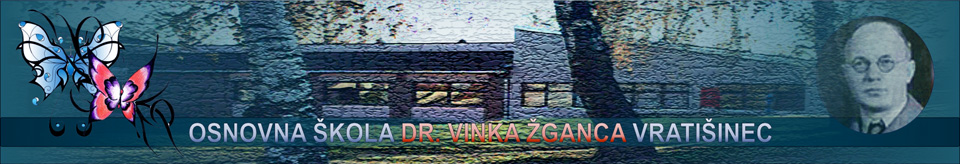 ŠKOLSKI KURIKULUM OSNOVNE ŠKOLE DR. VINKA ŽGANCA VRATIŠINECza šk. god. 2020./2021. „Ako se prema pojedincu odnosiš kao da je ono što treba i što može biti, on će i postati što treba  i što može biti.”                                                             (Goethe)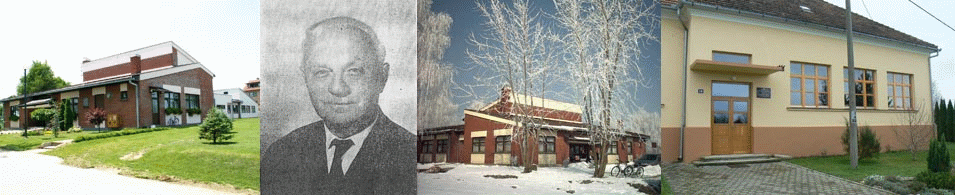 SADRŽAJ:UVODNA RIJEČ……...........................................................................................................................3STRATEGIJA RAZVOJA ŠKOLE…………………………………………………………………………………..........…7PLAN I PROGRAM DOPUNSKE I DODATNE NASTAVE……………………………………………….………...92.1. PLAN I PROGRAM DOPUNSKE NASTAVE……………………………………………………………….…….92.2. PLAN I PROGRAM DODATNE NASTAVE……………………………………………………….…………….14       3.    PLAN I PROGRAM IZVANNASTAVNIH AKTIVNOSTI……………………………………………………….….22       4.     IZVANŠKOLSKE AKTIVNOSTI………………………………………………………………………………………......36               4.1. IZVANUČIONIČKA NASTAVA………………………………………………………………………………..……36             4.1.1. PLAN I PROGRAM TERENSKIH NASTAVA, IZLETA, POSJETA I EKSKURZIJA                                                 (RAZREDNA NASTAVA)……………………………………………………………………….41             4.1.2. PLAN I PROGRAM TERENSKIH NASTAVA, IZLETA, POSJETA I EKSKURZIJA                                                 (PREDMETNA NASTAVA)……………………………………………………………………46       5. DANI KOJE ĆEMO OBILJEŽITI………………………………………………………………………………………………54       6. PROJEKTI U ŠK. GODINI 2020./2021……………………………………………………………………………………57       7. PROGRAM ŠKOLSKI MEDNI DAN S HRVATSKIH PČELINJAKA ZA 2020. GODINU…………………..64       8. ŠKOLSKA SHEMA 2020./2021………………………………………………………………………………………….…65       9. PROFESIONALNO INFORMIRANJE I USMJERAVANJE UČENIKA…………………………………………...66      10. PLAN I PROGRAM  ŠKOLSKOG PREVENTIVNOG PROGRAMA………………………………………….….67      11. MEĐUPREDMETNE TEME………………………………………………………………………………………………..…72      12. SAMOVREDNOVANJE ŠKOLE………………………………………………………………………………………….….73      13. DODATNI OBRAZOVNI MATERIJALI……………………………………………………………………………...…...74    UVODNA RIJEČŠKOLSKI KURIKULUM OSNOVNE ŠKOLE DR. VINKA ŽGANCA VRATIŠINEC ZA ŠKOLSKU GODINU 2020./2021.ŠTO JE KURIKULUM?       Kurikulum podrazumijeva opsežno planiranje, ustrojstvo i provjeravanje procesa rada i djelovanja s obzirom na odgovarajuće detaljne ciljeve, sadržajne elemente, ustrojstvo te kontrolu postignuća prema globalno postavljenim ciljevima i prema pretpostavkama za odvijanje procesa. Razvoj društva temeljena na znanju i širenje globalizacijskih procesa naglasili su važnost obrazovanja za osobni i društveni razvoj. Republika je Hrvatska prepoznala potrebu preobrazbe školskoga sustava prema novim zahtjevima vremena, pri čemu osobitu važnost imaju promjene u području nacionalnoga kurikuluma.NACIONALNI OKVIRNI KURIKULUM (NOK)    U Nacionalnomu okvirnomu kurikulumu definirane su temeljne odgojno-obrazovne vrijednosti, zatim ciljevi odgoja i obrazovanja, načela i ciljevi odgojno-obrazovnih područja, vrjednovanje učeničkih postignuća te vrjednovanje i samovrednovanje ostvarivanja nacionalnoga kurikuluma. Određena su očekivana učenička postignuća za odgojno-obrazovna područja po ciklusima. Naznačena je predmetna struktura svakog odgojno-obrazovnog područja. Nacionalni okvirni kurikulum čini polazište za izradbu nastavnih planova, odnosno definiranje optimalnoga opterećenja učenika, te izradbu predmetnih kurikuluma temeljenih na razrađenim postignućima odgojno-obrazovnih područja.OPĆI CILJ NACIONALNOG OKVIRNOG KURIKULUMA    Izražava usmjerenost na osobni razvoj učenika, njegovo osposobljavanje za kvalitetno življenje, aktivno, samostalno i odgovorno sudjelovanje u kulturnom, gospodarskom, znanstvenom i općem društvenom napretku zemlje u uvjetima razvoja društva znanja i globalizacije.POSEBNI CILJEVI NACIONALNOG OKVIRNOG KURIKULUMA    Usmjereni su na razvoj kompetencija (tj. sveukupnih znanja, vještina, sposobnosti, stavova i stupnja motivacije) učenika koje ga osposobljavaju za:život i rad u stalno promjenljivim uvjetima aktivno i odgovorno sudjelovanje u društvenom životu i preuzimanje odgovornosti za njegov demokratski razvojodgovoran odnos prema prirodi i okolišuodgovoran odnos prema vlastitom zdravlju i briga za zdravlje drugihcjeloživotno učenje i obrazovanje, odgovoran odnos prema sebi i razvoju vlastitih sposobnostiočuvanje vlastite povijesno-kulturne baštine i razvoj nacionalne kulturerazvoj moralne i duhovne dimenzije osobnostisocijalnu integraciju i život u heterogenim društvimaNAČELA NACIONALNOG OKVIRNOG KURIKULUMA     Polazišta su ili vrijednosna uporišta na kojima se temelji nacionalni kurikulum i svi ih se sudionici pri izradbi i primjeni kurikuluma trebaju pridržavati. Načela su sadržajno povezana s ciljevima i postignućima ili očekivanim rezultatima odgoja i obrazovanja te čine važnu komponentu kojom se osigurava smislena povezanost kurikulumskog sustava i suradničko djelovanje sudionika u procesu izradbe i primjene nacionalnoga kurikuluma.osiguravanje kvalitetnog odgoja i obrazovanja za sve (osigurati potrebne materijalne, kadrovske i ostale uvjete za kvalitetno obrazovanje u svim dijelovima RH, umanjiti postojeće regionalne razlike u školovanju i sl.)jednakost obrazovnih šansi za sve, uključenost svih učenikaobveznost završavanja općeg i srednjeg obrazovanja (najmanje do stjecanja prvoga  zanimanja)poštivanje ljudskih prava te prava djece - multikulturalizam, tolerancija i poštivanje različitosti, očuvanje i razvoj vlastitoga povijesnog i kulturnog naslijeđa i nacionalnog identitetakompetentnost i profesionalna etikaznanstvena utemeljenost kurikulumademokratičnost (uključenost i odgovornost širokoga kruga sudionika i korisnika obrazovanja)autonomija škole, samostalnost - pedagoški i školski pluralizamhorizontalna i vertikalna povezanost i prohodnostprogramska diferencijacija i individualizacija, planska, programska i organizacijska prilagodljivost - partnerstvo (usuglašavanje mišljenja i potreba svih neposrednih i posrednih sudionika odgoja i obrazovanja, osobito povezanosti obrazovanja, gospodarstva i tržišta rada)europska dimenzija obrazovanjacjeloživotno učenje - obrazovanje, odgoj i osposobljavanje usmjereni na individualni razvoj učenika.OČEKIVANA ODGOJNO-OBRAZOVNA POSTIGNUĆA UČENIKA - TEMELJNE KOMPETENCIJE UČENIKA     Očekivana odgojno-obrazovna postignuća (ishodi) učenika nakon završetka općeg obveznog obrazovanja su:razvijene komunikacijske kompetencije na materinskom i na stranim jezicimarazvijena matematička kompetencija (konceptualna znanja i primjena matematike rješavanju problema, uključujući i probleme u različitim životnim situacijama)razvijena informatička pismenost (poznavanje i upotreba informacijsko komunikacijske tehnologije)poznavanje i razumijevanje prirodnih fenomena i razvijeno prirodoznanstveno mišljenje razvijena sposobnost kritičkoga mišljenja i sposobnost rješavanja problemarazvijene kreativne sposobnostiosposobljenost za samoorganizirano učenjerazvijene socijalne kompetencijepoznavanje ljudskih prava i prava djece i osposobljavanje za njihovo poštivanje i provođenjerazvijena temeljna znanja i pozitivno stajalište prema umjetničkom stvaralaštvu i izražavanjurazvijen pozitivan odnos prema vlastitoj kulturi i kulturi drugih narodarazvijena svijest o vlastitom zdravlju i zdravlju drugih razvijena svijest o potrebi očuvanja prirode i zaštite okolišarazvijene praktično-radne vještine za svakodnevni životrazvijena poduzetnička kompetencijarazvijena sposobnost donošenja odluka o vlastitom profesionalnom razvojurazvijeno samopouzdanje, samopoštovanje i svijest o vlastitim sposobnostima.ODGOJNO-OBRAZOVNA (KURIKULUMSKA) PODRUČJA:1. Jezično-komunikacijsko2. Društveno-humanističko3. Matematičko-prirodoslovno4. Tehničko-tehnologijsko5. Tjelesno-zdravstveno6. Umjetničko7. Praktični rad i dizajniranje NACIONALNI KURIKULUMI NASTAVNIH PREDMETA  Nacionalnim kurikulumima nastavnih predmeta određuju se svrha i ciljevi učenja i poučavanja nastavnoga predmeta, struktura pojedinoga predmeta u cijeloj odgojno-obrazovnoj vertikali, odgojno-obrazovni ishodi, pripadajuća razrada i opisi razina usvojenosti ishoda, učenje i poučavanje te vrednovanje u pojedinom nastavnom predmetu. Odgojno-obrazovnih ishodi, njihova razrada i opisi razina usvojenosti određeni su za svaku pojedinu godinu učenja i poučavanja nastavnoga predmeta.KURIKULUMI MEĐUPEDMETNIH TEMA  Međupredmetne teme ostvaruju se međusobnim povezivanjem odgojno-obrazovnih područja i nastavih tema svih nastavnih predmeta. Europski referentni okvir navodi da kompetencije usvojene tijekom obveznog obrazovanja nisu vezane za određeni predmet već se odnose se na šire međupredmetne ciljeve i predstavljaju poveznicu od poučavanja prema cjeloživotnom učenju. Izdvojeno je i definirano sedam međupredmetnih tema. To su:Osobni i socijalni razvojUčiti kako učiti Građanski odgoj i obrazovanjeZdravljePoduzetništvoUporaba informacijske i komunikacijske tehnologijeOdrživi razvoj Ostvarivanje svih odgojno-obrazovnih očekivanja svih međupredmetnih tema obavezno je od školske godine 2019./2020. u svim razredima svih osnovnih i srednjih škola u RH.Tijekom tri školske godine, Kurikularna reforma će u škole ući prema sljedećem rasporedu: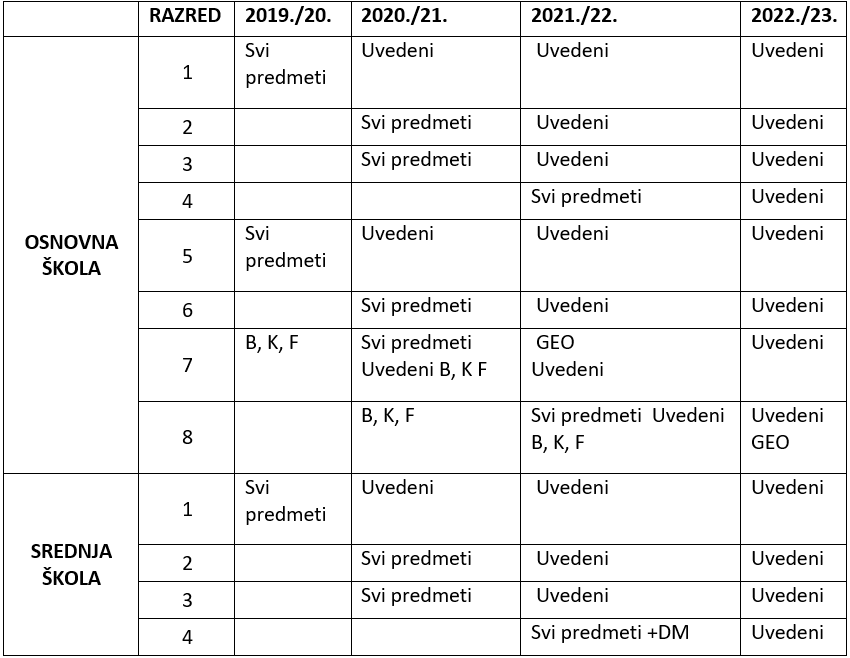 ŠKOLSKI KURIKULUM OŠ DR. VINKA ŽGANCA VRATIŠINEC ZA ŠK. GODINU 2020./2021.Školskim kurikulumom OŠ Dr. Vinka Žganca Vratišinec utvrđuje se dugoročni i kratkoročni plan i program škole s izvannastavnim i izvanškolskim aktivnostima, a donosi se na temelju nacionalnog kurikuluma te ostalih kurikulumskih dokumenata. Njime se određuje nastavni plan izbornih i fakultativnih predmeta, već spomenute izvannastavne i izvanškolske aktivnost, izborni dio međupredmetnih tema i druge odgojno-obrazovne aktivnosti, programi, projekti te njihovi kurikulumi ako nisu određeni nacionalnim kurikulumom.Sastavnice školskog kurikuluma:1. strategija razvoja škole2. aktivnost/program i/ili projekt3. ciljevi aktivnosti, programa i/ili projekta4. namjena aktivnosti, programa i/ili projekta5. nositelji aktivnosti, programa i/ili projekta6. način realizacije aktivnosti, programa i/ili projekta7. vremenik aktivnosti, programa i/ili projekta8. okvirni troškovnik aktivnosti, programa i/ili projekta9. način njegova praćenja1. STRATEGIJA RAZVOJA ŠKOLEMOTO ŠKOLE: „Mala škola s velikim srcem“.VIZIJA ŠKOLENaša je vizija stvoriti modernu i prepoznatljivu školu koja će predano i kvalitetno pripremati učenike za životne izazove koje pred njih stavlja globalizirano društvo. Osim želje za istraživanjem i cjeloživotnim učenjem cilj nam je naše učenike opskrbiti intelektualnim, socijalnim i emocionalnim kompetencijama koje će im omogućiti da postanu aktivni pokretači promjena u društvu, a ne samo pasivni promatrači. Navedene promjene počinju upravo u njihovom najbližem životnom okruženju, njihovoj osnovnoj školi i lokalnoj zajednici. Upravo zbog toga nastojimo školu učiniti neizostavnim subjektom zbivanja u lokalnoj zajednici čime i ona sama postaje ugodnije mjesto za svakodnevni život. Nastojimo i nastojat ćemo da naši učenici do maksimuma razviju svoje akademske, emocionalne, fizičke i duhovne potencijale kako bi ih suvremenim metodama učenja i poučavanja kvalitetno pripremili za upis u srednju školu i daljnji život.MISIJA ŠKOLESuvremeno, kvalitetno i dostupno obrazovanje za sve učenike bez obzira na intelektualne i socijalne različitosti. Kroz kreativno i pozitivno ozračje, korištenjem suvremenih metoda oblikovati mladog čovjeka  koji će biti otvoren i spreman za susret s daljnjim obrazovnim (srednja škola) te profesionalnim i životnim izazovima.VRIJEDNOSTI KOJE NJEGUJEMO: prijateljstvo,  suradnja, poštivanje različitosti, međusobno poštivanje, tolerancija, solidarnost, iskustveno učenje, kreativnost, inovativnost.PRIORITETNA PODRUČJA RAZVOJA:1. MATERIJALNI UVJETI RADA I OPREMLJENOST ŠKOLE – nužna je dogradnja škole kako bi prešli na jednosmjensku i kabinetsku nastavu čime bi kvaliteta odgojno-obrazovnog rada uvelike porasla. Također je od presudne važnosti izgraditi i školsku sportsku dvoranu jer škola trenutno nema adekvatnih uvjeta za provođenje nastave TZK-a. Školska sportska dvorana postala bi i središte društvenog života škole i lokalne zajednice gdje bi se organizirala bogata sportska, umjetnička i kulturna događanja. Dogradnjom škole zadovoljili bi i materijalne uvjete za organizaciju produženog boravka koji u vrijeme modernog načina života postaje sve neophodnija potreba roditelja. Osim navedenog školu je potrebno opremiti i modernom IT tehnologijom. 2. BROJ UČENIKA – za opstanak škole nužno je inzistirati na novoj mreži škola kojom bi se proširilo upisno područje Osnovne škole Dr. Vinka Žganca Vratišinec. Naime, učenici okolnih škola koji su svega nekoliko km udaljeni od Vratišinca odlaze u gradske škole koje su prenapučene dok u isto vrijeme broj učenika u OŠ Vratišinec pada. 3. RADNO OZRAČJE – potrebno je neprestano i sustavno raditi na poboljšanju međusobne komunikacije i suradnje na svim relacijama i razinama (među učiteljima, među učenicima, između učenika i učitelja, učitelja i roditelja…). Osigurati neometan, kvalitetan i profesionalan protok informacija kako bi se pojačalo preventivno djelovanje glede sprečavanja neprimjerenih oblika ponašanja i doživljavanja školskog neuspjeha. Jedino zajedničkim djelovanjem možemo osigurati ugodno, pozitivno, kreativno i inovativno radno ozračje.Školski tim za kvalitetu definirao je gore navedena područja kao prioritetna. U vremenskom razdoblju od 5 godina  nastojati ćemo iskoristiti sve dostupne resurse kako bi ostvarili planirano.                                                                                                       Pripremio: Školski tim za kvalitetu i samovrednovanje2. PLAN I PROGRAM DOPUNSKE I DODATNE NASTAVE2.1.  PLAN I PROGRAM DOPUNSKE NASTAVEDopunska nastava predstavlja odgojno – obrazovni program koji je namijenjen učenicima s kontinuiranim ili povremenim teškoćama u praćenju i svladavanju nastavnog plana i programa. Dopunska se nastava organizira kako bi se učenicima osigurala pomoć u učenju i nadoknađivanju znanja te stjecanju sposobnosti i vještina iz jednog ili više nastavnih predmeta. Dopunska se nastava može organizirati za sve nastavne predmete, izuzevši izborne predmete, Likovnu kulturu, Glazbenu kulturu, Tjelesnu i zdravstvenu kulturu te Tehničku kulturu. Prema Zakonu o odgoju i obrazovanju u osnovnoj i srednjoj školi (čl. 33, st.1. i 2.) škola je dužna osigurati dopunsku nastavu za učenike kojima je potrebna pomoć u učenju. Dopunska se nastava organizira na određeno vrijeme kad je takav oblik pomoći učenicima potreban. Prema čl. 11, st. 5. Državnog pedagoškog standarda dopunska se nastava smatra individualiziranim oblikom rada u skupinama, u koju je uključeno do 8 učenika. Održavanje dopunske nastave u školskoj godini 2020./2021. prilagoditi će se epidemiološkoj situaciji tj. organizirati će se prema preporukama HZJZ i MZO. Zbog prilagodbe organizacije rada specifičnim uvjetima izazvanim epidemijom virusa Covid-19 dopunska nastava će se u 5.,6.,7. i 8. razredu održavati online.                         PLAN I PROGRAM DOPUNSKE NASTAVE                                           predmetna nastava                                     PLAN I PROGRAM DOPUNSKE NASTAVErazredna nastava2.2.  PLAN I PROGRAM DODATNE NASTAVEDodatna nastava predstavlja poseban oblik odgojno – obrazovnog rada koji je namijenjen darovitim učenicima. Prema Zakon u odgoju i obrazovanju u osnovnoj i srednjoj školi (čl. 34.) škola je dužna organizirati dodatnu nastavu za učenike koji u određenom nastavnom predmetu ostvaruju natprosječne rezultate ili pokazuju poseban interes za određeni nastavni predmet. Učenik se u takav oblik odgojno – obrazovnog rada uključuje vlastitom odlukom. Prema Državnom pedagoškom standardu (čl. 11, st. 5.) dodatna se nastava smatra individualiziranim oblikom rada u skupinama u koje je uključeno do 8 učenika. Cilj dodatne nastave jest produbiti znanja i sposobnosti učenika u područjima koja ga zanimaju, razviti kritičko mišljenje, kreativnost u rješavanju određenih problema, razviti kod učenika suradničko učenje te motivaciju za natjecanjima u znanju i vještinama. Održavanje dodatne nastave u školskoj godini 2020./2021. prilagoditi će se epidemiološkoj situaciji tj. organizirati će se prema preporukama HZJZ i MZO. Zbog prilagodbe organizacije rada specifičnim uvjetima izazvanim epidemijom virusa Covid-19 dodatna nastava će se u 5.,6.,7. i 8. razredu održavati online.                            PLAN I PROGRAM DODATNE NASTAVE                                             razredna nastava                       PLAN I PROGRAM DODATNE NASTAVE                                       predmetna nastava3. PLAN I PROGRAM IZVANNASTAVNIH AKTIVNOSTI      Radi zadovoljavanja različitih potreba i interesa učenika školska ustanova organizira posebne izvannastavne aktivnosti. Izvannastavne aktivnosti se planiraju školskim kurikulumom i godišnjim planom i programom rada neposrednih nositelja odgojno-obrazovne djelatnosti u školskoj ustanovi. Izvannastavne aktivnosti nisu obvezni dio učenikovog opterećenja, ali se mogu priznati učenicima kao ispunjavanje obveza u školi (čl. 35. Zakona o odgoju i obrazovanju u osnovnoj i srednjoj školi). Održavanje izvannastavnih aktivnosti u školskoj godini 2020./2021. prilagoditi će se epidemiološkoj situaciji tj. organizirati će se prema preporukama HZJZ i MZO. Zbog prilagodbe organizacije rada specifičnim uvjetima izazvanim epidemijom virusa Covid-19 izvannastavne aktivnosti će se u 5.,6.,7. i 8. razredu održavati online, osim u slučaju kada je moguće iste organizirati na način da ne dolazi do miješanja učenika iz različitih razrednih odjela.                           PLAN I PROGRAM IZVANNASTAVNIH AKTIVNOSTI                                                   predmetna nastava                         PLAN I PROGRAM IZVANNASTAVNIH AKTIVNOSTI                                                      razredna nastava4. IZVANŠKOLSKE AKTIVNOSTI4.1. IZVANUČIONIČKA NASTAVA     „Škola može planirati u godišnjem planu i programu rada škole i u školskom kurikulumu poludnevne, jednodnevne i višednevne odgojno-obrazovne aktivnosti u mjestu i izvan mjesta u kojem je smještena.“ „Izvanučionička nastava je oblik nastave koji podrazumijeva ostvarivanje planiranih programskih sadržaja izvan školske ustanove. U izvanučioničku nastavu spadaju: školski izleti, školske ekskurzije, terenska nastava i škola u prirodi. Školski izlet je oblik izvanučioničke nastave koji obuhvaća poludnevni ili cjelodnevni zajednički odlazak učenika i učitelja/nastavnika/odgajatelja (u daljnjem tekstu: učitelj) u mjesto u kojem je škola ili izvan njega, a koji organizira škola u svrhu ispunjavanja određenih odgojno-obrazovnih ciljeva i zadaća. Školska ekskurzija je oblik izvanučioničke nastave koji obuhvaća višednevno putovanje radi posjeta prirodnim, kulturnim, povijesnim, sportskim i tehničkim središtima koje organizira škola u svrhu ispunjavanja određenih odgojno-obrazovnih ciljeva i zadaća. Terenska nastava je oblik izvanučioničke nastave koji se izvodi u izvornoj stvarnosti, s ciljem njenog upoznavanja u kojoj se mogu primjenjivati i istraživačke metode. Škola u prirodi je oblik višednevne nastave koja se održava izvan mjesta stanovanja u prirodnom odredištu, s odgovarajućim uvjetima prilagođenim učenju i poučavanju u zatvorenome i otvorenome prostoru. U pravilu se organizira za učenike trećega i/ili četvrtoga razreda osnovne škole, odnosno u skladu s razvojnim sposobnostima učenika s teškoćama u razvoju.Druge odgojno-obrazovne aktivnosti izvan škole su škola plivanja, posjet ili sudjelovanje u kulturnim i sportskim manifestacijama i događajima te druge aktivnosti koje su u funkciji ostvarivanja odgojno-obrazovnih ciljeva i zadaća kulturne i javne djelatnosti školske ustanove.Škola plivanja je specifičan obvezujući oblik nastave Tjelesne i zdravstvene kulture koji se u pravilu ostvaruje s učenicima drugoga ili trećega razreda osnovne škole. Posjet je poseban oblik odgojno-obrazovne aktivnosti izvan škole. Izvodi se na lokalitetu od posebne vrijednosti (arheološke, geološke, botaničke…), u ustanovama i institucijama (muzej, galerija, kazalište, kino, tvornica, elektrana, vatrogasna postaja…) i sl. u svrhu ispunjavanja određenih odgojno-obrazovnih ciljeva i zadaća.“Cilj izvanučioničke nastave je učenje otkrivanjem u neposrednoj životnoj stvarnosti u kojoj se učenici susreću s prirodnom i kulturnom okolinom, ljudima koji u njoj žive te koji su na nju utjecali. Rad izvan škole potiče radost otkrivanja, istraživanja i stvaranja, utječe na stvaranje kvalitetnih odnosa unutar odgojno-obrazovne skupine te potiče intelektualna promišljanja. Izvanučionička nastava koristi mogućnost interdisciplinarnoga povezivanja sadržaja različitih nastavnih predmeta, a njena najveća pogodnost  je lakše i brže učenje. Načini, uvjeti, mjere sigurnosti te prava i obveze korisnika i davatelja usluga vezanih uz izlete, ekskurzije i druge aktivnosti propisani su Pravilnikom o izvođenju izleta ekskurzija i drugih odgojno-obrazovnih aktivnosti izvan škole (NN 67/2014.) te  Pravilnikom o izmjenama i dopunama Pravilnika o izvođenju izleta, ekskurzija i drugih odgojno – obrazovnih aktivnosti izvan škole (NN 81/2015.) Izvanučionička nastava u školskoj godini 2020./2021. održavati će se sukladno preporukama HZJZ „"MOGUĆNOSTI IZVOĐENJA IZVANUČIONIČKE NASTAVE VEZANO UZ PANDEMIJU COVID-19" .  IZVANUČIONIČKA NASTAVArazredna nastava4.1.1.  PLAN I PROGRAM TERENSKIH NASTAVA, POSJETA I IZLETA                                                          razredna nastava                                              IZVANUČIONIČKA NASTAVA  predmetna nastava4.1.2. PLAN I PROGRAM TERENSKIH NASTAVA, IZLETA, POSJETA I EKSKURZIJA predmetna nastava5. DANI KOJE ĆEMO OBILJEŽITI6. PROJEKTI U ŠKOLSKOJ GODINI 2020./2021.        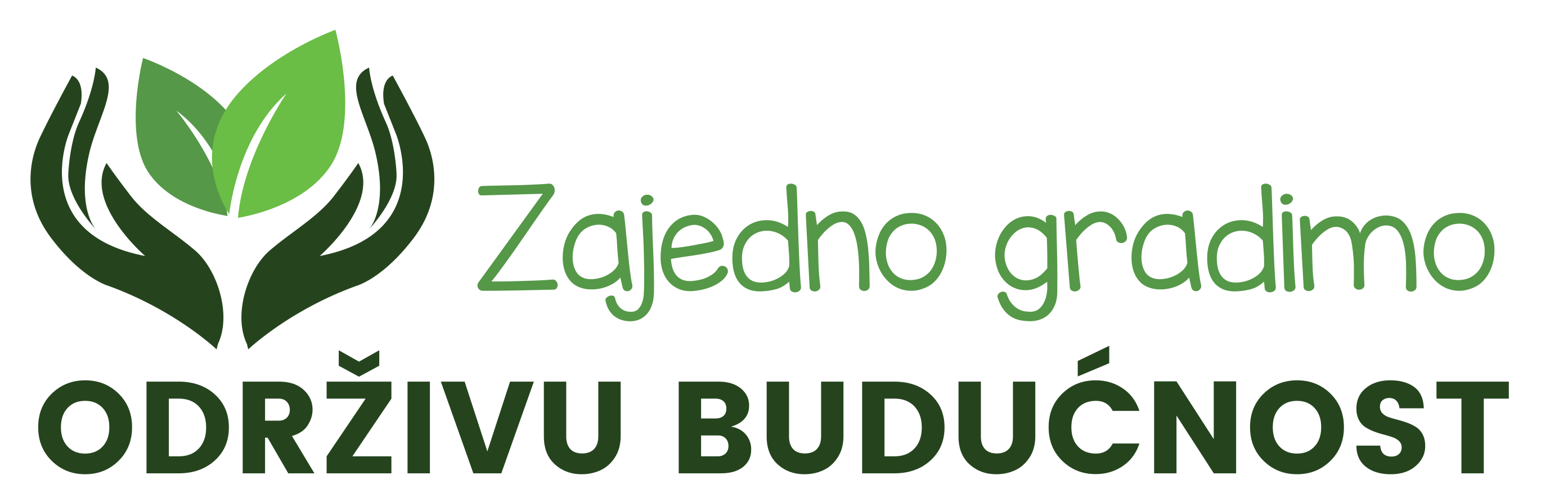 CILJEVI PROJEKTA: obogaćivanje sadržaja školskog biovrta (hotel za korisne kukce, bobičasto voće, ljekovito i začinsko bilje, označavanje pločicama) edukacija učenika o životu u skladu s prirodompodizanje svijesti o održivom razvojupromicanje očuvanja biološke raznolikostiekološka i organska proizvodnja povrća i voćarazvijanje pozitivnog stava prema zdravom životu u skladu s prirodomNAMJENA PROJEKTA: promocija zdravog načina života, održivog razvoja, očuvanje bioraznolikosti, razvijanje ekološke svijesti, obogaćivanje sadržaja školskog vrta, poticanje volontiranja, međusobna suradnja.NAČIN REALIZACIJE PROJEKTA:uvodno edukacijsko predavanje - Edukacija za školsko osoblje i zainteresirane roditeljeŠkole trebaju prikupiti suglasnosti roditelja i uvid u kaznenu evidenciju sudionikaVolonterske akcijePostavljanje hotela za korisne kukce u dvorištu škole na zajedničkoj volonterskoj akciji za učenike,  učitelje, roditelje i zainteresiranu lokalnu zajednicu (min 30 učenika, predstavnici škole (2) i zainteresirani roditelji i lokalna zajednica) – 1 poslijepodne tijekom rujna ili listopadaZajednička izrada voćno-cvjetno-začinske gredice u dvorištu škole na zajedničkoj volonterskoj akciji za učenike, učitelje, roditelje i zainteresiranu lokalnu zajednicu (min 30 učenika, predstavnici škole (2) i zainteresirani roditelji i lokalna zajednica)Edukaciju o važnosti zdravog načina života, održivog razvoja, očuvanja bioraznolikosti i čuvanju prirode za buduće naraštaje za učenike i učitelje (30 učenika po školi, u sklopu volonterskih akcija)3. Edukativno druženje za djecu u sklopu kojeg će pogledati edukativni video, poslušati edukaciju  o zaštiti prirode i održivom razvoju, a škola će dobiti i edukativne plakate (min 30 učenika po školi). 4. Terenska edukacija za učenike u ustanovi Međimurska priroda (10 učenika i 2 pratitelja)  – promatranje ptica, očuvanje zaštićenog leptira livadnog plavca i očuvanje Međimurskog konja u Ergeli Žabnik5. Studijski posjet škola Biovrtu, OŠ Mihaljevec i PŠ Novo Selo Rok –za predstavnike škola (primjeri dobre prakse).ŠKOLA OSIGURAVA: prostor za postavljanje začinske gredice i pripremu zemljišta za sadnjuProstor za postavljanje hotela za kukce grupu učenika s kojima ćemo odraditi navedene aktivnosti 30 po školi   na edukativnim i volonterskim aktivnostima, škola bira 10 učenika koji će ići na edukaciju u Međimursku prirodupodršku najmanje dvoje učitelja iz škole uz čiju koordinaciju ćemo odraditi akcije i edukacije sudjelovanje predstavnika škole na završnoj konferenciji 02/2021osobu za komunikaciju oko koordinacije aktivnostiVREMENIK PROJEKTA: rujan 2020. (suradnja s udrugom), tijekom školske godine 2020./2021. održavanje vrta koje će provoditi biovrtlarska skupina školeOKVIRNI TROŠKOVNIK PROJEKTA: udruga osigurava start paket alata za učenički rad – vrijednost 500 knMajice, kape i platnene vrećice projekta (35 majica, 35 kapa i 35 vrećica za učenike koje sudjeluju i kontakt osobe)Program sufinanciraju Ured za udruge Vlade Republike Hrvatske, Grad Čakovec i Međimurska  županija.NAČIN PRAĆENJA PROJEKTA: web stranica škole, fotografije, izvještajiPROVODITELJI PROJEKTA: Projekt  “Zajedno gradimo održivu budućnost” provodi udruga Biovrt – u skladu s prirodom kao nositelj u partnerstvu s I. osnovnom školom Čakovec i Područnom školom Novo Selo Rok te Osnovnom školom Gornji Mihaljec.                                                                                     PRIPREMILE:                                                                                                        Sanja Ambruš, učiteljica biologije i kemije                                                                                                       Dubravka Baksa, učiteljica engleskog jezika PROJEKT „KAJ SU SE NEGDA DECA IGRALA“CILJEVI PROJEKTA: Njegovanje tradicionalnih međimurskih napjeva i brojalica u starim igrama za djecu. odabir i uvježbavanje dječjih igara i brojalicaizrada starinskih igračaka za djecu od prirodnih materijalaočuvanje folklorne i narodne baštineNAMJENA PROJEKTA: očuvanje starih međimurskih igara za djecu, poticanje osjećaja poštovanja i potrebe očuvanja međimurskih narodnih običaja.NAČIN REALIZACIJE PROJEKTA: Tijekom školske godine 2020/2021. kroz dramsko-scensku skupinu u PŠ Gornji Kraljevec, te kroz nastavu PiD-a.dogovor o temi-dječje igre, brojalice, igračkeupute o istraživanju i vođenju bilježakaprezentacija (na satovima INA i PiD u dogovoreno vrijeme)učenje igara, brojalica i izrada igračakaprezentacija projekta vrednovanjeVREMENIK PROJEKTA: tijekom školske godine 2020./2021.OKVIRNI TROŠKOVNIK PROJEKTA: potrebna sredstva osigurat će škola.NAČIN PRAĆENJA PROJEKTA: rad, zalaganje i motiviranost učenika, web stranica škole. NOSITELJICA PROJEKTA:  Željka Novak, učiteljica 2./4. razreda PŠ škole                                                                                    PRIPREMILA:                                                                                                        Željka Novak, učiteljica 2./4. razredaPROJEKT „NAŠA MALA KNJIŽNICA“Međunarodni projekt poticanja kritičkog čitanja od najranije dobi koji provodi Ibis grafika 1. godina projektaCILJEVI PROJEKTA: Kvalitetni zadaci vezani uz knjiguPoticanje kritičkog čitanja od najranije dobi.Projekt je međunarodan (Slovenija, Estonija, Hrvatska) – promovira vrhunska književna djela hrvatskih i stranih autora koja prate ilustracije izrađene prema najvišim umjetničkim standardimaSuradnja učitelja, knjižničara, roditelja i učenikaUključivanje roditelja u školsku zajednicuOpći cilj: Projekt Naša mala knjižnica usmjeren je na knjige za djecu i stalno povećanje te razvoj publike među djecom. Želimo u budućnosti dobiti publiku koja će biti spremna kritički čitati književna djela.NAMJENA PROJEKTA: poticati interes za čitanjem te razvijati svakodnevnu kulturu čitanja, upoznati različite civilizacijske kulture i običaje (strani autori), razvoj čitalačkih sposobnosti te sposobnosti izražavanja i kritičkog mišljenja, razvijanje mašte i ljubavi prema knjizi.NAČIN REALIZACIJE PROJEKTA:Metode i oblici rada: usmeno i pismeno izlaganje učenika, metoda čitanja, grupno i individualno čitanje, rješavanje kreativnih zadataka,  izrada završnog izvješća o projektuNačin provedbe: Jednom tjedno, tj. prema potrebi.Paket knjiga: Kasparavičius: Drhturavi vitez, Susanna Mattiangeli: Tko je Antonio?, Aino Havukainen, Sami Toivonen: Tiko i Piko, Ida Mlakar Črnič: U blizini živi djevojčica, Tamara Bakran: Rosica i fazan, Nada Horvat: Slučajevi Detektiva Macana, Kreativne knjižiceVREMENIK PROJEKTA: projekt se provodi u 2.r. od listopada do lipnja tijekom šk. godine 2020./2021.1. etapa: prijava projekta, narudžba i uplata  paketa knjiga 2.etapa: provedba projekta – čitanje priča i provođenje aktivnosti3. etapa: završno izvješćeOKVIRNI TROŠKOVNIK PROJEKTA: 500 kn 1 paket knjiga + 100 kn sitni uredski pribor                UKUPNO: 600 kn,  projekt će se financirati iz članarina školske knjižnice.NAČIN PRAĆENJA PROJEKTA: Izvješće o provedenom projektu s fotografijama, web stranica školeNOSITELJICA PROJEKTA:  Lidija Kovačić Faić, knjižničarka škole i Nina Jambrošić Vidra, učiteljica 2. r.                                                                                     PRIPREMILA:                                                                                                        Lidija Kovačić Faić, knjižničarka školePROJEKT „ČITANJEM DO ZVIJEZDA“12.godina nacionalnog projekta za poticanje čitanja i promicanje kulture čitanja – Natjecanje u znanju i kreativnosti „Čitanjem do zvijezda 20./21. – U svijetu knjiga“CILJEVI PROJEKTA:  Poticati čitanje kod učenika, potaknuti timski rad, ali i individualni napor; poučavati korisnike, posebice djecu i mlade, informacijskim tehnikama, vještinama i znanjima; raditi na unaprjeđenju životnih vještina i sposobnosti djece i mladih; poticati razvoj kreativnosti djece i mladih; poticati djecu i mlade na organizirano i smisleno provođenje slobodnog vremena; poticati stvaralaštvo djece i mladih; skrenuti pozornost javnosti na važnost usvajanja vještine čitanja.NAMJENA PROJEKTA: poticati interes za čitanjem te razvijati svakodnevnu kulturu čitanja, obogaćivanje rječnika, razvoj čitalačkih sposobnosti te sposobnosti izražavanja i kritičkog mišljenja, razvijanje mašte i ljubavi prema knjizi, priprema i sudjelovanje na natjecanju „Čitanjem do zvijezda“.NAČIN REALIZACIJE PROJEKTA: čitanje, izrada bilješki tijekom čitanja, priprema za natjecanje, natjecanje … Knjige: Jadranka Klepac: Miris knjige,  Rolad Dahl: Matilda, Morea Baničević: Demon školske knjižnice,  Liz Pitchon: Tom Gates: Svjetski dan  knjige: Najbolji u povijesti (dosad)VREMENIK PROJEKTA: od listopada do lipnja tijekom šk. godine 2020./2021.Školska razina natjecanja – 12.2020.Regionalna razina natjecanja – 3.2021.Nacionalna razina natjecanja – 5.2021.OKVIRNI TROŠKOVNIK PROJEKTA: 1446,50 kn za  knjige, projekt će se financirati iz članarina školske knjižnice.NAČIN PRAĆENJA PROJEKTA: Izvješće o provedenom projektu s fotografijama, web stranica školeNOSITELJICA PROJEKTA:  Lidija Kovačić Faić, knjižničarka škole                                                                                      PRIPREMILA:                                                                                                        Lidija Kovačić Faić, knjižničarka školePROJEKT „TRENING ŽIVOTNIH VJEŠTINA“CILJEVI PROJEKTA: smanjenje porasta konzumiranja sredstava ovisnostiprevencija rizičnih ponašanja – pušenje, konzumacija alkohola i zlouporaba drogaumanjiti rizične te ojačati zaštitne faktore u podlozi niza rizičnih ponašanja i nepovoljnih razvojnih ishodainformirati učenike o svim važnim informacijama vezanim uz ovisnička ponašanja te na taj način utjecati na formiranje stavova o štetnosti sredstava ovisnostirazviti samopoštovanje i životne vještine potrebne za odupiranje vršnjačkom pritisku i razvoju ovisničkog ponašanjaNAMJENA PROJEKTA: Program je namijenjen učenicima četvrtih, petih i šestih razreda osnovne škole, a provodit će ga razrednici u suradnji sa stručnom suradnicom škole, uz podršku stručnjaka iz Djelatnosti za zaštitu mentalnog zdravlja, prevenciju i izvanbolničko liječenje ovisnosti iz Zavoda za javno zdravstvo Međimurske županije koji će osigurati potrebne materijale, edukaciju, superviziju i evaluaciju provođenja programa.NAČIN REALIZACIJE PROJEKTA: edukacija za razrednike i stručne suradnike provedba radionica evaluacija projektaVREMENIK PROJEKTA: tijekom školske godine 2020./2021.OKVIRNI TROŠKOVNIK PROJEKTA: potrebna sredstva osigurat će Međimurska županija (materijali)NAČIN PRAĆENJA PROJEKTA: broj realiziranih radionica, broj uključenih učenika, uključivanje u obilježavanje Mjeseca borbe protiv ovisnosti i Svjetskog dana nepušenja na županijskoj razini, upitnici, fotografije, izvještaji.NOSITELJI PROJEKTA: Zavod za javno zdravstvo Međimurske županije i Povjerenstvo za suzbijanje zlouporabe droga Međimurske županije u suradnji sa  Školskim preventivnim programima; u školi su to razrednici 4., 5. i 6. razreda te stručna suradnica pedagoginja.                                                               PRIPREMILA:                                                                                          Maja Lukman Šprajc,  pedagoginja školePROJEKT „VJEŽBAONICA“CILJEVI PROJEKTA: Uključivanje što većeg broja učenika, s naglaskom na one učenike koji nisu uključeni u sustav sportskih klubova ali i učenika koji jesu uključeni u sportske klubovePoboljšanje zdravstvenog statusa učenikaStvaranje zdravih životnih navikaPovećanje interesa za tjelesnom aktivnošću, stvaranje navika tjelesne aktivnostiZadovoljavanje djetetovih potreba za igrom, kretanjem, druženjem, istraživanjemNAMJENA PROJEKTA: Namijenjen je učenicima od 5. do 8. razreda. Projekt nema stalan broj polaznika već ovisi o aktivnosti koja se provodi, učenici ne moraju pohađati sve programe nego samo one koje izaberu. Razvijanje zdravih životnih navika, poticanje učeničke populacije na aktivno bavljenje sportom, upoznavanje s raznim vrstama sportova, omogućiti svim učenicima bez obzira na imovinski status sudjelovanje u sportskim aktivnostima.NAČIN REALIZACIJE PROJEKTA: - sukladno preporukama MZO i HZJZEkipni sportovi (odbojka, košarka, nogomet, rukomet..)Sportovi s rekvizitima ( badminton, tenis, stolni tenis, hokej…)Bazični sportovi ( atletika, gimnastika, plivanje…)Plesni sportovi (plesovi, cheerleading…)Ostali sportovi (kuglanje, bočanje, rolanje, skijanje, biciklizam, planinarenje, šah…)Ostale sportske aktivnosti: posjete sportskim borilištima, igralištima, utakmicama…, posjete sportskim klubovima na području djelovanja škole, druženje sa sportašima, izlete u prirodu, šetnje, promotivne sportske aktivnosti, druženje s roditeljima, svečanosti i prigodna natjecanja…VREMENIK PROJEKTA: tijekom školske godine 2020./2021.OKVIRNI TROŠKOVNIK PROJEKTA: projekt je besplatan za učenike, koristi se oprema u sklopu TZKNAČIN PRAĆENJA PROJEKTA: broj uključenih učenika, broj provedenih aktivnosti, projektna dokumentacija, evaluacija projektaNOSITELJI PROJEKTA: Hrvatski školski sportski savez i učitelj TZK-a Dario Varga.                                                                                                                     PRIPREMIO:                                                                                                                                  Dario Varga, prof. mentor7.  PROGRAM ŠKOLSKI MEDNI DAN S HRVATSKIH PČELINJAKA ZA 2020. GODINUPčelarstvo je u Republici Hrvatskoj tradicionalna poljoprivredna grana i ima veliki gospodarski značaj. U Republici Hrvatskoj se do danas održala autohtona pasmina pod nazivom siva pčela (Apis mellifera carnica). Pčelinji proizvodi - med, pelud, vosak, propolis te matična mliječ upotrebljavaju se kao hrana i dodatak prehrani zbog svojih funkcionalnih svojstava. Uloga je pčela u ekosustavu značajna i stoga što se brojnost drugih prirodnih oprašivača smanjuje nestajanjem njihovih staništa intenziviranjem poljoprivrede, kao i uslijed primjene različitih sredstava za zaštitu bilja. Uloga i značaj pčelarstva su ogromni u cjelokupnoj poljoprivrednoj proizvodnji, posebice zbog održavanja ekološke ravnoteže i biološke raznolikosti, budući da 84 % biljnih vrsta i 76 % proizvodnje hrane u Europi ovisi o oprašivanju koje obavljaju domaće i divlje pčele. Upravo zbog svega navedenog, Ministarstvo poljoprivrede je pokrenulo program Školski medni dan s hrvatskih pčelinjaka.CILJEVI:promocija meda proizvedenog na hrvatskim pčelinjacima koji se pakira u Nacionalnu staklenkupodizanje razine znanja o važnosti meda kao sastavnog dijela pravilne i nutritivno povoljnije prehrane uz povećanje unosa meda u prehranu djece educiranje učenika o važnosti pčelarstva za sveukupnu poljoprivrednu proizvodnju i biološku raznolikostNAMJENA: educirat će se djeca i njihovi roditelji o važnosti konzumiranja meda i njegovog uključivanja u prehranu, uz istovremenu promociju meda proizvedenoga na hrvatskim pčelinjacima što će pridonijeti boljem tržišnom pozicioniranju hrvatskih pčelara. Oblikovanje prehrambenih navika djece  s ciljem trajnog povećanja udjela meda u njihovoj prehrani. Promocija hrvatskog pčelarstva.NAČIN REALIZACIJE: prijava škole na javni poziv koji raspisuje Osnivač (broj učenika prvih razreda i odabrani dobavljač meda)na dan provedbe Mednog dana raspodjela meda i promotivnih materijalaVREMENIK: Školski medni dan s hrvatskih pčelinjaka za 2020. godinu, organizira se u prvim razredima osnovnih škola u Republici Hrvatskoj, u školskoj godini 2020./2021. na dan 07. prosinca 2020. godine povodom obilježavanja Sv. Ambrozija, zaštitnika pčela i pčelara.OKVIRNI TROŠKOVNIK: sve troškove snosi Ministarstvo poljoprivrede.PRAĆENJE: fotografije, vijest o provedbi programa na web stranici školeNOSITELJI: Ministarstvo poljoprivrede, Međimurska županija, učitelji Mladen Glavina i Andreja Vrbanec                                                                                                                                     PRIPREMILA:Maja Lukman Šprajc, pedagoginja škole8.  ŠKOLSKA SHEMA 2020./2021.CILJEVI: Osnovni ciljevi su promoviranje i oblikovanje zdravih prehrambenih navika školske djece te razine svijesti o važnosti voća i povrća u pravilnoj prehrani. Edukacije učenika za povećanja unosa svježeg voća i povrća te mlijeka i mliječnih proizvoda, kao i podizanja svijesti o značaju zdrave prehrane kod školske djece, Republika Hrvatska provodi Školsku shemu voća i povrća te mlijeka i mliječnih proizvoda (skraćeno: Školska shema). Ciljana skupina u Školskoj shemi su učenici osnovnih i srednjih škola na području Republike Hrvatske u shemi voća i povrća te učenici od 1. do 4. razreda osnovnih škola na području Republike Hrvatske u shemi mlijeka i mliječnih proizvoda. NAMJENA: promocija zdrave prehrane, utjecaj na formiranje zdravih prehrambenih navika školske djece od najranije dobi s naglaskom na konzumaciju voća, povrća, mlijeka i mliječnih proizvoda. Obogaćivanje školske prehrane.NAČIN REALIZACIJE: škola je odgojno-obrazovna ustanova koja sudjeluje u provedbi Školske sheme, a zadužena je za ugovaranje isporuke voća i povrća i mlijeka i mliječnih proizvoda s dobavljačem, raspodjelu voća, povrća i mlijeka i mliječnih proizvoda. Uz podjelu voća i mlijeka Školska shema realizirati će se i kroz sljedeće aktivnosti:satovi kušanja voća i povrća i/ili mlijeka i mliječnih proizvodasjetva, sadnja i održavanje školskog vrtaposjet poljoprivrednim gospodarstvima i slične aktivnosti usmjerene na povezivanje djece s poljoprivredomedukacija djece o poljoprivredi, zdravim prehrambenim navikama, lokalnim lancima hrane i ekološkoj proizvodnji, održivoj proizvodnji i sprečavanju rasipanja hrane. VREMENIK: tijekom školske godine 2020./2021.OKVIRNI TROŠKOVNIK: troškovi se pokrivaju iz državnog proračuna RH, Agencija za plaćanjaPRAĆENJE: obveza škole je da nakon svakog obračunskog razdoblja dostavi osnivaču školske ustanove tablične evidencije zajedno s dokazima o isporuci voća i povrća i/ili mlijeka i mliječnih proizvoda (računima, otpremnicama ili dokazima o plaćenim računima) u kojima je izražena cijena isporučenih proizvoda. Evidencija o nazivima i adresama dobavljača proizvoda i količinama proizvoda koje su isporučene školi.NOSITELJI: Ministarstvo poljoprivrede, Ministarstvo zdravstva i Ministarstvo znanosti i obrazovanja                                                                                                                                     PRIPREMILA:Maja Lukman Šprajc, pedagoginja škole9.  PROFESIONALNO INFORMIRANJE I USMJERAVANJE UČENIKAProfesionalna orijentacija je postupak pomoću kojeg se učenici usmjeravaju u ona područja rada/srednje škole koje najbolje odgovaraju njihovim intelektualnim sposobnostima, osobinama ličnosti i interesima. Glavni cilj profesionalne orijentacije je pomoći učeniku u odabiru odgovarajućeg zanimanja.CILJEVI:upoznavanje vlastitih sposobnosti, interesa i vrijednostiistraživanje vrsta zanimanja i faktora koji utječu na izbor zanimanjaupoznavanje uvjeta i perspektiva zapošljavanjainformiranje o nastavku školovanja te izgledima za zaposlenjeplaniranje vlastite budućnostiNAMJENA:Educirati učenike da razumiju što je  profesionalni razvoj te da uoče važnost planiranja vlastite budućnosti. Upoznati učenike sa svijetom rada i osobinama različitih zanimanja. Uspješna priprema i upis u željenu srednju školu. Program je namijenjen učenicima 8. razreda.NAČIN REALIZACIJE: Provedba profesionalnog informiranja i usmjeravanja učenika  traje tijekom cijele školske godine, a realizira se putem radionica za učenike, samoevaluacije, anketa, prezentacija različitih zanimanja, savjetodavnog rada, preporuka za profesionalnu orijentaciju, ispitivanja sposobnosti i interesa, predstavljanja srednjih škola na roditeljskim sastancima i satovima razrednika, uređivanja školskog panoa o upisima u srednju školu, posjete učenika srednjim školama  i radnim poduzećima i sl. VREMENIK: Profesionalno informiranje i usmjeravanje učenika provodi se tijekom cijele školske godine 2020./2021., s naglaskom na svibanj, lipanj i srpanj. Kalendar važnih datuma za prijave i upis u srednje škole objavljuje se preko NISpuSŠ-a.OKVIRNI TROŠKOVNIK: Planirana sredstva za izvođenje programa osigurat će škola, Zavod za zapošljavanje, Obrtnička komora, MZOS.PRAĆENJE:Analiza anketa, povratna informacija učenika, analiza uspjeha učenika u nastavi, pisani materijali, brošure. Na kraju školske godine se analiziraju ostvareni rezultati, podaci dostupni preko mrežne stranice www.upisi.hr/oss.NOSITELJI:Nositelji programa „Profesionalno informiranje i usmjeravanje učenika“ su učenici, predstavnici srednjih škola, razrednik 8. razreda, pedagoginja škole Maja Lukman Šprajc, školska liječnica Zrinka Zvornik Legen, roditelji, Zavod za zapošljavanje, psiholog HZZ-a, Obrtnička komora MŽ, MZO, CARNet, Upravni odjel za obrazovanje i kulturu (upis učenika s teškoćama)                                                                                                                                      PRIPREMILA:Maja Lukman Šprajc, pedagoginja škole10.  PLAN I PROGRAM  ŠKOLSKOG PREVENTIVNOG PROGRAMAPROCJENA STANJA I POTREBA:       Sve veća problematika s kojom se susrećemo je korištenje društvenih mreža kao sredstava nasilja i izolacije učenika. Učenici od najnižih razreda koriste pametne telefone i društvene mreže bez dovoljno kontrole, edukacije i odgovornosti. Nasilje putem interneta sve češće se rješava u školi jer sukob započet na društvenim mrežama završava u učionicama. Potrebno je upoznati učenike i roditelje s opasnostima takvog neodgovornog ponašanja. Zbog navedenog organizirat ćemo preventivne radionice za učenike i roditelje kako bi na vrijeme spriječili negativne i neprihvatljive oblike ponašanja. Susrećemo se i s problemom ovisnosti, prvenstveno o cigaretama i alkoholu. Na to ćemo pokušati djelovati kroz program TŽV koji se provodi u školi i međupredmetnim temama.CILJEVI ŠKOLSKOG PREVENTIVNOG PROGRAMAprevencija društveno neprihvatljivog ponašanja učenikaprevencija i suzbijanje svih vrsta i oblika nasiljaučenje mirnog rješavanja problema i konfliktnih situacija (školska medijacija)usvajanje prihvatljivih društvenih normi ponašanjapostizanje rodne ravnopravnosti i jednakosti, upoznavanje s temeljnim ljudskim pravimasmanjiti utjecaj rodnih stereotipa u školi i izvan njerazvoj kritičkog odnosa prema utjecaju društva (reklame, novine, TV)poučiti, informirati i osvijestiti djecu u prepoznavanju opasnosti pri susretu s nepoznatim ljudima – prevencija trgovanja djecompromjena ponašanja djece putem igre i kreativnog stvaralaštvarad na odgovornom i zrelom ponašanjuoslobođenje od predrasudapružiti osnovne informacije o vrstama i štetnosti sredstava ovisnosti (alkohol, pušenje, droga) učenicima i njihovim roditeljimarazvijanje pozitivne slike o sebi, razvijanje komunikacijskih vještinasenzibiliziranje nastavnika i učenika o problemima djeceunapređivanje aktivnog slušanja i iznošenja vlastitog mišljenjaNAMJENA ŠKOLSKOG PREVENTIVNOG PROGRAMA       Namjena školskog preventivnog programa je usmjeravanje učenika na društveno prihvatljive oblike ponašanja, promicanje zdravih stilova života, odgoj zdravih osoba sposobnih za nošenje sa životnim iskušenjima, a to sve pridonosi povećanju sigurnosti u odgojno-obrazovnim ustanovama i prevenira određene oblike poremećaja u ponašanju. Osnovna namjena ovog programa je djelovati odgojno na učenike s već izraženim oblicima poremećaja u ponašanju, zatim djelovati na učenike koji žive u rizičnom okruženju za razvoj poremećaja u ponašanju ili pokazuju neke naznake poremećaja u ponašanju, kao i rad s djecom van navedenih kategorija kako bi se u pravom smislu spriječilo moguće iskazivanje poremećaja u ponašanju. Razvijanje rodne ravnopravnosti i jednakosti te suzbijanje rodnih stereotipa kroz učenje razlika između dječaka i djevojčica, njihovih uloga u društvu, kao i rodne problematike općenito. Posebna pažnja usmjerit će se na prevenciju nasilja među djecom i mladima u školi kroz upoznavanje svih nositelja ŠPP-a sa zakonskim okvirima, protokolima i aktivnostima usmjerenim protiv suzbijanja svih vrsta nasilja. Posebnu stavku ŠPP-a čini i suzbijanje trgovine djecom – upoznavanje učenika s pravima djece, poučavanje i osvješćivanje o opasnostima susreta s nepoznatim osobama, upoznavanje s problemom različitih oblika trgovanja djecom, osposobljavanje učenika za zaštitu i samozaštitu. Poticati učenike na samostalnost u odlučivanju i samopoštovanje s ciljem očuvanja mentalnog zdravlja i sprečavanje bolesti ovisnosti. Zajedničkim djelovanjem roditelja, Škole, šk. liječnice i ostalih nadležnih službi odgojiti učenika koji ima negativan stav prema uzimanju sredstava ovisnosti te pravovremeno otkriti konzumente i ispraviti njihovo ponašanje.NAČIN REALIZACIJE ŠKOLSKOG PREVENTIVNOG PROGRAMA     Školski preventivni program provodi se tijekom cijele školske godine kroz aktivnosti namijenjene učenicima, roditeljima i učiteljima, a koje se realiziraju kroz predavanja, radionice, individualne i grupne razgovore, prezentacije, gledanje edukativnih filmova i sl. Tijekom školske godine provode se ciljane radionice s cijelim razrednim odjelima koje su temom i načinom rada prilagođene uzrastu i interesima djece. Cilj i svrha rada u pedagoškim radionicama je prevencija i otklanjanje neželjenih odstupanja u ponašanju djece i učenje socijalnih vještina putem igre. Kroz rad u skupinama pomaže se djetetu da stvori pozitivnu sliku o sebi, da razvije kreativnost, uspješnu komunikaciju. U mjesecu borbe protiv ovisnosti krajem studenog i početkom prosinca provode se različite aktivnosti na SR, Vijeću učenika, a sve na temu ovisnosti i njene prevencije (edukativne radionice u suradnji sa CZSS, izrada plakata na temu prevencije ovisnosti, predavanja, sudjelovanje na obilježavanju svjetskog dana nepušenja, uključivanje u obilježavanje mjeseca borbe protiv ovisnosti na županijskoj razini). U školi se provodi projekt Trening životnih vještina koji uključuje 4., 5. i 6. razrede. Sveukupno se radi o 8 radionica koje se provode na satovima razrednika, a izrađuje se i završni rad koji se predstavlja na završnoj svečanosti projekta. Kroz predavanja, radionice i edukativne filmove učenici će biti upoznati i s ljudskim pravima i pravima djece u svrhu ostvarivanja rodne ravnopravnosti i jednakosti.  Poremećaji u ponašanju, s ciljem suzbijanja nasilja i sukoba, sistematično i redovito će se pratiti. Djelatnici škole upoznat će se s Protokolom o postupanju škole u kriznim situacijama po kojem će morati reagirati u slučajevima nasilja, kako među djecom i mladima, tako i u slučaju nasilja u obitelji. Na roditeljskim sastancima pedagoginja škole provodit će radionice i održati predavanja na temu nasilja, ovisnosti, jačanja samopoštovanja kod školske djece, školskog uspjeha i sl.Školski preventivni program provodit će se kroz:cjelokupni odgojno – obrazovni rad s učenicima s ciljem: pomaganja svakom učeniku da doživi uspjeh i razvije samopoštovanje, stvaranja pozitivne klime u razredu i školi, podržavanja učenika na otpornost na negativne utjecaje satove razrednika – rad u radionicama, pomoć u rješavanju kriznih situacija u razredu, razvijanje međusobne suradnje i tolerancije, nenasilno rješavanje sukoba, kvalitetna komunikacija, razvoj samopoštovanjarad s učiteljima – predavanja za učitelje na sjednicama Učiteljskog vijeća, upoznavanje s načinom postupanja u kriznim situacijama u razredu i školi, zajedničko djelovanje na učenike s problemima u ponašanju (savjetodavni rad, radionice, predavanja), praćenje i preveniranje rizičnih ponašanja rad s roditeljima – predavanja za roditelje na roditeljskim sastancima, suradnja s Vijećem roditelja, savjetodavni radsuradnja s Centrom za socijalnu skrb Čakovec, Zavodom za javno zdravstvo Međimurske županije (školska medicina) VRIJEME REALIZACIJE:  tijekom cijele školske godine 2020./2021.OKVIRNI TROŠKOVNIK: troškovi za svaku pojedinu aktivnost usmjereni su isključivo na potrošni materijal (pribor za rad i materijal koji se koristi), snosi ih škola.PRAĆENJE:     Način praćenja realizacije školskog preventivnog programa je povratna informacija osoba uključenih u pojedine aktivnosti. Provodit će se kroz broj odrađenih tema, radionica i igraonica, zainteresiranost učenika za sport, nova prijateljstva, pozitivne stavove učenika prema zdravom životu, uključenost učenika u aktivnosti na radionicama te samostalno pripremanje predavanja, zadovoljstvo učenika naučenim i broj primjena naučenih aktivnosti u razrednoj sredini, ali i u druženjima van škole, broj učenika uključenih u različite aktivnosti, broj i prezentaciju napravljenih radova i panoa, zainteresiranost učitelja, učenika i roditelja za aktivnosti vezane uz sredstva ovisnosti, socijalne vještine… Rezultati anketa provedenih na razini škole, sociometrijska ispitivanja, prikupljena dokumentacija – pripreme, radionice, novinski članci, fotografije…S obzirom na subjektivni osjećaj korisnosti, pružene pomoći i angažiranosti te s obzirom na potrebe korisnika programa, rezultati vrednovanja koristit će se tijekom planiranja školskog preventivnog programa za sljedeću školsku godinu.NOSITELJI:	- stručna suradnica – pedagoginja škole- razrednici- učitelji- vanjski suradnici, školska liječnica, županijska koordinatorica ŠPP-a, Centar za mentalno zdravlje Županijske bolnice ČakovecVoditeljica ŠPP-a je pedagoginja škole koja koordinira i realizira planirane aktivnosti u suradnji s navedenim suradnicima u školi i izvan nje.PRILOG 1. – Plan i program ŠPP-a za šk. godinu 2020./2021.                                                                                                        PRIPREMILA:Maja Lukman Šprajc,  pedagoginja školePRILOG 1. Plan i program ŠPP-a za školsku godinu 2020./2021.AKTIVNOSTI - RAD S UČENICIMA 	RAD S RODITELJIMA 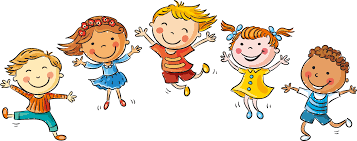 RAD S UČITELJIMA 11.  MEĐUPREDMETNE TEME          U školskoj godini 2019./2020. došlo je do  promjene u realizaciji međupredmetnih tema. Prema novim kurikulumskim dokumentima postoji sedam međupredmetnih tema. To su: Građanski odgoj i obrazovanje, Održivi razvoj, Osobni i socijalni razvoj, Poduzetništvo, Učiti kako učiti, Uporaba informacijske i komunikacijske tehnologije i Zdravlje.  Navedene teme  svi će učitelji  uvrstiti u svoje godišnje izvedbene kurikulume, a iste će kroz svoj rad s učenicima ostvarivati i stručne suradnice škole.Svrha međupredmetne teme Građanski odgoj i obrazovanje jest osposobiti i osnažiti učenike za aktivno i učinkovito obavljanje građanske uloge. Ona omogućava učenicima lakše snalaženje u pluralističkome društvu u kojem žive, pouzdanje u vlastite snage i pronalaženje vlastitih odgovora i rješenja za aktualne društvene probleme i izazove. Stjecanjem građanske kompetencije, koja uključuje građansko znanje, vještine i stavove, učenici se osposobljavaju za uspješno sudjelovanje u životu demokratske zajednice (Kurikulum za međupredmetnu temu građanski odgoj i obrazovanje za osnovne i srednje škole, 2019).Međupredmetna tema Održivi razvoj obuhvaća sve tri dimenzije održivosti – okolišnu, društvenu i ekonomsku te njihovu međuovisnost. Priprema učenike za prikladno djelovanje u društvu radi postizanja osobne i opće dobrobiti. Sve je veći broj znanstvenih dokaza o snažnome utjecaju ljudi na prirodu te o povećanju ekonomske nejednakosti pa mnogi ljudi više ne mogu odlučivati o svojoj sudbini. Stoga je nužno uskladiti čovjekovo djelovanje s mogućnostima prirodnih sustava, odnosno da usvaja načela održivoga razvoja. U tome smislu obrazovanje ima odgovornost pridonijeti stvaranju društva temeljenoga na održivosti (Kurikulum međupredmetne teme održivi razvoj za osnovne i srednje škole, 2019).Osobni i socijalni razvoj međupredmetna je tema koja potiče cjelovit razvoj djece i mladih čija je svrha izgradnja zdrave, samopouzdane, kreativne, produktivne, proaktivne, zadovoljne i odgovorne osobe sposobne za suradnju i doprinos zajednici. To je preduvjet za ostvarivanje svih odgojno-obrazovnih očekivanja i profesionalnoga razvoja (Kurikulum međupredmetne teme za osobni i socijalni razvoj za osnovne i srednje škole, 2019).Poduzetništvo kao međupredmetna tema bavi se razvojem kreativnosti, inovativnosti, sposobnosti razumnoga preuzimanja rizika kao i sposobnosti planiranja, organiziranja te vođenja projekata kako bi se postigli određeni ciljevi. Poduzetništvo se provlači kroz svakodnevni obiteljski život i potiče svjesnost o cjelovitosti rada i razvija sposobnost iskorištavanja prilika. Ova se kompetencija odnosi i na svijest o važnosti etičnoga ponašanja i etičkih vrijednosti te promiče dobro upravljanje (odgovorno, transparentno, u skladu sa zakonom, participativno, efektivno, efikasno). (Kurikulum međupredmetne teme poduzetništvo za osnovne i srednje škole, 2019)Međupredmetna tema Učiti kako učiti od velike je važnosti zbog toga jer za cilj ima razviti metode učenja pomoću kojih će učenici lakše i brže usvajati nova znanja, vještine i stavove. Učenici će spoznati vlastite razloge zbog kojih uče i usvojiti vještine motivacije za učenje.Međupredmetna tema Uporaba informacijske i komunikacijske tehnologije obuhvaća učinkovito, primjereno, pravodobno, odgovorno i stvaralačko služenje informacijskom i komunikacijskom tehnologijom u svim predmetima, područjima i na svim razinama obrazovanja i života (Kurikulum međupredmetne teme uporaba informacijske i komunikacijske tehnologije za osnovne i srednje škole, 2019)Svrha učenja i poučavanja međupredmetne teme Zdravlje jest stjecanje znanja i vještina te razvijanje pozitivnoga stava prema zdravlju i zdravom načinu življenja kako bi se omogućilo postizanje poželjnih tjelesnih, duševnih i društvenih potencijala učenika te njihovo osposobljavanje da sami preuzmu brigu o svojem zdravlju. (Kurikulum za međupredmetnu temu zdravlje za osnovne škole i srednje škole, 2019)12.  SAMOVREDNOVANJE ŠKOLE        U školskoj godini 2020./2021. i dalje se nastavlja proces samovrednovanja škole. Njegov cilj je trajno praćenje, analiziranje i procjenjivanje odgojno – obrazovnog rada u OŠ Dr. Vinka Žganca Vratišinec, a sve kako bi na temelju dobivenih rezultata mogli poboljšati i unaprijediti naš rad na svim razinama odgoja i obrazovanja.   Samovrednovanje je jedan od mehanizama koji osigurava razvoj i unapređenja kvalitete obrazovnog sustava u našoj školi. Njegovim provođenjem možemo jasno definirati naše prednosti i nedostatke te jasno postaviti razvojne ciljeve tj. zacrtati put kojim želimo ići. U svrhu provođenja navedenog procesa oformljen je tim za kvalitetu koji ima zadatak na objektivan način potaknuti otvorenu raspravu o kvaliteti odgoja i obrazovanja te zajedničkim promišljanjem pronaći najbolje smjernice za povećanje vrijednosti škole.       Rad tima za kvalitetu u sastavu: Željko Maček (ravnatelj škole, član), Maja Lukman Šprajc (pedagoginja škole, voditeljica tima), Vesna Josić (uč. hrv. jezika, član), Daniel Dobranić (uč. njem. jezika, član), Željka Novak (uč. razr. nastave, član), Lidija Kovačić Faić (knjižničarka škole, član) omogućit će bolji uvid u postojeće stanje i dati konstruktivne strategije kako ispraviti naše nedostatke, a još više poboljšati prednosti koje imamo. Proces samovrednovanja provodit će se i ove školske godine uz pomoć SWOT analize, raspravom tima za kvalitetu itd. Našim radom potrudit ćemo se odgovoriti na ključno pitanje: „Što možemo učiniti da budemo još bolji?“13. DODATNI OBRAZOVNI MATERIJALI      Prema Članku 16. st.1. Zakon o udžbenicima i drugim obrazovnim materijalima za osnovnu i srednju školu (NN 116/2018) osim udžbenika, u školi mogu biti u uporabi i nastavna sredstva (tiskana, digitalna ili fizička) koja pomažu u ostvarivanju pojedinih odgojno-obrazovnih ishoda utvrđenih predmetnim kurikulumom, kao i očekivanja međupredmetnih tema, potiču interakciju učenik – učenik i/ili učenik – sadržaj te istraživački i/ili grupni rad (drugi obrazovni materijali). Odluku o korištenju komercijalnih drugih obrazovnih materijala donosi škola i objavljuje na svojim mrežnim stranicama najkasnije do 15. srpnja. Komercijalni materijali izabiru se isključivo iz virtualnog repozitorija. Navedena Odluka prilaže se školskom kurikulumu kojim se utvrđuje popis komercijalnih i besplatnih drugih obrazovnih materijala koji se planiraju koristiti u nastavi, a učitelj odnosno nastavnik individualno odlučuje koje će materijale utvrđene školskim kurikulumom koristiti. Ukupna cijena svih komercijalnih drugih obrazovnih materijala koji se koriste u nastavi obveznih predmeta u pojedinom razredu ne smije prelaziti 20 % za razrednu nastavu, 30 % za 5. i 6. razred odnosno 40 % za 7. i 8. razred iznosa umnoška pripadajućeg koeficijenta (f) i medijalne neto plaće (M) iz članka 4. stavka 1. Zakona o udžbenicima i drugim obrazovnim materijalima za osnovnu i srednju školu (NN 116/2018). Za eventualna prekoračenja ovoga iznosa potrebna je suglasnost roditelja. U ukupnu cijenu ne ulaze materijali za predmete s pretežno odgojnom komponentom i izborne predmete. Za usklađenost besplatnih drugih obrazovnih materijala koji se koriste u školi, a nisu objavljeni u virtualnom repozitoriju, sa znanstvenim načelima i etičkim normama, kao i pedagošku, psihološku i didaktičko-metodičku primjerenost dobi učenika te za usklađenost s ishodima kurikuluma i očekivanjima međupredmetnih tema odgovorna je škola.Katalog odobrenih drugih obrazovnih materijala za OŠ Dr. Vinka Žganca Vratišinec za šk. godinu 2020./2021. nalazi se na službenoj web stranici škole te je dostupan na sljedećem linku: http://os-vzganca-vratisinec.skole.hr/?news_hk=1&news_id=639&mshow=290#mod_newsNa prijedlog Učiteljskog vijeća i ravnatelja škole, Školski odbor na 29. sjednici održanoj dana 06. listopada 2020. godine donosi Školski kurikulum OŠ Dr. Vinka Žganca Vratišinec za šk. godinu 2020./2021. KLASA:003-06-01/20-01/04-02URBROJ:2109-49-20-04Ravnatelj škole: 	Predsjednica Školskog odbora:Željko Maček                                             	Dijana Farkaš_______________________	_________________________	Redni brojPredmetRazredBrojsatiNositelji aktivnosti1.Hrvatski jezik5. - 8. 140Vesna Josić2.Matematika5.,6. i 7.105Klaudija Mesarić3.Engleski jezik6. i 8. 70Dubravka Baksa4.Hrvatski jezik/Matematika1.35Mladen Glavina5.Hrvatski jezik/Matematika1./3.  PŠ35Andreja Vrbanec6.Hrvatski jezik / Matematika2.35Nina Jambrošić Vidra7.Hrvatski jezik/Matematika2./4. PŠ35Željka Novak8.Hrvatski jezik/Matematika3.35Marijana Škvorc9.Hrvatski jezik/Matematika4.35Damir GrašićHRVATSKI JEZIKDOPUNSKA NASTAVARAZRED: 5.-8. razreda u OŠ Dr. Vinka Žganca VratišinecCILJEVIUspješno savladavanje sadržaja hrvatskog jezika iz područja na kojem učenici iskazuju poteškoće, ponavljanje nastavnog gradiva neophodnog za usvajanje novog nastavnog sadržaja ih hrvatskog jezika.NAMJENAUklanjanje poteškoća pri svladavanju ključnih pojmova, rad na poboljšanju izražajnih mogućnosti učenika, ovladavanje hrvatskim standardnim jezikom.NAČIN REALIZACIJEindividualizirani pristup svakom učeniku prema njegovim potrebama tijekom cijele školske godineučenje kroz igru, rad u parumetode razgovora, demonstracijeza vrijeme trajanja epidemije Covid-19 održavati će se online, osim za učenike koji pokazuju velike teškoće u usvajanju nastavnih sadržaja (individualni rad)VREMENIKTijekom školske godine 2020./2021. po 4 sata tjedno, 140 sata godišnjeOKVIRNI TROŠKOVNIKUčenici će koristiti radni materijal kao i na redovnoj nastavi, troškove kopiranja radnih listova pokrit će škola.NAČIN PRAĆENJAindividualno praćenje uspješnosti usvajanja planiranih sadržaja (usmeno i pismeno)poticanje i usmena pohvala radastvaranje osnove za nastavak svladavanja redovnih sadržaja u nastavi hrvatskog jezikaispunjavanje odgovarajuće dokumentacije u e-DnevnikuNOSITELJICA AKTIVNOSTIVesna Josić, učiteljica Hrvatskog jezikaMATEMATIKADOPUNSKA NASTAVARAZRED: 5.,6. i 7. razred u OŠ Dr. Vinka Žganca VratišinecCILJEVIPomoć učenicima u učenju i nadoknađivanju znanja te pomoć u stjecanju sposobnosti i vještina iz matematike.NAMJENANamijenjena je učenicima koji nisu u mogućnosti pratiti redoviti nastavni program s očekivanom razinom uspjeha te im je potrebna pomoć u svladavanju nastavnog sadržaja iz matematike.uklanjanje poteškoća koje onemogućuju praćenje redovnog programamotivacija za bolji rad i uspjehNAČIN REALIZACIJEza vrijeme trajanja epidemije Covid-19 održavati će se onlineindividualizirani pristup svakom učeniku prema njegovim potrebama tijekom cijele školske godineobjašnjavanje, rad u grupimetode razgovora, demonstracijeVREMENIKTijekom školske godine 2020./2021. po 3 sata tjedno, 105 sati godišnjeOKVIRNI TROŠKOVNIKUčenici će koristiti radni materijal kao i na redovnoj nastavi, troškove kopiranja radnih listova pokrit će škola.NAČIN PRAĆENJAindividualno praćenje uspješnosti usvajanja planiranih sadržaja (usmeno i pismeno)poticanje i usmena pohvala radastvaranje osnove za nastavak svladavanja redovnih sadržaja u nastavi matematikeispunjavanje odgovarajuće dokumentacije u e-DnevnikuNOSITELJICA AKTIVNOSTIKlaudija Mesarić, učiteljica MatematikeENGLESKI JEZIKDOPUNSKA NASTAVARAZRED: 6. i 8. razred u OŠ Dr. Vinka Žganca VratišinecCILJEVIPomoći slabijim učenicima da usvoje barem osnovni vokabular i jednostavne gramatičke strukture da mogu razumjeti engleski jezik na predviđenoj razini, te se njime i služiti, razvijati vještine slušanja, govora, čitanja i pisanja, osposobljavati učenike za samostalnu usmenu i pisanu komunikaciju na engleskom jeziku, razvijati jezičnu točnost i tečnost, poticati učenike na samostalnost i timski rad, razvijati pozitivan odnos prema stranom jeziku i kulturi.NAMJENAUklanjanje poteškoća pri svladavanju ključnih pojmova, rad na poboljšanju izražajnih mogućnosti učenika, ovladavanje engleskim jezikom. Namijenjeno je učenicima koji imaju poteškoća u savladavanju nastavnih sadržaja.NAČIN REALIZACIJEza vrijeme trajanja epidemije Covid-19 održavati će se onlineindividualizirani pristup svakom učeniku prema njegovim potrebama tijekom cijele školske godineučenje kroz igru, rad u parumetode razgovora, demonstracijeVREMENIKtijekom školske  godine 2020./2021. po 2 sata tjedno, 70 sati godišnjeOKVIRNI TROŠKOVNIKUčenici će koristiti radni materijal kao i na redovnoj nastavi, troškove kopiranja radnih listova pokrit će škola.NAČIN PRAĆENJAindividualno praćenje uspješnosti usvajanja planiranih sadržaja (usmeno i pismeno)poticanje i usmena pohvala radastvaranje osnove za nastavak svladavanja redovnih sadržaja u nastavi engleskog jezikaispunjavanje odgovarajuće dokumentacije u e-DnevnikuNOSITELJICA AKTIVNOSTIDubravka Baksa, učiteljica Engleskog jezikaHRVATSKI JEZIK/MATEMATIKADOPUNSKA NASTAVARAZRED: 1., 2. i 3. razred MŠ, 1./3. i 2./4. razred PŠCILJEVIIndividualni rad s učenicima kojima je potrebna pomoć u učenju i nadoknađivanju znanja te stjecanju sposobnosti i vještina za uspješno usvajanje redovnih sadržaja u nastavi hrvatskog jezika i matematike. Motivacija i poticanje na urednost, točnost, sustavnost i odgovornost u radu.NAMJENANamijenjena je učenicima koji nisu u mogućnosti pratiti nastavni program s očekivanom razinom uspjeha te im je potrebna pomoć u svladavanju redovnih sadržaja u nastavi hrvatskog jezika i matematike:uklanjanje poteškoća koje onemogućuju praćenje redovnog programamotivacija za bolji rad i uspjehNAČIN REALIZACIJEindividualizirani pristup svakom učeniku tijekom cijele školske godine, prema potrebičitanje, rad na tekstu, rješavanje gramatičkih zadataka, vježbanje matematičkih zadataka, razvoj logičkog mišljenjametode razgovora, demonstracijeVREMENIKTijekom školske godine 2020/2021. po 1 sat tjedno, 35 sati godišnjeOKVIRNI TROŠKOVNIKUčenici će koristiti radni materijal kao i na redovnoj nastavi, troškove kopiranja radnih listova pokrit će škola.NAČIN PRAĆENJAindividualno praćenje uspješnosti usvajanja planiranih sadržaja (usmeno i pismeno)poticanje i usmena pohvala radastvaranje osnove za nastavak svladavanja redovnih sadržaja u nastavi hrvatskog jezika i matematikeispunjavanje odgovarajuće dokumentacije u e-DnevnikuNOSITELJI AKTIVNOSTIMladen Glavina, Nina Jambrošić Vidra, Andreja Vrbanec, Marijana Škvorc, Željka Novak, učitelji razredne nastaveRedni brojPredmetRazredBrojsatiNositelji aktivnosti1.Matematika1.35Mladen Glavina2.Matematika1./3. PŠ35Andreja Vrbanec3.Matematika2.35Nina Jambrošić Vidra4.Matematika2./4. PŠ35Željka Novak 5.Matematika3.35Marijana Škvorc6.Hrvatski jezik4.35Damir Grašić7.Informatika7. i 8. 70Zlatko Okreša8.Njemački jezik8.35Daniel Dobranić9.Vjeronauk5.-8.70Mihajlo Ivaniš10.Geografija5. – 8.35Martina Kuretić Sedlar11.Kemija    8.52,5Sanja AmbrušMATEMATIKADODATNA NASTAVARAZRED: 1.,2., 3. razred MŠ  i 1./3. i 2./4. razred  PŠ CILJEVIIndividualni rad s učenicima koji pokazuju posebni interes za matematiku, postižu iznadprosječne rezultate te žele saznati i naučiti više. Razvijanje sposobnosti rješavanja složenijih matematičkih zadataka i problema, poticanje logičko-matematičkog razmišljanja i kreativnih ideja u pronalaženju rješenja, produbljivanje znanja iz matematike.NAMJENARazvijanje matematičkih sposobnosti, učenje otkrivanjem i istraživanjem matematičkih problema, priprema za školska i ostala natjecanja iz područja matematik.NAČIN REALIZACIJEindividualizirani pristup svakom učeniku tijekom cijele školske godinerješavanje matematičkih zadataka, razvijanje logičko-matematičkog mišljenjametode razgovora, objašnjavanja i  demonstracijeVREMENIKTijekom školske godine 2020/2021. po 1 sat tjedno, 35 sati godišnjeOKVIRNI TROŠKOVNIKUčenici će koristiti radni materijal kao i na redovnoj nastavi te dodatne materijale koje će pripremiti učitelji prema sposobnostima pojedinog učenika; troškove kopiranja radnih listova pokrit će škola.NAČIN PRAĆENJAindividualno praćenje uspješnosti usvajanja dodatnih sadržaja (usmeno i pismeno), poticanje i usmena pohvala rada, sudjelovanje na natjecanjima iz matematike te postignuti rezultatiispunjavanje dokumentacije u e-DnevnikuNOSITELJI AKTIVNOSTIMladen Glavina, Marijana Škvorc, Željka Novak, Andreja Vrbanec, Nina Jambrošić Vidra, učitelji razredne nastaveHRVATSKI JEZIKDODATNA NASTAVARAZRED: 4. razred u MŠCILJEVIIndividualni rad s učenicima koji pokazuju posebni interes za hrvatski jezik, postižu iznadprosječne rezultate te žele saznati i naučiti više. Razvijanje vještina i sposobnosti gramatičkog mišljenja, usmenog, pisanog i vizualnog komuniciranja u interpersonalnim i interkulturalnim situacijama osobnog i javnog života.NAMJENAOvladati hrvatskim standardnim jezikom na višoj razini, priprema za natjecanja, javljanje na natječaje.NAČIN REALIZACIJEindividualizirani pristup svakom učeniku tijekom cijele školske godinemetoda razgovora, čitanja i rada na tekstu, metoda pisanja, projektno učenje, metoda igre, predodžbe i imaginacije, istraživanje i projektna nastavaVREMENIKTijekom školske godine 2020./2021. po 1 sat tjedno, 35 sati godišnje.OKVIRNI TROŠKOVNIKUčenici će koristiti radni materijal kao i na redovnoj nastavi te dodatne materijale koje će pripremiti učitelj prema sposobnostima pojedinog učenika; troškove kopiranja radnih listova pokrit će škola.NAČIN PRAĆENJAindividualno praćenje uspješnosti usvajanja dodatnih sadržaja (usmeno i pismeno)poticanje i usmena pohvala radasudjelovanje na natječajima literarnih radova i natjecanjimaispunjavanje dokumentacije u e-DnevnikuNOSITELJI AKTIVNOSTIDamir Grašić, učitelj 4. razredaGEOGRAFIJA DODATNA NASTAVARAZRED: 5.- 8. razreda u OŠ Dr. Vinka Žganca VratišinecCILJEVIOmogućiti učenicima stjecanje dodatnih znanja iz geografije. Poticati i razvijati interes za razumijevanje prostora te uzročno-posljedičnih  veza u njemu. Poticanje na istraživački način rada i kritički način razmišljanja.NAMJENAStjecanje dodatnih znanja iz geografije, razvijanje radnih navika i logičkog razmišljanja. Pripremiti učenike za natjecanja.NAČIN REALIZACIJEza vrijeme trajanja epidemije Covid-19 održavati će se onlineindividualizirani pristup svakom učeniku tijekom cijele školske godineproširivanje nastavnog gradiva, izvanučionička  i projektna nastava, istraživanje, demonstracijaVREMENIKTijekom školske godine 2020./2021. po 1 sat tjedno, 35 sati godišnjeOKVIRNI TROŠKOVNIKUčenici će koristiti dodatne materijale koje će pripremiti predmetna učiteljica prema sposobnostima i potrebama pojedinog učenika.NAČIN PRAĆENJAindividualno praćenje uspješnosti usvajanja dodatnih sadržaja (usmeno i pismeno)poticanje i usmena pohvala radasudjelovanje na natjecanjima iz geografijeispunjavanje odgovarajuće dokumentacije u e-DnevnikuNOSITELJICA AKTIVNOSTIMartina Kuretić Sedlar, učiteljica GeografijeNJEMAČKI JEZIKDODATNA NASTAVARAZRED:  8. razred u OŠ Dr. Vinka Žganca VratišinecCILJEVIProširiti znanje iz njemačkog jezika stečeno na redovnoj nastavi. Usvojiti dodatne sadržaje i spoznaje o kulturi i civilizaciji Republike Njemačke, razvijati komunikacijske sposobnosti na njemačkom jeziku, poticati vještinu slušanja, pisanja . Priprema za natjecanja.NAMJENAOmogućiti nadarenim učenicima stjecanje novih znanja, motivirati ih za daljnje napredovanje i pripremiti za sudjelovanje na natjecanjima iz njemačkog jezika. NAČIN REALIZACIJEza vrijeme trajanja epidemije Covid-19 održavati će se onlineprojektna i istraživačka nastava, razgovor, demonstracijarad na tekstu, korištenje različitih dodatnih izvora – literatura na njem. jeziku, internet VREMENIKTijekom školske godine 2020/2021. po 1 sat tjedno, 35 sati godišnje.OKVIRNI TROŠKOVNIKUčenici će koristiti dodatne materijale koje će pripremiti predmetni učitelj prema sposobnostima i potrebama pojedinog učenika, troškove kopiranja radnih listova i ostalih potrebnih materijala osigurat će škola.NAČIN PRAĆENJA  individualno praćenje uspješnosti usvajanja dodatnih sadržaja (usmeno i pismeno)poticanje i usmena pohvala radasudjelovanje na natjecanjima iz njemačkog jezikaispunjavanje odgovarajuće dokumentacije u e-DnevnikuNOSITELJ AKTIVNOSTIDaniel Dobranić, učitelj Njemačkog jezikaKEMIJADODATNA NASTAVARAZRED: 8. razred u OŠ Dr. Vinka Žganca VratišinecCILJEVIproširiti znanje i sposobnosti naprednijih, darovitijih učenikaosposobiti učenike za eksperimentalni radpripremati učenike za natjecanjeNAMJENAUčenicima koji pokazuju dodatni interes za     proširenje znanja iz kemije, priprema učenika za sudjelovanje na natjecanjima.NAČIN REALIZACIJEza vrijeme trajanja epidemije Covid-19 održavati će se onlineizvođenje eksperimenatarješavanje problemskih zadataka individualni pristup učenikuVREMENIKTijekom školske godine 2020./2021., 1.5 sat tjedno, 52.5 sati godišnjeOKVIRNI TROŠKOVNIKGodišnja obnova potrebnih kemikalija i pribora, kopiranje nastavnih listića (cca 300 kn)NAČIN PRAĆENJA na dodatnoj i u redovnoj nastavi pratit će se rad učenika, a uvidom i analizom rezultata rada utvrdit će se stupanj učenikovog napredovanja. na kraju školske godine opisno će se izraditi ocjena za izvršavanje zadataka na dodatnoj nastavi tijekom cijele školskeopisne ocjene, samoevaluacija, sudjelovanje na natjecanjimaNOSITELJ AKTIVNOSTISanja Ambruš, učiteljica Kemije VJERONAUKDODATNA NASTAVARAZRED:  5.-8. razreda u OŠ Dr. Vinka Žganca VratišinecCILJEVIPripremanje za natjecanje iz vjeronaučne olimpijade, pomoći učenicima da shvate i reproduciraju sadržaje potrebne za natjecanje, razvijanje dobrih međuljudskih odnosa i duhovnosti učenika. Stjecanje osnovnih znanja i razvijanje pozitivnih stavova o sebi i drugima, prirodi, svijetu.NAMJENAUočiti važnost razvijanja temeljnih općeljudskih vrijednosti. Formiranje vjerničke osobnosti. Razvijati sposobnosti  odgoja i kritičkog mišljenja.NAČIN REALIZACIJEza vrijeme trajanja epidemije Covid-19 održavati će se onlineusmeno izražavanje, razgovor, pismeno izražavanjelikovno izražavanje, obrada uz pomoć igre, čitanje rad na tekstu, glazbeno izražavanje, meditacija, molitva.VREMENIKTijekom školske godine 2020./2021. po 2 sata tjedno, 70 sati godišnje.OKVIRNI TROŠKOVNIKUčenici će koristiti dodatne materijale koje će pripremiti predmetni učitelj prema sposobnostima i potrebama pojedinog učenika, troškove kopiranja radnih listova i ostalih potrebnih materijala osigurat će škola.NAČIN PRAĆENJAPismeni radovi, izrada plakata, zalaganje, timski rad, kultura međusobnog komuniciranja i pomaganja, rezultati na natjecanjima, evidencija dodatne nastave.NOSITELJ AKTIVNOSTIMihajlo Ivaniš, vjeroučiteljINFORMATIKADODATNA NASTAVARAZRED: 7. i 8.  razred u OŠ Dr. Vinka Žganca VratišinecCILJEVIProširiti znanja i vještine stečene na nastavi informatike kroz četiri domene: e-Društvo, Digitalna pismenost i komunikacija, Računalno razmišljanje i programiranje te Informacije i digitalna tehnologija. NAMJENASudjelovanje na natjecanjima i projektima: međunarodno natjecanje Dabar, Infokup, Dan sigurnijeg interneta, projekt ProMikro.NAČIN REALIZACIJEZa vrijeme trajanja epidemije Covid-19 održavati će se online.Individualni rad, rad u skupinama, metode demonstracije, objašnjavanja, praktični rad.VREMENIKTijekom školske godine 2020./2021. po 2 sata, 70 sati godišnje.OKVIRNI TROŠKOVNIKTroškove snosi škole.NAČIN PRAĆENJASamovrednovanje, ljestvice procjene, vršnjačko vrednovanje, projekti, rezultati na natjecanjima.NOSITELJ AKTIVNOSTIZlatko Okreša, učitelj InformatikeRedni brojNaziv aktivnosti BrojsatiNositelji aktivnosti1.Povijesna grupa35Tomislav Sušec2.Sportska grupa35Dario Varga3.Tamburaška grupa35Stjepan Horvat4.Mali i veliki zbor105Stjepan Horvat5.Tehnička grupa35Mihaela Novak6.Dramska skupina35Martina Kuretić Sedlar7.             Biovrtlarska grupa35Sanja AmbrušDubravka Baksa7.             Biovrtlarska grupa35Sanja AmbrušDubravka Baksa8.Male ruke35Nina Jambrošić Vidra9.Fotografska grupa35Mihajlo Ivaniš10.Mješovita skupina35Andreja Vrbanec11.Radionica – stvaraonica 3. razreda35Marijana Škvorc12.Mješovita skupina35Mladen Glavina13.Mali kajkavci35Damir Grašić14.Slikarstvo70Marina Mrazović15.Glazbeno-scenska grupa35Željka Novak16.Mali informatičari35Ivana OvčarPOVIJESNA GRUPAIZVANNASTAVNA AKTIVNOSTRAZRED: 5.-8. razreda u OŠ Dr. Vinka Žganca VratišinecCILJEVI : usvajanje dodatnih znanja iz povijesti te razvijanje kritičkih sposobnosti kod interpretacije povijesnih podataka. Osposobljavanje učenika za istraživanje i primjenu naučenog u svakodnevnom životu.CILJEVI : usvajanje dodatnih znanja iz povijesti te razvijanje kritičkih sposobnosti kod interpretacije povijesnih podataka. Osposobljavanje učenika za istraživanje i primjenu naučenog u svakodnevnom životu.NAMJENA: proširivanje znanja iz povijesti, posebice područja za koje učenici pokazuju interes. Osvrt na povijesne zanimljivosti, istraživanje različitih povijesnih izvora i literature.NAMJENA: proširivanje znanja iz povijesti, posebice područja za koje učenici pokazuju interes. Osvrt na povijesne zanimljivosti, istraživanje različitih povijesnih izvora i literature.NAČIN REALIZACIJEonlineprojektna i istraživačka nastava, razgovor, demonstracijarad na tekstu, usmeno izlaganje, pisanjeNAČIN REALIZACIJEonlineprojektna i istraživačka nastava, razgovor, demonstracijarad na tekstu, usmeno izlaganje, pisanjeVREMENIK: tijekom školske godine 2020./2021. po 1 sat tjedno, 35 sati godišnjeVREMENIK: tijekom školske godine 2020./2021. po 1 sat tjedno, 35 sati godišnjeOKVIRNI TROŠKOVNIK: učenici će koristiti dodatne materijale koje će pripremiti predmetni učitelj prema sposobnostima i potrebama pojedinog učenika, troškove kopiranja radnih listova i ostalih potrebnih materijala osigurati će škola.OKVIRNI TROŠKOVNIK: učenici će koristiti dodatne materijale koje će pripremiti predmetni učitelj prema sposobnostima i potrebama pojedinog učenika, troškove kopiranja radnih listova i ostalih potrebnih materijala osigurati će škola.NAČIN PRAĆENJA:  individualno praćenje uspješnosti, motivacija, učenički radovi i postignućaNAČIN PRAĆENJA:  individualno praćenje uspješnosti, motivacija, učenički radovi i postignućaNOSITELJ AKTIVNOSTI:Tomislav Sušec, učitelj povijestiSPORTSKA GRUPAIZVANNASTAVNA AKTIVNOSTRAZRED: 5.-8. razreda u OŠ Dr. Vinka Žganca VratišinecCILJEVI : osposobiti učenike za primjenu teorijskih i motoričkih znanja koja omogućuju samostalno tjelesno vježbanje radi veće kvalitete življenja i osiguranja psihofizičkog zdravlja. Zadovoljiti potrebe učenika za povećanim bavljenjem sportskim aktivnostima.CILJEVI : osposobiti učenike za primjenu teorijskih i motoričkih znanja koja omogućuju samostalno tjelesno vježbanje radi veće kvalitete življenja i osiguranja psihofizičkog zdravlja. Zadovoljiti potrebe učenika za povećanim bavljenjem sportskim aktivnostima.NAMJENA:  pripremiti učenike za natjecanja, poticati ih na aktivno bavljenje sportom i u slobodno vrijeme, promocija zdravog i kvalitetnog načina života.NAMJENA:  pripremiti učenike za natjecanja, poticati ih na aktivno bavljenje sportom i u slobodno vrijeme, promocija zdravog i kvalitetnog načina života.NAČIN REALIZACIJEprilagođeno epidemiološkoj situaciji i preporukama HZJZ i MZO, kada je lijepo vrijeme organizirati će se na vanjskim sportskim terenima, onlinetreninzi, usmeno izlaganje, demonstracija, situacijska metoda, frontalni oblik rada, paralelno izmjeničniNAČIN REALIZACIJEprilagođeno epidemiološkoj situaciji i preporukama HZJZ i MZO, kada je lijepo vrijeme organizirati će se na vanjskim sportskim terenima, onlinetreninzi, usmeno izlaganje, demonstracija, situacijska metoda, frontalni oblik rada, paralelno izmjeničniVREMENIK: tijekom školske godine 2020./2021. po 1 sat tjedno, 35 sati godišnjeVREMENIK: tijekom školske godine 2020./2021. po 1 sat tjedno, 35 sati godišnjeOKVIRNI TROŠKOVNIK: sportska pomagala i oprema koju je osigurala škola.OKVIRNI TROŠKOVNIK: sportska pomagala i oprema koju je osigurala škola.NAČIN PRAĆENJA:  individualno praćenje uspješnosti, motivacija, sudjelovanje i postignuća na natjecanjimaNAČIN PRAĆENJA:  individualno praćenje uspješnosti, motivacija, sudjelovanje i postignuća na natjecanjimaNOSITELJ AKTIVNOSTI:, učitelj mentor tjelesne i zdravstvene kultureMALI ZBOR/ VELIKI ZBORIZVANNASTAVNA AKTIVNOSTRAZRED: 2. - 4. razreda u OŠ Dr. Vinka Žganca Vratišinec5.- 8. razreda u OŠ Dr. Vinka Žganca VratišinecCILJEVI : uvesti učenike u svijet umjetničke i tradicijske glazbe, upoznavanje s vrijednim glazbenim djelima, poticanje navike praćenja i sudjelovanja u glazbenim događajima, formiranje glazbenog ukusa.CILJEVI : uvesti učenike u svijet umjetničke i tradicijske glazbe, upoznavanje s vrijednim glazbenim djelima, poticanje navike praćenja i sudjelovanja u glazbenim događajima, formiranje glazbenog ukusa.NAMJENA: Motivirati učenike da se izraze kroz aktivno pjevanje i sudjelovanje u javnim nastupima, jačanje samopouzdanja, priprema za školske priredbe i svečanosti. Sudjelovanjem u pjevačkom zboru škole učenici će pridonijeti promicanju škole kao kulturne sredine i kulturnog rada, te osobnoj kreativnosti. Posebna pažnja će se posvetiti stilu i karakteru skladbe za pojedine programe, te pjevačkim mogućnostima djece.NAMJENA: Motivirati učenike da se izraze kroz aktivno pjevanje i sudjelovanje u javnim nastupima, jačanje samopouzdanja, priprema za školske priredbe i svečanosti. Sudjelovanjem u pjevačkom zboru škole učenici će pridonijeti promicanju škole kao kulturne sredine i kulturnog rada, te osobnoj kreativnosti. Posebna pažnja će se posvetiti stilu i karakteru skladbe za pojedine programe, te pjevačkim mogućnostima djece.NAČIN REALIZACIJEonlineaudicija (za nove članove)emisija i impostacija glasaartikulacijapostanak glasa i rad glasnicafraziranjekvantiteta i akcent u interpretacijitimbar glasatehnika pjevanja pjesama različitog ugođajajednoglasno i višeglasno pjevanje NAČIN REALIZACIJEonlineaudicija (za nove članove)emisija i impostacija glasaartikulacijapostanak glasa i rad glasnicafraziranjekvantiteta i akcent u interpretacijitimbar glasatehnika pjevanja pjesama različitog ugođajajednoglasno i višeglasno pjevanje VREMENIK: tijekom školske godine 2020./2021. po 3 sata tjedno, 105 sati godišnjeVREMENIK: tijekom školske godine 2020./2021. po 3 sata tjedno, 105 sati godišnjeOKVIRNI TROŠKOVNIK:  potrebne instrumente i ostale materijale osigurati će škola.OKVIRNI TROŠKOVNIK:  potrebne instrumente i ostale materijale osigurati će škola.NAČIN PRAĆENJA:  individualno praćenje uspješnosti, motivacija, nastup na školskim priredbama i svečanostima, natjecanja – ovisno o epidemiološkoj situacijiNAČIN PRAĆENJA:  individualno praćenje uspješnosti, motivacija, nastup na školskim priredbama i svečanostima, natjecanja – ovisno o epidemiološkoj situacijiNOSITELJ AKTIVNOSTI:Stjepan Horvat, učitelj  glazbene kultureTAMBURAŠKA GRUPAIZVANNASTAVNA AKTIVNOSTRAZRED: 4.-8. razreda u OŠ Dr. Vinka Žganca VratišinecCILJEVI : usvajanje tehnike sviranja tambura, usvajanje čitanja nota, interpretacija, poticanje učeničkih sposobnosti za promatranje, interpretaciju i stvaranje, upoznavanje narodnih pjesama Međimurja i drugih folklornih dijelova Hrvatske, poticanje na grupni rad, demonstracija naučenog na školskim priredbama i svečanostima, predstavljanje škole u lokalnoj zajedniciCILJEVI : usvajanje tehnike sviranja tambura, usvajanje čitanja nota, interpretacija, poticanje učeničkih sposobnosti za promatranje, interpretaciju i stvaranje, upoznavanje narodnih pjesama Međimurja i drugih folklornih dijelova Hrvatske, poticanje na grupni rad, demonstracija naučenog na školskim priredbama i svečanostima, predstavljanje škole u lokalnoj zajedniciNAMJENA: Motivirati učenike da se izraze kroz aktivno sviranje i sudjelovanje u javnim nastupima, jačanje samopouzdanja, priprema za školske priredbe i svečanosti. Sudjelovanjem u tamburaškom sastavu škole učenici će pridonijeti promicanju škole kao kulturne sredine i kulturnog rada, te osobnoj kreativnosti. Posebna pažnja će se posvetiti stilu i karakteru skladbe za pojedine programe, te izvođačkim mogućnostima djece. Škola vrlo dobro surađuje  sa mjesnim KUD-om Dr. Vinko Žganec, te se pojedini nastupi organiziraju zajednički. Tamburaška grupa može nastupati samostalno, kao pratnja zboru ili solistima, te kao pratnja folklorašima.NAMJENA: Motivirati učenike da se izraze kroz aktivno sviranje i sudjelovanje u javnim nastupima, jačanje samopouzdanja, priprema za školske priredbe i svečanosti. Sudjelovanjem u tamburaškom sastavu škole učenici će pridonijeti promicanju škole kao kulturne sredine i kulturnog rada, te osobnoj kreativnosti. Posebna pažnja će se posvetiti stilu i karakteru skladbe za pojedine programe, te izvođačkim mogućnostima djece. Škola vrlo dobro surađuje  sa mjesnim KUD-om Dr. Vinko Žganec, te se pojedini nastupi organiziraju zajednički. Tamburaška grupa može nastupati samostalno, kao pratnja zboru ili solistima, te kao pratnja folklorašima.NAČIN REALIZACIJE- onlinePrema Školi za tambure 1, kvartnog G-sustava, autori: Željko Bradić i Siniša Leopold:osnovna teorija glazbe (glazbena pismenost, ritam, mjera, notni znakovi, melodija, glazbena abeceda, ljestvica… )interpretacija skladbetambura kao orkestralni instrumentdijelovi tamburepostava desne i lijeve ruke, držanje trzalicetonovi na hvataljci bisernice i bračavježbe 1. – 19, sviranje po slobodnim žicama, tonovi C-dur ljestvice, trzanje, tempo, dinamika, legato, staccato, povisilica, snizilica, razrješilica, ljestvice: dur i mol do dva predznakaNAČIN REALIZACIJE- onlinePrema Školi za tambure 1, kvartnog G-sustava, autori: Željko Bradić i Siniša Leopold:osnovna teorija glazbe (glazbena pismenost, ritam, mjera, notni znakovi, melodija, glazbena abeceda, ljestvica… )interpretacija skladbetambura kao orkestralni instrumentdijelovi tamburepostava desne i lijeve ruke, držanje trzalicetonovi na hvataljci bisernice i bračavježbe 1. – 19, sviranje po slobodnim žicama, tonovi C-dur ljestvice, trzanje, tempo, dinamika, legato, staccato, povisilica, snizilica, razrješilica, ljestvice: dur i mol do dva predznakaVRIJEME  REALIZACIJE: tijekom školske godine 2020./2021. po 1 sat tjedno, 35 sati godišnjeVRIJEME  REALIZACIJE: tijekom školske godine 2020./2021. po 1 sat tjedno, 35 sati godišnjeOKVIRNI TROŠKOVNIK:  potrebne instrumente i ostale materijale osigurat će škola, suradnja s KUD-om Dr. Vinko Žganec  zbog nedostatka školskih tambura.OKVIRNI TROŠKOVNIK:  potrebne instrumente i ostale materijale osigurat će škola, suradnja s KUD-om Dr. Vinko Žganec  zbog nedostatka školskih tambura.NAČIN PRAĆENJA:  individualno praćenje uspješnosti, motivacija, nastup na školskim priredbama i svečanostima – ovisno o epidemiološkoj situacijiNAČIN PRAĆENJA:  individualno praćenje uspješnosti, motivacija, nastup na školskim priredbama i svečanostima – ovisno o epidemiološkoj situacijiNOSITELJ AKTIVNOSTI:Stjepan Horvat, učitelj  glazbene kultureSLIKARSTVOIZVANNASTAVNA AKTIVNOSTRAZRED: 5.-8. razreda u OŠ Dr. Vinka Žganca VratišinecCILJEVI: Proširivanje znanja o likovnoj umjetnosti. Razvijanje i poticanje kreativnosti u likovnom izražavanju i općenito slikarstvu. Razvijanje pozitivnog odnosa prema samostalnom radu i timskom radu (u paru ili grupi). Primjena naučenih i usvojenih likovnih pojmova na 3D oblikovanje predmeta iz svakodnevne uporabe; upoznavanje sa pojmom primijenjene umjetnosti i dizajna.Učenik će:1. usvojiti i razumjeti likovni jezik i razviti likovnu pismenost odgajanjem vizualnoga opažaja te njihovom primjenom kroz stvaralački (kreativni) i analitički proces2. izražavati stvaralačko (kreativno) mišljenje produkcijom ideja i rješavanjem problema; razvijati psihomotoričke i kognitivne vještine upoznavanjem i upotrebom različitih materijala, postupaka i medija3. razvijati kritičko mišljenje, stavove i vrijednosti uspostavljanjem aktivnoga i propitujućeg odnosa prema okolini i likovnomu stvaralaštvu4. razumjeti kontekst likovnoga djela i ulogu likovnoga stvaralaštva u društvu istraživanjem umjetničkoga izraza i uspostavljanjem odnosa s društvenim, povijesnim, kulturnim i tehnološkim čimbenicima5. sudjelovati u umjetničkim događanjima i aktivnostima kulturno-znanstvenih ustanova; razvijati odgovoran odnos prema suvremenoj kulturnoj okolini i umjetničkoj baštini.CILJEVI: Proširivanje znanja o likovnoj umjetnosti. Razvijanje i poticanje kreativnosti u likovnom izražavanju i općenito slikarstvu. Razvijanje pozitivnog odnosa prema samostalnom radu i timskom radu (u paru ili grupi). Primjena naučenih i usvojenih likovnih pojmova na 3D oblikovanje predmeta iz svakodnevne uporabe; upoznavanje sa pojmom primijenjene umjetnosti i dizajna.Učenik će:1. usvojiti i razumjeti likovni jezik i razviti likovnu pismenost odgajanjem vizualnoga opažaja te njihovom primjenom kroz stvaralački (kreativni) i analitički proces2. izražavati stvaralačko (kreativno) mišljenje produkcijom ideja i rješavanjem problema; razvijati psihomotoričke i kognitivne vještine upoznavanjem i upotrebom različitih materijala, postupaka i medija3. razvijati kritičko mišljenje, stavove i vrijednosti uspostavljanjem aktivnoga i propitujućeg odnosa prema okolini i likovnomu stvaralaštvu4. razumjeti kontekst likovnoga djela i ulogu likovnoga stvaralaštva u društvu istraživanjem umjetničkoga izraza i uspostavljanjem odnosa s društvenim, povijesnim, kulturnim i tehnološkim čimbenicima5. sudjelovati u umjetničkim događanjima i aktivnostima kulturno-znanstvenih ustanova; razvijati odgovoran odnos prema suvremenoj kulturnoj okolini i umjetničkoj baštini.NAMJENA: Dodatni rad sa učenicima koji pokazuju interes za likovno izražavanje i dodatno proširivanje pojmova iz likovne kulture i slikarstva.NAMJENA: Dodatni rad sa učenicima koji pokazuju interes za likovno izražavanje i dodatno proširivanje pojmova iz likovne kulture i slikarstva.NAČIN REALIZACIJEPrilagođen epidemiološkoj situaciji, online.Praktičan rad kroz kreativne likovne radionice. Individualnim ili grupnim radom učenici izrađuju slikarske radove ili dekorativne predmete vezane uz prigodne datume kao što su; Dani kruha, Blagdan Svih svetih, Sveti Nikola, Božić, Valentinovo, Uskrs, Dan planeta Zemlje, Dan voda, Dan škole i slično. Oslikavanje škole.NAČIN REALIZACIJEPrilagođen epidemiološkoj situaciji, online.Praktičan rad kroz kreativne likovne radionice. Individualnim ili grupnim radom učenici izrađuju slikarske radove ili dekorativne predmete vezane uz prigodne datume kao što su; Dani kruha, Blagdan Svih svetih, Sveti Nikola, Božić, Valentinovo, Uskrs, Dan planeta Zemlje, Dan voda, Dan škole i slično. Oslikavanje škole.VREMENIK: tijekom školske godine 2020./2021. po 2 sata tjedno, 70 sati godišnje.VREMENIK: tijekom školske godine 2020./2021. po 2 sata tjedno, 70 sati godišnje.OKVIRNI TROŠKOVNIK: Materijali za izradu plakata i likovnih uradaka (kartoni, boje, boje za zid, papiri i drugo ). Troškove pokrivaju škola i roditelji.OKVIRNI TROŠKOVNIK: Materijali za izradu plakata i likovnih uradaka (kartoni, boje, boje za zid, papiri i drugo ). Troškove pokrivaju škola i roditelji.NAČIN PRAĆENJA: Opisno praćenje učeničkih postignuća i interesa tijekom šk. godine. Finalni proizvodi predstavljaju se i izlažu na školskoj izložbi i školskim panoima i izložbenom prostoru. Priprema i izrada radova za likovne natječaje.NAČIN PRAĆENJA: Opisno praćenje učeničkih postignuća i interesa tijekom šk. godine. Finalni proizvodi predstavljaju se i izlažu na školskoj izložbi i školskim panoima i izložbenom prostoru. Priprema i izrada radova za likovne natječaje.NOSITELJ AKTIVNOSTI:Marina Mrazović, učiteljica likovne kultureTEHNIČKA GRUPA Modelarstvo i maketarstvoIZVANNASTAVNA AKTIVNOSTRAZRED: 5. – 8. razreda u OŠ Dr. Vinka Žganca VratišinecCILJEVI: Izgraditi poduzetnički, stvaralački i tehnički način mišljenja te osposobiti učenike za prepoznavanje i korištenje tehničkih tvorevina životnog okruženja. Poticati učenike da koriste pribor za crtanje, rezanje i lijepljenje. Razvijati urednost i preciznost kod izrade tehničkih tvorevina.CILJEVI: Izgraditi poduzetnički, stvaralački i tehnički način mišljenja te osposobiti učenike za prepoznavanje i korištenje tehničkih tvorevina životnog okruženja. Poticati učenike da koriste pribor za crtanje, rezanje i lijepljenje. Razvijati urednost i preciznost kod izrade tehničkih tvorevina.NAMJENA: Učenici moraju samostalno i precizno obaviti svoje zadaće ispravno koristeći pribor, alat, materijal i upute za rad.NAMJENA: Učenici moraju samostalno i precizno obaviti svoje zadaće ispravno koristeći pribor, alat, materijal i upute za rad.NAČIN REALIZACIJERadne vježbe, demonstracija, rad na tekstu, razgovor, izrada modela i maketa, individualni oblik rada. Rad na Unimatu.NAČIN REALIZACIJERadne vježbe, demonstracija, rad na tekstu, razgovor, izrada modela i maketa, individualni oblik rada. Rad na Unimatu.VREMENIK:  tijekom školske godine 2020./2021., 1 sat tjedno, 35 sati godišnjeVREMENIK:  tijekom školske godine 2020./2021., 1 sat tjedno, 35 sati godišnjeOKVIRNI TROŠKOVNIK:  materijal će osigurati školaOKVIRNI TROŠKOVNIK:  materijal će osigurati školaNAČIN PRAĆENJA: praćenje ostvarivanja tehničkih zadataka/radnih vježbi te sudjelovanja, zalaganja i truda u radu tijekom cijele školske godine, sudjelovanje i rezultati na županijskom natjecanjuNAČIN PRAĆENJA: praćenje ostvarivanja tehničkih zadataka/radnih vježbi te sudjelovanja, zalaganja i truda u radu tijekom cijele školske godine, sudjelovanje i rezultati na županijskom natjecanjuNOSITELJICA AKTIVNOSTI:Mihaela Novak, učiteljica tehničke kultureDRAMSKA SKUPINAIZVANNASTAVNA AKTIVNOSTRAZRED: 5.-8. razreda u OŠ Dr. Vinka Žganca     VratišinecCILJEVI : njegovati jezično-umjetnički izraz na hrvatskom jeziku, razvijati vještine i sposobnosti usmenog izražavanja, vježbati intonaciju glasa, poticati učeničku maštu i kreativnost, razvijanje sposobnosti pravilnog izgovora i vještine javnog govorenja CILJEVI : njegovati jezično-umjetnički izraz na hrvatskom jeziku, razvijati vještine i sposobnosti usmenog izražavanja, vježbati intonaciju glasa, poticati učeničku maštu i kreativnost, razvijanje sposobnosti pravilnog izgovora i vještine javnog govorenja NAMJENA: kvalitetno upotpuniti slobodno vrijeme učenika; učenicima pružiti mogućnost za reproduktivne i kreativne aktivnosti u scenskom izrazu kroz igru, zabavu, glumu naučiti uvježbati dramski nastup; pomoći učenicima da razviju svoje osjećaje, sposobnosti, sklonosti i stavove, izražajne sposobnosti i vještine, maštu, stvaralaštvo, steknu društvenu svijest i njezine sastavnice (samokritičnost, kritičnost, odgovornost i snošljivost), razviju humana i moralna načela, steknu samopouzdanje i sigurnost, razumiju međuljudske odnose i ponašanje, nauče surađivati i cijeniti druge.NAMJENA: kvalitetno upotpuniti slobodno vrijeme učenika; učenicima pružiti mogućnost za reproduktivne i kreativne aktivnosti u scenskom izrazu kroz igru, zabavu, glumu naučiti uvježbati dramski nastup; pomoći učenicima da razviju svoje osjećaje, sposobnosti, sklonosti i stavove, izražajne sposobnosti i vještine, maštu, stvaralaštvo, steknu društvenu svijest i njezine sastavnice (samokritičnost, kritičnost, odgovornost i snošljivost), razviju humana i moralna načela, steknu samopouzdanje i sigurnost, razumiju međuljudske odnose i ponašanje, nauče surađivati i cijeniti druge.NAČIN REALIZACIJE:online, sukladno epidemiološkoj situacijiadaptacija ulomaka dramskih književnih djelaizgradnja dramskog dijalogaposjet kazalištu (ovisno o epidemiološkoj situaciji)osmišljavanje vlastitih dramskih tekstova te njihova realizacija na školskim priredbama i svečanostimasudjelovanje na natjecanjima i  smotrama npr. LiDraNoNAČIN REALIZACIJE:online, sukladno epidemiološkoj situacijiadaptacija ulomaka dramskih književnih djelaizgradnja dramskog dijalogaposjet kazalištu (ovisno o epidemiološkoj situaciji)osmišljavanje vlastitih dramskih tekstova te njihova realizacija na školskim priredbama i svečanostimasudjelovanje na natjecanjima i  smotrama npr. LiDraNoVREMENIK: tijekom školske godine 2020./2021. po 1 sat tjedno, 35 sati godišnjeVREMENIK: tijekom školske godine 2020./2021. po 1 sat tjedno, 35 sati godišnjeOKVIRNI TROŠKOVNIK: troškovi izrade rekvizita i kostima, sredstva će osigurati škola i roditelji (ovisno o potrebi).OKVIRNI TROŠKOVNIK: troškovi izrade rekvizita i kostima, sredstva će osigurati škola i roditelji (ovisno o potrebi).NAČIN PRAĆENJA: sudjelovanje na natjecanjima i školskim priredbama, motivacija učenika, rezultati radaNAČIN PRAĆENJA: sudjelovanje na natjecanjima i školskim priredbama, motivacija učenika, rezultati radaNOSITELJICA AKTIVNOSTI:Martina Kuretić Sedlar, učiteljica geografijeBIOVRTLARSKA GRUPAIZVANNASTAVNA AKTIVNOSTRAZRED: 5.-8. razreda u OŠ Dr. Vinka Žganca VratišinecCILJEVI : održavanje školskog vrta, naglasak je na autohtonim vrstamaedukacija učenika o životu u skladu s prirodompodizanje svijesti o održivom razvojupromicanje očuvanja biološke raznolikostiekološka i organska proizvodnja povrća i voćarazvijanje pozitivnog stava prema zdravom životu u skladu s prirodomCILJEVI : održavanje školskog vrta, naglasak je na autohtonim vrstamaedukacija učenika o životu u skladu s prirodompodizanje svijesti o održivom razvojupromicanje očuvanja biološke raznolikostiekološka i organska proizvodnja povrća i voćarazvijanje pozitivnog stava prema zdravom životu u skladu s prirodomNAMJENA: učenicima koji pokazuju dodatni interes za biološke teme i ekologiju.NAMJENA: učenicima koji pokazuju dodatni interes za biološke teme i ekologiju.NAČIN REALIZACIJEpredavanja i radionice u suradnji s Udrugom Biovrtrad u školskom vrtumeđusobnom razmjenom  posjeta drugim školama u bližoj okolici te razmjenom znanja i dostignućainteraktivne aktivnosti na otvorenomNAČIN REALIZACIJEpredavanja i radionice u suradnji s Udrugom Biovrtrad u školskom vrtumeđusobnom razmjenom  posjeta drugim školama u bližoj okolici te razmjenom znanja i dostignućainteraktivne aktivnosti na otvorenomVREMENIK: tijekom školske godine 2020./2021. po 1 sat tjedno, 35 sati godišnjeVREMENIK: tijekom školske godine 2020./2021. po 1 sat tjedno, 35 sati godišnjeOKVIRNI TROŠKOVNIK: vrtni pribor i alat te sadnice osigurava škola OKVIRNI TROŠKOVNIK: vrtni pribor i alat te sadnice osigurava škola NAČIN PRAĆENJA:  završna opisna evaluacija kvalitete rada, interesa i pohađanja aktivnostiNAČIN PRAĆENJA:  završna opisna evaluacija kvalitete rada, interesa i pohađanja aktivnostiNOSITELJ AKTIVNOSTI:Sanja Ambruš, učiteljica kemije i biologijeDubravka Baksa, učiteljica engleskog jezikaFOTOGRAFSKA 	GRUPAIZVANNASTAVNA AKTIVNOSTRAZRED: 5.-8. razreda u OŠ Dr. Vinka Žganca VratišinecCILJEVI : upoznavanje učenika s osnovama umjetničke fotografije. Fotografiranje priredbi, izvanučioničke nastave, projektnih dana i ostalih kulturnih događanja i svečanosti u školi. Objavljivanje fotografija učenika u lokalnim novinama, web stranici škole, školskom listu. Prijava i sudjelovanje na natjecanjima te postizanje što boljih rezultata. Razvijati kod učenika osjećaj za estetiku i prepoznavanje audio-vizualnih dimenzija u procesu fotografiranja. Uz fotografiranje, učenici se upoznaju s načinima i tehnikama video snimanja. Osmišljavanje foto-albuma. Sve navedeno uz poštivanje zakonske regulative – GDPR.CILJEVI : upoznavanje učenika s osnovama umjetničke fotografije. Fotografiranje priredbi, izvanučioničke nastave, projektnih dana i ostalih kulturnih događanja i svečanosti u školi. Objavljivanje fotografija učenika u lokalnim novinama, web stranici škole, školskom listu. Prijava i sudjelovanje na natjecanjima te postizanje što boljih rezultata. Razvijati kod učenika osjećaj za estetiku i prepoznavanje audio-vizualnih dimenzija u procesu fotografiranja. Uz fotografiranje, učenici se upoznaju s načinima i tehnikama video snimanja. Osmišljavanje foto-albuma. Sve navedeno uz poštivanje zakonske regulative – GDPR.NAMJENA: dokumentiranje događaja i svečanosti u školi, stvaranje foto-albuma s fotografijama događaja u školi i foto-galerije s likovnim radovima učenika na web stranici.NAMJENA: dokumentiranje događaja i svečanosti u školi, stvaranje foto-albuma s fotografijama događaja u školi i foto-galerije s likovnim radovima učenika na web stranici.NAČIN REALIZACIJEteoretski i eksperimentalni dio nastave odvijati će se onlineterenski dio nastave ovisno o tematici i motivima odvija se izvan školeučenici prate i dokumentiraju sva događanja u školiprijava radova na fotografske natječaje za učenike (npr. odnos čovjeka i okoliša, kulturna baština, krajolik, izražavanje osjećaja u mediju fotografije)usavršavanje učenika i nastavnika na fotografskim radionicamaNAČIN REALIZACIJEteoretski i eksperimentalni dio nastave odvijati će se onlineterenski dio nastave ovisno o tematici i motivima odvija se izvan školeučenici prate i dokumentiraju sva događanja u školiprijava radova na fotografske natječaje za učenike (npr. odnos čovjeka i okoliša, kulturna baština, krajolik, izražavanje osjećaja u mediju fotografije)usavršavanje učenika i nastavnika na fotografskim radionicamaVREMENIK: tijekom školske godine 2020./2021. po 1 sat tjedno, 35 sati godišnjeVREMENIK: tijekom školske godine 2020./2021. po 1 sat tjedno, 35 sati godišnjeOKVIRNI TROŠKOVNIK: potrebna sredstva osigurati će škola.OKVIRNI TROŠKOVNIK: potrebna sredstva osigurati će škola.NAČIN PRAĆENJA: kvaliteta učeničkih radova/fotografija, razvoj estetskih kriterija te samovrednovanje, radovi učenika koriste se za web stranicu škole, slanje radova na natječaje i izložbe izvan škole, realizacija tematske izložbe u školi.NAČIN PRAĆENJA: kvaliteta učeničkih radova/fotografija, razvoj estetskih kriterija te samovrednovanje, radovi učenika koriste se za web stranicu škole, slanje radova na natječaje i izložbe izvan škole, realizacija tematske izložbe u školi.NOSITELJ AKTIVNOSTI:Mihajlo Ivaniš, vjeroučiteljMALE RUKEMALE RUKEIZVANNASTAVNA AKTIVNOSTRAZRED: 2. razred u OŠ Dr. Vinka Žganca VratišinecCILJEVI : razvijanje kreativnosti, pozitivnog odnosa prema sebi (aktivnost, inovativnost, samostalnost, suradnja, timski rad, originalnost u izražavanju), razvijanje sposobnosti praktičnog oblikovanja i donošenja vizualnih prosudbi u sklopu estetskog uređenja školskih prostora.CILJEVI : razvijanje kreativnosti, pozitivnog odnosa prema sebi (aktivnost, inovativnost, samostalnost, suradnja, timski rad, originalnost u izražavanju), razvijanje sposobnosti praktičnog oblikovanja i donošenja vizualnih prosudbi u sklopu estetskog uređenja školskih prostora.CILJEVI : razvijanje kreativnosti, pozitivnog odnosa prema sebi (aktivnost, inovativnost, samostalnost, suradnja, timski rad, originalnost u izražavanju), razvijanje sposobnosti praktičnog oblikovanja i donošenja vizualnih prosudbi u sklopu estetskog uređenja školskih prostora.NAMJENA: različitim tehnikama, materijalima i metodama rada pridonositi razvijanju kreativnosti učenika i aktivno sudjelovati i doprinositi estetskom uređenju interijera i eksterijera škole.NAMJENA: različitim tehnikama, materijalima i metodama rada pridonositi razvijanju kreativnosti učenika i aktivno sudjelovati i doprinositi estetskom uređenju interijera i eksterijera škole.NAMJENA: različitim tehnikama, materijalima i metodama rada pridonositi razvijanju kreativnosti učenika i aktivno sudjelovati i doprinositi estetskom uređenju interijera i eksterijera škole.NAČIN REALIZACIJEistraživanje, timski rad, stvaralački rad, demonstracija, analitičko promatranje, inovacije, variranje, građenje, komponiranje, maštanje, zamišljanje, izmišljanje...NAČIN REALIZACIJEistraživanje, timski rad, stvaralački rad, demonstracija, analitičko promatranje, inovacije, variranje, građenje, komponiranje, maštanje, zamišljanje, izmišljanje...NAČIN REALIZACIJEistraživanje, timski rad, stvaralački rad, demonstracija, analitičko promatranje, inovacije, variranje, građenje, komponiranje, maštanje, zamišljanje, izmišljanje...VREMENIK: tijekom školske godine 2020./2021., 1 sat tjedno, 35 sati godišnjeVREMENIK: tijekom školske godine 2020./2021., 1 sat tjedno, 35 sati godišnjeVREMENIK: tijekom školske godine 2020./2021., 1 sat tjedno, 35 sati godišnjeOKVIRNI TROŠKOVNIK: materijal će osigurati roditelji i školaOKVIRNI TROŠKOVNIK: materijal će osigurati roditelji i školaOKVIRNI TROŠKOVNIK: materijal će osigurati roditelji i školaNAČIN PRAĆENJA: individualno i opisno praćenje učeničkih ostvarenjaNAČIN PRAĆENJA: individualno i opisno praćenje učeničkih ostvarenjaNAČIN PRAĆENJA: individualno i opisno praćenje učeničkih ostvarenjaNOSITELJICA AKTIVNOSTI:NOSITELJICA AKTIVNOSTI:Nina Jambrošić Vidra, učiteljica 2. razredaMJEŠOVITA SKUPINAMJEŠOVITA SKUPINAIZVANNASTAVNA AKTIVNOSTRAZRED: 1. razred u OŠ Dr. Vinka Žganca VratišinecIZVANNASTAVNA AKTIVNOSTRAZRED: 1. razred u OŠ Dr. Vinka Žganca VratišinecCILJEVI: Razvijati kreativnost učenika u svrhu zadovoljavanja njihovih interesa, mogućnosti, znanja i                potreba, poboljšati motorička dostignuća učenika, promicati pismenost i hrvatsku riječ, razvijati interes učenika za likovnu umjetnost, društvene igre, literarno i dramsko izražavanje,  stjecati trajna i uporabljiva znanja, razvijati sposobnosti i vještine.CILJEVI: Razvijati kreativnost učenika u svrhu zadovoljavanja njihovih interesa, mogućnosti, znanja i                potreba, poboljšati motorička dostignuća učenika, promicati pismenost i hrvatsku riječ, razvijati interes učenika za likovnu umjetnost, društvene igre, literarno i dramsko izražavanje,  stjecati trajna i uporabljiva znanja, razvijati sposobnosti i vještine.CILJEVI: Razvijati kreativnost učenika u svrhu zadovoljavanja njihovih interesa, mogućnosti, znanja i                potreba, poboljšati motorička dostignuća učenika, promicati pismenost i hrvatsku riječ, razvijati interes učenika za likovnu umjetnost, društvene igre, literarno i dramsko izražavanje,  stjecati trajna i uporabljiva znanja, razvijati sposobnosti i vještine.CILJEVI: Razvijati kreativnost učenika u svrhu zadovoljavanja njihovih interesa, mogućnosti, znanja i                potreba, poboljšati motorička dostignuća učenika, promicati pismenost i hrvatsku riječ, razvijati interes učenika za likovnu umjetnost, društvene igre, literarno i dramsko izražavanje,  stjecati trajna i uporabljiva znanja, razvijati sposobnosti i vještine.NAMJENA: stjecati znanja: istraživati, uočavati i izražavati  se, razvijati kreativno jezično usmeno i pisano te scensko izražavanjenapraviti kreativne radove za uređenje učionice, pripremiti učenike za svrhovito korištenje slobodnog vremena, razvijati samostalnost i samopouzdanjeNAMJENA: stjecati znanja: istraživati, uočavati i izražavati  se, razvijati kreativno jezično usmeno i pisano te scensko izražavanjenapraviti kreativne radove za uređenje učionice, pripremiti učenike za svrhovito korištenje slobodnog vremena, razvijati samostalnost i samopouzdanjeNAMJENA: stjecati znanja: istraživati, uočavati i izražavati  se, razvijati kreativno jezično usmeno i pisano te scensko izražavanjenapraviti kreativne radove za uređenje učionice, pripremiti učenike za svrhovito korištenje slobodnog vremena, razvijati samostalnost i samopouzdanjeNAMJENA: stjecati znanja: istraživati, uočavati i izražavati  se, razvijati kreativno jezično usmeno i pisano te scensko izražavanjenapraviti kreativne radove za uređenje učionice, pripremiti učenike za svrhovito korištenje slobodnog vremena, razvijati samostalnost i samopouzdanjeNAČIN REALIZACIJE- igranje društvenih igara, crtanje, igrokaz, uređivanje učioniceNAČIN REALIZACIJE- igranje društvenih igara, crtanje, igrokaz, uređivanje učioniceNAČIN REALIZACIJE- igranje društvenih igara, crtanje, igrokaz, uređivanje učioniceNAČIN REALIZACIJE- igranje društvenih igara, crtanje, igrokaz, uređivanje učioniceVREMENIK: tijekom školske godine 2020./2021. po 1 sat tjedno, 35 sati godišnjeVREMENIK: tijekom školske godine 2020./2021. po 1 sat tjedno, 35 sati godišnjeVREMENIK: tijekom školske godine 2020./2021. po 1 sat tjedno, 35 sati godišnjeVREMENIK: tijekom školske godine 2020./2021. po 1 sat tjedno, 35 sati godišnjeTROŠKOVNIK: potrebna sredstva osigurati će škola i roditelji TROŠKOVNIK: potrebna sredstva osigurati će škola i roditelji TROŠKOVNIK: potrebna sredstva osigurati će škola i roditelji TROŠKOVNIK: potrebna sredstva osigurati će škola i roditelji NAČIN VREDNOVANJA I KORIŠTENJA REZULTATA: procjena samostalnosti u radu, snalažljivosti, kreativnosti, pohvala za zalaganje i ustrajnost u radu, fotografije, učenički ostvarajiNAČIN VREDNOVANJA I KORIŠTENJA REZULTATA: procjena samostalnosti u radu, snalažljivosti, kreativnosti, pohvala za zalaganje i ustrajnost u radu, fotografije, učenički ostvarajiNAČIN VREDNOVANJA I KORIŠTENJA REZULTATA: procjena samostalnosti u radu, snalažljivosti, kreativnosti, pohvala za zalaganje i ustrajnost u radu, fotografije, učenički ostvarajiNAČIN VREDNOVANJA I KORIŠTENJA REZULTATA: procjena samostalnosti u radu, snalažljivosti, kreativnosti, pohvala za zalaganje i ustrajnost u radu, fotografije, učenički ostvarajiNOSITELJI AKTIVNOSTI:NOSITELJI AKTIVNOSTI:Mladen Glavina, učitelj 1. razredaMladen Glavina, učitelj 1. razredaRADIONICA-STVARAONICA 3. RAZREDAIZVANNASTAVNA AKTIVNOSTRAZRED: 3.  razred u OŠ Dr. Vinka Žganca VratišinecCILJEVI : njegovati umjetničko izražavanje na standardnom književnom jeziku i narječju zavičaja, poticati na aktivno sudjelovanje u različitim osmišljenim aktivnostima likovnog izražavanja, služiti se osnovnim vještinama ručnog rada (igla i konac) u izradi malih uporabnih predmeta za svakodnevnu upotrebu, obilježavati prigodnim aktivnostima najvažnije blagdane i praznike.CILJEVI : njegovati umjetničko izražavanje na standardnom književnom jeziku i narječju zavičaja, poticati na aktivno sudjelovanje u različitim osmišljenim aktivnostima likovnog izražavanja, služiti se osnovnim vještinama ručnog rada (igla i konac) u izradi malih uporabnih predmeta za svakodnevnu upotrebu, obilježavati prigodnim aktivnostima najvažnije blagdane i praznike.NAMJENA: naučiti se slobodno izražavati kroz dramski izričaj, napraviti kreativne radove za uređenje učionice, pripremiti učenike za svrhovito korištenje slobodnog vremena, razvijati samostalnost i samopouzdanje.NAMJENA: naučiti se slobodno izražavati kroz dramski izričaj, napraviti kreativne radove za uređenje učionice, pripremiti učenike za svrhovito korištenje slobodnog vremena, razvijati samostalnost i samopouzdanje.NAČIN REALIZACIJE- prilagodba kraćih dječjih igrokaza- radionice- stvaranje vlastitih ostvaraja za scenski prikazNAČIN REALIZACIJE- prilagodba kraćih dječjih igrokaza- radionice- stvaranje vlastitih ostvaraja za scenski prikazVREMENIK: tijekom školske godine 2020./2021. po 1 sat tjedno, 35 sati godišnjeVREMENIK: tijekom školske godine 2020./2021. po 1 sat tjedno, 35 sati godišnjeOKVIRNI TROŠKOVNIK:  potrebna sredstva osigurati će škola i roditeljiOKVIRNI TROŠKOVNIK:  potrebna sredstva osigurati će škola i roditeljiNAČIN PRAĆENJA: redovito praćenje aktivnosti učenika, postavljanje snimaka uradaka na web stranicama škole.NAČIN PRAĆENJA: redovito praćenje aktivnosti učenika, postavljanje snimaka uradaka na web stranicama škole.NOSITELJICA AKTIVNOSTI:Marijana Škvorc, učiteljica  3. razredaGLAZBENO – SCENSKA GRUPAIZVANNASTAVNA AKTIVNOSTRAZRED: 2./4. razred u PŠ Gornji KraljevecCILJEVI : njegovanje tradicionalnih međimurskih napjeva, plesova, dječjih igara i brojalica te sudjelovanje na kulturnim manifestacijama u organizaciji škole i  KUU „Društvo žena - Gornji Kraljevec“.CILJEVI : njegovanje tradicionalnih međimurskih napjeva, plesova, dječjih igara i brojalica te sudjelovanje na kulturnim manifestacijama u organizaciji škole i  KUU „Društvo žena - Gornji Kraljevec“.NAMJENA: očuvanje starih međimurskih običaja, poticanje osjećaja  ljubavi i poštovanja prema međimurskom folkloru, upoznavanje etno-baštine.NAMJENA: očuvanje starih međimurskih običaja, poticanje osjećaja  ljubavi i poštovanja prema međimurskom folkloru, upoznavanje etno-baštine.NAČIN REALIZACIJEodabir i uvježbavanje folklornih kola, plesova, igara i brojalicapriprema i sudjelovanje na školskim priredbamasuradnja s Udrugom (priredbe, izložbe, radionice)NAČIN REALIZACIJEodabir i uvježbavanje folklornih kola, plesova, igara i brojalicapriprema i sudjelovanje na školskim priredbamasuradnja s Udrugom (priredbe, izložbe, radionice)VRIJEME  REALIZACIJE: tijekom školske godine 2020./2021. po 1 sat tjedno, 35 sati godišnjeVRIJEME  REALIZACIJE: tijekom školske godine 2020./2021. po 1 sat tjedno, 35 sati godišnjeOKVIRNI TROŠKOVNIK: troškove nabavke opreme i prijevoza snosit će škola u suradnji s KUU „Društvo žena -  Gornji Kraljevec“.  OKVIRNI TROŠKOVNIK: troškove nabavke opreme i prijevoza snosit će škola u suradnji s KUU „Društvo žena -  Gornji Kraljevec“.  NAČIN PRAĆENJA: rad, zalaganje i motiviranost učenika ocjenjivat će se opisnom ocjenom,  predstavljanje na školskim  priredbama, web stranica škole.NAČIN PRAĆENJA: rad, zalaganje i motiviranost učenika ocjenjivat će se opisnom ocjenom,  predstavljanje na školskim  priredbama, web stranica škole.NOSITELJICA AKTIVNOSTI:Željka Novak, učiteljica 2./4. razreda, PŠMALI INFORMATIČARIIZVANNASTAVNA AKTIVNOSTRAZRED: 1. razred u OŠ Dr. Vinka Žganca VratišinecCILJEVI: Proširiti znanja i vještine stečene na nastavi informatike kroz četiri domene: e-Društvo, Digitalna pismenost i komunikacija, Računalno razmišljanje i programiranje te Informacije i digitalna tehnologija.CILJEVI: Proširiti znanja i vještine stečene na nastavi informatike kroz četiri domene: e-Društvo, Digitalna pismenost i komunikacija, Računalno razmišljanje i programiranje te Informacije i digitalna tehnologija.NAMJENA: razvijati kritičko mišljenje, kreativnost i inovativnost uporabom informacijske i komunikacijske tehnologije, razvijati računalno razmišljanje, sposobnost rješavanja problema, učinkovito i odgovorno komunicirati i surađivati u digitalnome okruženju, razumjeti i odgovorno primjenjivati sigurnosne preporuke s ciljem zaštite zdravlja učenika i međusobno poštivanje.NAMJENA: razvijati kritičko mišljenje, kreativnost i inovativnost uporabom informacijske i komunikacijske tehnologije, razvijati računalno razmišljanje, sposobnost rješavanja problema, učinkovito i odgovorno komunicirati i surađivati u digitalnome okruženju, razumjeti i odgovorno primjenjivati sigurnosne preporuke s ciljem zaštite zdravlja učenika i međusobno poštivanje.NAČIN REALIZACIJE: individualni rad, rad u skupinama, metode demonstracije, objašnjavanja, praktični rad.NAČIN REALIZACIJE: individualni rad, rad u skupinama, metode demonstracije, objašnjavanja, praktični rad.VREMENIK: tijekom školske godine 2020./2021. po 1 sat tjedno, 35 sati godišnjeVREMENIK: tijekom školske godine 2020./2021. po 1 sat tjedno, 35 sati godišnjeTROŠKOVNIK: potrebna sredstva osigurati će školaTROŠKOVNIK: potrebna sredstva osigurati će školaNAČIN VREDNOVANJA I KORIŠTENJA REZULTATA: samovrednovanje, vršnjačko vrednovanje, projekti.NAČIN VREDNOVANJA I KORIŠTENJA REZULTATA: samovrednovanje, vršnjačko vrednovanje, projekti.NOSITELJI AKTIVNOSTI:Ivana Ovčar, učiteljica informatikeMJEŠOVITA SKUPINAIZVANNASTAVNA AKTIVNOSTRAZRED: 1./3. razred u PŠ Gornji KraljevecCILJEVI :Razvijati kreativnost učenika u svrhu zadovoljavanja njihovih interesa, mogućnosti, znanja i                potreba.Poboljšati motorička dostignuća učenika, promicati pismenost i hrvatsku riječRazvijati interes učenika za likovnu umjetnostStjecati trajna i uporabljiva znanja, razvijati sposobnosti i vještine u likovnom izražavanjuCILJEVI :Razvijati kreativnost učenika u svrhu zadovoljavanja njihovih interesa, mogućnosti, znanja i                potreba.Poboljšati motorička dostignuća učenika, promicati pismenost i hrvatsku riječRazvijati interes učenika za likovnu umjetnostStjecati trajna i uporabljiva znanja, razvijati sposobnosti i vještine u likovnom izražavanjuNAMJENA: Učenici će:razvijati likovnu kreativnost učenika putem upoznavanja raznih likovnih tema i korištenjem raznovrsnog likovno - tehničkog priborastjecati znanja: istraživati, uočavati i izražavati različite vrste crta, usvojiti rad olovkom, tušem i pastelom, uočavati i izražavati svjetlije i tamnije tonove boja, razlikovati kontraste boja, imenovati i razlikovati boje, usvojiti rad slikarskim tehnikama, usvajati različite tehnike rada oblikovanja papira i ostalih prirodnih materijalarazvijati kreativno jezično usmeno i pisano te scensko izražavanje dramatizacijama, pokretom i plesomnjegovati pozitivan odnos prema radu.NAMJENA: Učenici će:razvijati likovnu kreativnost učenika putem upoznavanja raznih likovnih tema i korištenjem raznovrsnog likovno - tehničkog priborastjecati znanja: istraživati, uočavati i izražavati različite vrste crta, usvojiti rad olovkom, tušem i pastelom, uočavati i izražavati svjetlije i tamnije tonove boja, razlikovati kontraste boja, imenovati i razlikovati boje, usvojiti rad slikarskim tehnikama, usvajati različite tehnike rada oblikovanja papira i ostalih prirodnih materijalarazvijati kreativno jezično usmeno i pisano te scensko izražavanje dramatizacijama, pokretom i plesomnjegovati pozitivan odnos prema radu.NAČIN REALIZACIJEUčenici će:prostorno oblikovati modelirati i graditi izrađivati prigodne plakate - obilježavanje blagdana i važnih dana prigodnim temamaizrađivati ukrase za Božićigrati scenske igreigrati jezične igreizvoditi usmeni scenski izraznastupiti na školskim priredbama (ovisno o epidemiološkoj situaciji)NAČIN REALIZACIJEUčenici će:prostorno oblikovati modelirati i graditi izrađivati prigodne plakate - obilježavanje blagdana i važnih dana prigodnim temamaizrađivati ukrase za Božićigrati scenske igreigrati jezične igreizvoditi usmeni scenski izraznastupiti na školskim priredbama (ovisno o epidemiološkoj situaciji)VRIJEME  REALIZACIJE: tijekom školske godine 2020./2021. po 1 sat tjedno, 35 sati godišnjeVRIJEME  REALIZACIJE: tijekom školske godine 2020./2021. po 1 sat tjedno, 35 sati godišnjeOKVIRNI TROŠKOVNIK:oko 100 kn (troškovi kopiranja, izrade scenskih pomagala, materijali za izradu plakata)OKVIRNI TROŠKOVNIK:oko 100 kn (troškovi kopiranja, izrade scenskih pomagala, materijali za izradu plakata)NAČIN PRAĆENJA: procjena samostalnosti u radu, snalažljivosti, kreativnosti i samoobrazovanjazajednička evaluacija provedenog sadržaja razgovoromsudjelovanje na priredbamapohvala za zalaganje i ustrajnost u raduNAČIN PRAĆENJA: procjena samostalnosti u radu, snalažljivosti, kreativnosti i samoobrazovanjazajednička evaluacija provedenog sadržaja razgovoromsudjelovanje na priredbamapohvala za zalaganje i ustrajnost u raduNOSITELJICA AKTIVNOSTI:Andreja Vrbanec, učiteljica 1./3. razreda PŠMALI KAJKAVCIIZVANNASTAVNA AKTIVNOSTRAZRED: 4. razred u OŠ Dr. Vinka Žganca VratišinecCILJEVI : razvijati ljubav prema kajkavskom govoru, održavanje i širenje kajkavskog govora, upoznati povijest hrvatskog jezika s naglaskom na povijest kajkavskog narječja, očuvanje i razvoj kajkavskog govora, zapisivanje kajkavskog govora, raznolikost  u samom kajkavskom govoru, osmišljavanje i stvaranje literarnih kajkavskih djela (poezija i proza).CILJEVI : razvijati ljubav prema kajkavskom govoru, održavanje i širenje kajkavskog govora, upoznati povijest hrvatskog jezika s naglaskom na povijest kajkavskog narječja, očuvanje i razvoj kajkavskog govora, zapisivanje kajkavskog govora, raznolikost  u samom kajkavskom govoru, osmišljavanje i stvaranje literarnih kajkavskih djela (poezija i proza).NAMJENA: pridonositi očuvanju i razvoju kajkavskog govora, korištenje kajkavskog govora u svakodnevnoj komunikaciji, popularizacija i očuvanje kajkavskog govora.NAMJENA: pridonositi očuvanju i razvoju kajkavskog govora, korištenje kajkavskog govora u svakodnevnoj komunikaciji, popularizacija i očuvanje kajkavskog govora.NAČIN REALIZACIJE(Oblici i metode rada)razgovormetoda istraživanjatimski radkreativni, stvaralački radpisanjedemonstracijaosmišljavanje vlastitih kajkavskih tekstova te njihova prezentacija na školskim priredbama i svečanostimaNAČIN REALIZACIJE(Oblici i metode rada)razgovormetoda istraživanjatimski radkreativni, stvaralački radpisanjedemonstracijaosmišljavanje vlastitih kajkavskih tekstova te njihova prezentacija na školskim priredbama i svečanostimaVRIJEME  REALIZACIJE: tijekom školske godine 2020./2021. po 1 sat tjedno, 35 sati godišnjeVRIJEME  REALIZACIJE: tijekom školske godine 2020./2021. po 1 sat tjedno, 35 sati godišnjeOKVIRNI TROŠKOVNIK: potrebni materijal osigurat će škola.OKVIRNI TROŠKOVNIK: potrebni materijal osigurat će škola.NAČIN PRAĆENJA: individualno i opisno praćenje učeničkih postignuća, nastupi na školskim svečanostima.NAČIN PRAĆENJA: individualno i opisno praćenje učeničkih postignuća, nastupi na školskim svečanostima.NOSITELJ AKTIVNOSTI:Damir Grašić, učitelj 4. razredaRedni brojSADRŽAJ KOJI ĆE SE OSTVARITI IZVAN UČIONICARAZREDVRIJEME/MJESECNOSITELJI AKTIVNOSTI1.Knjižnica1. razredrujan 2020. – lipanj 2021.Mladen Glavina, Andreja Vrbanec,Lidija Kovačić Faić2.Učenik u prometu-put od kuće do škole1. razredrujan 2020.Mladen Glavina, Andreja Vrbanec3.Vremenske promjene u jesen1. razredrujan 2020.Mladen Glavina, Andreja Vrbanec4.U voćnjaku1. razredlistopad 2020.Mladen Glavina, Andreja Vrbanec5.Vremenske promjene u zimi1.razredprosinac 2020.Mladen Glavina, Andreja Vrbanec6.Vremenske promjene u  proljeće1.razredožujak/travanj 2021.Mladen Glavina, Andreja Vrbanec8.Čistoća okoliša1.razredtravanj 2021.Mladen Glavina, Andreja Vrbanec9.Ususret ljetu1.razredlipanj 2021.Mladen Glavina, Andreja Vrbanec11.Prometni znakovi, autobusni i željeznički kolodvor2.razredrujan – studeni 2020.Nina Jambrošić Vidra,Željka Novak12.Knjižnica – jednostavni književni oblici – priča, bajka2.razredveljača 2021.- lipanj 2021.Nina Jambrošić Vidra,Željka NovakLidija Kovačić Faić13.Knjižnica – dječji časopisi2.razredrujan 2020.Nina Jambrošić Vidra,Željka NovakLidija Kovačić Faić14.Priroda kroz godišnja doba2.razredrujan 2020. –   lipanj 2021.Nina Jambrošić Vidra,Željka Novak15.Zdravstvene ustanove i posjet Općini Vratišinec1. i 2.razredveljača 2021.Mladen GlavinaAndreja VrbanecŽeljka NovakNina Jambrošić Vidra16.Zanimanja ljudi2.razredožujak 2021.Nina Jambrošić VidraŽeljka Novak17.Vode u zavičaju2.razredtravanj 2021.Nina Jambrošić VidraŽeljka Novak18.Kulturne ustanove2.razredrujan 2020. – lipanj 2021.Nina Jambrošić VidraŽeljka Novak19.Zaštita i očuvanje okoliša2.razredtravanj 2021.Nina Jambrošić VidraŽeljka Novak20.Upoznajemo svoje mjesto2.razredsvibanj 2021.Nina Jambrošić VidraŽeljka Novak21.Zavičajno mjesto, promet, vode u zavičaju, ustanove…2.razredrujan 2020. – lipanj 2021.Nina Jambrošić VidraŽeljka Novak22.           Donje Međimurje1. i 2. MŠ, 1. i 2. razred PŠsvibanj/lipanj 2021.Mladen Glavina, Andreja VrbanecNina Jambrošić Vidra, Željka Novak23.Stajalište i obzor3.razredrujan 2020.Marijana ŠkvorcAndreja Vrbanec24.Strane svijeta3.razredrujan 2020.Marijana ŠkvorcAndreja Vrbanec25.Podneblje i vremenska obilježja zavičajne regije3.razredrujan 2020.-lipanj 2021.Marijana ŠkvorcAndreja Vrbanec26.Knjižnica – korištenjeenciklopedije3.razredstudeni 2020.Marijana ŠkvorcAndreja Vrbanec27.Plan mjesta3.razredlistopad 2020.Marijana ŠkvorcAndreja Vrbanec28.Gospodarstvo i zaštita okoliša3.razredožujak 2021.Marijana ŠkvorcAndreja Vrbanec29.Moja županija3.razredožujak 2021.Marijana ŠkvorcAndreja Vrbanec30.Promet3.razredtravanj 2021.Marijana ŠkvorcAndreja Vrbanec31.Moj zavičaj u prošlosti3.razredveljača 2021.Marijana ŠkvorcAndreja Vrbanec32.Izgled zavičaja3.razredožujak 2021.Marijana ŠkvorcAndreja Vrbanec33.Vode u zavičaju3.razredtravanj 2021.Marijana ŠkvorcAndreja Vrbanec34.Obuka neplivača3.razredtijekom nastavne godineMarijana ŠkvorcAndreja Vrbanec35.Gospodarstvene djelatnosti zavičajne regije3.razredsvibanj 2021.Marijana ŠkvorcAndreja Vrbanec36.Čakovec kao županijsko središte i posjet zavičajnom  muzeju3.razredveljača/ ožujak 2021.Marijana ŠkvorcAndreja Vrbanec37.Život životinje4.razredtravanj 2021.Damir GrašićŽeljka Novak38.Život biljke4.razredožujak 2021.Damir GrašićŽeljka Novak39.Travnjak4.razredsvibanj 2021.Damir GrašićŽeljka Novak40.Šuma4.razredtravanj 2021.Damir GrašićŽeljka Novak41.Potok4.  razredsvibanj 2021.Damir GrašićŽeljka Novak42.Knjižnica – služenje rječnikom i školskim pravopisom4.razredrujan 2020. – lipanj 2021.Damir GrašićŽeljka NovakLidija Kovačić Faić43.Kulturno - povijesne znamenitosti RH4.razredrujan 2020.-lipanj 2021.Damir GrašićŽeljka Novak44.Godišnja doba - promjene u prirodi1.- 4. razredaožujak 2021.Učitelji razredne nastave 45.Kulturno-povijesne znamenitosti RH3. i 4. razredrujan 2020. – lipanj 2021.Marijana Škvorc, Damir Grašić,Andreja Vrbanec, Željka Novak47.Posjet etno sobi u Gornjem Kraljevcu3. razred PŠožujak 2021.Andreja Vrbanec48.Promet u mjestu i zavičaju1.- 4. razredalistopad  2020.- lipanj 2021.Učitelji razredne nastave49.Upoznajmo svoj zavičaj, vode u zavičaju, gospodarstvo zavičaja1.- 4. razredatravanj/svibanj 2021.Učitelji razredne nastave 50.Medijska kultura – posjet Međunarodna revija filma za djecu i mlade1.- 4. razredaožujak 2021.Učitelji razredne nastave 51.Posjet kulturno-povijesnim znamenitostima grada Čakovca, gradski park4. razredožujak 2021.Damir GrašićŽeljka Novak52.Regionalni park Mura-Drava1. – 4. razredaožujak 2021.Učitelji razredne nastave54. Dvorci Hrvatskog zagorja3. i 4. razred MŠ i PŠsvibanj/lipanj 2021.Marijana Škvorc,Damir Grašić,Andreja Vrbanec, Željka Novak52.                          Sv. misa1.- 4. razredaovisno o epidemiološkoj situacijiMihajlo Ivaniš, župnik Pavao MesarićIZVANUČIONIČKA NASTAVA Ostvarivanje odgojno-obrazovnih ishoda sukladno Predmetnim kurikulumima u razrednoj nastaviRAZRED: 1.- 4. razreda u OŠ Dr. Vinka Žganca Vratišinec, 1/3. i 2./4. razred u PŠ Gornji KraljevecCILJEVI: kroz izvanučioničku nastavu realizirati će se odgojno-obrazovni ishodi sukladno Predmetnim kurikulumima od 1. do 4. razreda (većinom iz HJ i PID), obzirom na pojedina područja predmetnog kurikuluma pojedinog nastavnog predmeta.CILJEVI: kroz izvanučioničku nastavu realizirati će se odgojno-obrazovni ishodi sukladno Predmetnim kurikulumima od 1. do 4. razreda (većinom iz HJ i PID), obzirom na pojedina područja predmetnog kurikuluma pojedinog nastavnog predmeta.NAMJENA:  ostvarivanje odgojno-obrazovnih ishoda planiranih GIK-om pojedinih nastavnih predmeta, lakše i kvalitetnije učenje promatranjem i otkrivanjem u neposrednoj stvarnosti i životnom okruženju učenika, učenje na primjerima iz svakodnevnog života, istraživanje, promatranje, uspoređivanjeNAMJENA:  ostvarivanje odgojno-obrazovnih ishoda planiranih GIK-om pojedinih nastavnih predmeta, lakše i kvalitetnije učenje promatranjem i otkrivanjem u neposrednoj stvarnosti i životnom okruženju učenika, učenje na primjerima iz svakodnevnog života, istraživanje, promatranje, uspoređivanjeNAČIN REALIZACIJEaktivnosti će se realizirati različitim nastavnim metodama učenja i poučavanja na temelju izravnog promatranja, istraživanja, uspoređivanja, opisivanjatimski rad, grupni rad, projektiNAČIN REALIZACIJEaktivnosti će se realizirati različitim nastavnim metodama učenja i poučavanja na temelju izravnog promatranja, istraživanja, uspoređivanja, opisivanjatimski rad, grupni rad, projektiVREMENIK:  tijekom šk. godine 2020./2021. ovisno o epidemiološkoj situaciji te prema preporukama HZJZ i MZO.   Aktivnosti će se planirati u trajanju od nekoliko sati, kao poludnevne ili cjelodnevne ovisno o sadržaju.VREMENIK:  tijekom šk. godine 2020./2021. ovisno o epidemiološkoj situaciji te prema preporukama HZJZ i MZO.   Aktivnosti će se planirati u trajanju od nekoliko sati, kao poludnevne ili cjelodnevne ovisno o sadržaju. OKVIRNI TROŠKOVNIK: ovisno o troškovima organizacije izvanučioničke nastave – besplatno u okružju škole i mjesta, provođenje izvanučioničke nastave izvan mjesta financirati će roditelji učenika. OKVIRNI TROŠKOVNIK: ovisno o troškovima organizacije izvanučioničke nastave – besplatno u okružju škole i mjesta, provođenje izvanučioničke nastave izvan mjesta financirati će roditelji učenika.NAČIN PRAĆENJA: pratit će se zainteresiranost učenika i njihove specifične aktivnosti, izvješća, foto materijali, slikovni materijali, sposobnosti prezentacije doživljenog i primjena spoznajnih sadržaja u obradi i ponavljanju naučenih nastavnih sadržaja, izrada plakata, izvješća, izložbe, vrednovanje učenika – formativno i sumativno.NAČIN PRAĆENJA: pratit će se zainteresiranost učenika i njihove specifične aktivnosti, izvješća, foto materijali, slikovni materijali, sposobnosti prezentacije doživljenog i primjena spoznajnih sadržaja u obradi i ponavljanju naučenih nastavnih sadržaja, izrada plakata, izvješća, izložbe, vrednovanje učenika – formativno i sumativno.NOSITELJI AKTIVNOSTI:Učitelji razredne nastave9. MEĐUNARODNA REVIJA FILMA ZA DJECU I MLADE, CZK ČakovecOžujak 2021.POSJETRAZRED: 1.- 4. razreda u OŠ Dr. Vinka Žganca Vratišinec, 1/3. i 2./4. razred u PŠ Gornji Kraljevec CILJEVI : upoznavanje s pojmom filma u sklopu medijske kulture,  razvijanje pozitivnog stava prema filmskoj umjetnosti, izgradnja tolerancije, prihvaćanje stranih kultura i jezika, upoznavanje filmskih izražajnih sredstava, osvješćivanje filmske umjetnosti, ostvarivanje očekivanja međupredmetnih tema.CILJEVI : upoznavanje s pojmom filma u sklopu medijske kulture,  razvijanje pozitivnog stava prema filmskoj umjetnosti, izgradnja tolerancije, prihvaćanje stranih kultura i jezika, upoznavanje filmskih izražajnih sredstava, osvješćivanje filmske umjetnosti, ostvarivanje očekivanja međupredmetnih tema.NAMJENA:  ostvarivanje plana i programa medijske kulture te realizacija odgojno-obrazovnih očekivanja međupredmetnih tema. Razvijati naviku posjećivanja kina, usvojiti  kulturu ponašanja za vrijeme filmske projekcije, druženje.NAMJENA:  ostvarivanje plana i programa medijske kulture te realizacija odgojno-obrazovnih očekivanja međupredmetnih tema. Razvijati naviku posjećivanja kina, usvojiti  kulturu ponašanja za vrijeme filmske projekcije, druženje.NAČIN REALIZACIJEradionice za učenikegledanje filmarazgovor, raspravapismeni i likovni osvrt na sadržajiNAČIN REALIZACIJEradionice za učenikegledanje filmarazgovor, raspravapismeni i likovni osvrt na sadržajiVREMENIK: ožujak 2021. godine, ovisno o epidemiološkoj situaciji.VREMENIK: ožujak 2021. godine, ovisno o epidemiološkoj situaciji.OKVIRNI TROŠKOVNIK: troškove ulaznica snose roditelji.OKVIRNI TROŠKOVNIK: troškove ulaznica snose roditelji.NAČIN PRAĆENJA: fotografije, učenički sastavci, likovni radovi.NAČIN PRAĆENJA: fotografije, učenički sastavci, likovni radovi.NOSITELJI AKTIVNOSTI:Učitelji razredne nastave od 1. do 4. razredaREGINALNI PARK MURA-DRAVAKRIŽOVECTERENSKA NASTAVARAZRED: 1.- 4. razreda u OŠ Dr. Vinka Žganca Vratišinec, 1/3. i 2./4. razred u PŠ Gornji Kraljevec CILJEVI : odlazak u Križovec, upoznavanje s pojmom regionalnog parka s naglaskom na prvi regionalni park Mura-Drava u RH, bioraznolikost, flora i fauna vlažnih staništa, upoznavanje s ugroženim biljnim i životinjskim vrstama (zašto je važno očuvati staništa), razvijanje ekološke svijesti, ostvarivanje odgojno-obrazovnih očekivanja  međupredmetne teme Održivi razvoj, učenje u izvornoj stvarnosti. Obilježavanje Svjetskog dana voda.CILJEVI : odlazak u Križovec, upoznavanje s pojmom regionalnog parka s naglaskom na prvi regionalni park Mura-Drava u RH, bioraznolikost, flora i fauna vlažnih staništa, upoznavanje s ugroženim biljnim i životinjskim vrstama (zašto je važno očuvati staništa), razvijanje ekološke svijesti, ostvarivanje odgojno-obrazovnih očekivanja  međupredmetne teme Održivi razvoj, učenje u izvornoj stvarnosti. Obilježavanje Svjetskog dana voda.NAMJENA:  poticati kod učenika želju za istraživanjem i boravkom u prirodi, pobuditi potrebu za očuvanjem okoliša i zaštitom ugroženih biljnih i životinjskih vrsta, ponavljanje i utvrđivanje nastavnih sadržaja (PID), razvijanje međuvršnjačke suradnje i timskog radaNAMJENA:  poticati kod učenika želju za istraživanjem i boravkom u prirodi, pobuditi potrebu za očuvanjem okoliša i zaštitom ugroženih biljnih i životinjskih vrsta, ponavljanje i utvrđivanje nastavnih sadržaja (PID), razvijanje međuvršnjačke suradnje i timskog radaNAČIN REALIZACIJEposjet Centru za posjetitelje Križovec – Med dvemi vodami (razgled)predavanja i radionice za učenikeistraživanje, promatranje, radni listićiindividualni/timski/grupni radizrada učeničkih ostvarajaNAČIN REALIZACIJEposjet Centru za posjetitelje Križovec – Med dvemi vodami (razgled)predavanja i radionice za učenikeistraživanje, promatranje, radni listićiindividualni/timski/grupni radizrada učeničkih ostvarajaVREMENIK: ožujak 2021. godine, ovisno o epidemiološkoj situaciji.VREMENIK: ožujak 2021. godine, ovisno o epidemiološkoj situaciji.OKVIRNI TROŠKOVNIK: troškove snose roditelji učenika.OKVIRNI TROŠKOVNIK: troškove snose roditelji učenika.NAČIN PRAĆENJA: izvješća, učenički ostvaraji, izložba radova, web stranica škole.NAČIN PRAĆENJA: izvješća, učenički ostvaraji, izložba radova, web stranica škole.NOSITELJI AKTIVNOSTI:Učitelji razredne nastave od 1. do 4. razredaDVORCI HRVATSKOG ZAGORJAIZLETRAZRED: 3. i 4. razred u OŠ Dr. Vinka Žganca Vratišinec, 3. i 4. razred u PŠ Gornji Kraljevec CILJEVI : upoznavanje Krapinsko-zagorske županije, razgled najznačajnijih dvoraca (Trakošćan, Veliki Tabor) s ciljem shvaćanja njihove važnosti u prošlosti kao obrambenih i stambenih objekata, a današnjih turističkih odredišta, proširivanje poznatih sadržaja naučenih u učionici s onima u stvarnosti, razvijanje kulture putovanja u sredstvima javnog prometa (autobusu).CILJEVI : upoznavanje Krapinsko-zagorske županije, razgled najznačajnijih dvoraca (Trakošćan, Veliki Tabor) s ciljem shvaćanja njihove važnosti u prošlosti kao obrambenih i stambenih objekata, a današnjih turističkih odredišta, proširivanje poznatih sadržaja naučenih u učionici s onima u stvarnosti, razvijanje kulture putovanja u sredstvima javnog prometa (autobusu).NAMJENA: iskustveno učenje, poticanje interesa za prirodne i druge ljepote naše domovine.NAMJENA: iskustveno učenje, poticanje interesa za prirodne i druge ljepote naše domovine.NAČIN REALIZACIJE: prikupljanje ponuda, roditeljski sastanak, suglasnosti roditelja i organizacija samog izletaaktivnosti će se realizirati metodom otvorenog iskustvenog učenja i poučavanja na temelju izravnog promatranja promatranje, razgovor, demonstracijaNAČIN REALIZACIJE: prikupljanje ponuda, roditeljski sastanak, suglasnosti roditelja i organizacija samog izletaaktivnosti će se realizirati metodom otvorenog iskustvenog učenja i poučavanja na temelju izravnog promatranja promatranje, razgovor, demonstracijaVREMENIK: svibanj/lipanj 2021. ovisno o epidemiološkoj situaciji.VREMENIK: svibanj/lipanj 2021. ovisno o epidemiološkoj situaciji.OKVIRNI TROŠKOVNIK: troškove snose roditelji učenika.OKVIRNI TROŠKOVNIK: troškove snose roditelji učenika.NAČIN PRAĆENJA: izvješća, učenički ostvaraji, web stranica školeNAČIN PRAĆENJA: izvješća, učenički ostvaraji, web stranica školeNOSITELJI AKTIVNOSTI:Učitelji: Marijana Škvorc, Damir Grašić, Andreja Vrbanec, Željka NovakDONJE MEĐIMURJEIZLETRAZRED: 1. i 2. razred u OŠ Dr. Vinka Žganca Vratišinec, 1. i 2. razred u PŠ Gornji Kraljevec CILJEVI : upoznavanje zavičaja s naglaskom na posebnosti Donjeg Međimurja, proširivanje poznatih sadržaja naučenih u učionici s onima u stvarnosti, razvijanje kulture putovanja u sredstvima javnog prometa (autobusu)CILJEVI : upoznavanje zavičaja s naglaskom na posebnosti Donjeg Međimurja, proširivanje poznatih sadržaja naučenih u učionici s onima u stvarnosti, razvijanje kulture putovanja u sredstvima javnog prometa (autobusu)NAMJENA: iskustveno učenje, poticanje interesa za prirodne i druge ljepote našeg zavičajaNAMJENA: iskustveno učenje, poticanje interesa za prirodne i druge ljepote našeg zavičajaNAČIN REALIZACIJE: prikupljanje ponuda, roditeljski sastanak, suglasnosti roditelja i organizacija samog izletaaktivnosti će se realizirati metodom otvorenog iskustvenog učenja i poučavanja na temelju izravnog promatranja promatranje, razgovor, demonstracijaNAČIN REALIZACIJE: prikupljanje ponuda, roditeljski sastanak, suglasnosti roditelja i organizacija samog izletaaktivnosti će se realizirati metodom otvorenog iskustvenog učenja i poučavanja na temelju izravnog promatranja promatranje, razgovor, demonstracijaVREMENIK: svibanj/lipanj 2021. ovisno o epidemiološkoj situaciji.VREMENIK: svibanj/lipanj 2021. ovisno o epidemiološkoj situaciji.OKVIRNI TROŠKOVNIK: troškove snose roditelji učenika.OKVIRNI TROŠKOVNIK: troškove snose roditelji učenika.NAČIN PRAĆENJA: izvješća, učenički ostvaraji, web stranica školeNAČIN PRAĆENJA: izvješća, učenički ostvaraji, web stranica školeNOSITELJI AKTIVNOSTI:Učitelji: Mladen Glavina, Andreja Vrbanec, Nina Jambrošić Vidra, Željka NovakRedni brojSADRŽAJ KOJI ĆE SE OSTVARITI IZVAN UČIONICARAZREDVRIJEME/MJESECNOSITELJI AKTIVNOSTI1.ŽIVA I NEŽIVA PRIRODA5.razredrujan 2020.Sanja Ambruš2.TLO U OKOLICI ŠKOLE5. razredsvibanj/lipanj 2021Sanja Ambruš3.ORIJENTACIJA5.razredveljača 2021.Martina Kuretić Sedlar4.ČAKOVEC5.- 8.razredaožujak 2021.Lidija Kovačić Faić, razrednici 5.,6.,7. i 8. razreda5.KRUŽNICA I KRUG7. razredožujak 2021.Klaudija Mesarić6.TOPOGRAFSKE KARTE I ORIJENTACIJA8.razredrujan/ listopad 2020.Martina Kuretić Sedlar7.GRAD VUKOVAR8.razred   2021.Daniel Dobranić, Tomislav Sušec, MORH, MZO8.ZNANSTVENI PARK OROSLAVJE, KRANEAMUS MUZEJ KRAPINSKIH NEANDERTALACA5.,6., 7. i 8. razredsvibanj 2021.razrednici 5.,6., 7. i 8. razreda9.MEDIJSKA KULTURA – POSJET MEĐUNARODNA REVIJA FILMA ZA DJECU I MLADE5. – 8. razredaožujak 2021.Lidija Kovačić Faić, razrednici 5.,6.,7. i 8. razreda10.SREDNJA DALMACIJA7.  i 8. razredlipanj 2021.Daniel Dobranić, Dubravka Baksa11.REGIONALNI PARK MURA-DRAVA (ŽABNIK I KRIŽOVEC)5.- 8. razredaožujak/travanj 2021.Sanja Ambruš, Martina Kuretić Sedlar, razredniciPRIRODAŽIVA I NEŽIVA PRIRODATERENSKA NASTAVARAZRED: 5. razred  OŠ Dr. Vinka Žganca VratišinecCILJ: Istraživanje žive i nežive prirode.Očekivani ishodi:učenici istražuju što ubrajamo u živu a što u neživu priroduučenik opisuje razlike između žive i nežive prirode  na temelju promatranja i provedenih istraživanjaučenik se odgovorno i prema uputama koristi se raznim  priborom, uređajima i kemikalijama uz primjenu mjera opreza i zaštiteučenik bilježi i prikazuje rezultate mjerenja i opažanja te iz njih izvodi zaključkeCILJ: Istraživanje žive i nežive prirode.Očekivani ishodi:učenici istražuju što ubrajamo u živu a što u neživu priroduučenik opisuje razlike između žive i nežive prirode  na temelju promatranja i provedenih istraživanjaučenik se odgovorno i prema uputama koristi se raznim  priborom, uređajima i kemikalijama uz primjenu mjera opreza i zaštiteučenik bilježi i prikazuje rezultate mjerenja i opažanja te iz njih izvodi zaključkeNAMJENA: Povezivanje teorijskog i praktičnog znanja, upoznavanje žive i nežive prirode  na temelju istraživanja u neposrednom okolišu.NAMJENA: Povezivanje teorijskog i praktičnog znanja, upoznavanje žive i nežive prirode  na temelju istraživanja u neposrednom okolišu.NAČIN REALIZACIJEoblik: terenska nastava sudionici: učenici, učiteljicanačin učenja: promatranje izvorne stvarnosti, skupljanje materijala proučavanja, izvođenje mjerenja, fotografiranjemetode poučavanja: priprema učenika za terensku nastavu, usmjeravanje rada učenika, demonstracija, poticanje suradničkog učenja, briga o sigurnosti učenikatrajanje izvedbe: tijekom rujna  2021.NAČIN REALIZACIJEoblik: terenska nastava sudionici: učenici, učiteljicanačin učenja: promatranje izvorne stvarnosti, skupljanje materijala proučavanja, izvođenje mjerenja, fotografiranjemetode poučavanja: priprema učenika za terensku nastavu, usmjeravanje rada učenika, demonstracija, poticanje suradničkog učenja, briga o sigurnosti učenikatrajanje izvedbe: tijekom rujna  2021.VREMENIK:  rujan 2020. godineVREMENIK:  rujan 2020. godineOKVIRNI TROŠKOVNIK: Troškovi fotokopiranja radnih listića / pomicanje termina terenske nastave ukoliko vremenske prilike ne budu zadovoljavajuće.OKVIRNI TROŠKOVNIK: Troškovi fotokopiranja radnih listića / pomicanje termina terenske nastave ukoliko vremenske prilike ne budu zadovoljavajuće.NAČIN PRAĆENJA: Prezentiranje samostalnih radova  učenika (radni listić) te njihovo vrednovanje. Vršnjačko vrednovanje aktivnosti.NAČIN PRAĆENJA: Prezentiranje samostalnih radova  učenika (radni listić) te njihovo vrednovanje. Vršnjačko vrednovanje aktivnosti.NOSITELJICA AKTIVNOSTI:Sanja Ambruš, učiteljica prirodePRIRODATLO U OKOLICI ŠKOLETERENSKA NASTAVARAZRED: 5. razred  OŠ Dr. Vinka Žganca VratišinecCILJ: Istraživanje sastava i svojstava tla.Očekivani ishodi:učenik istražuje životne uvjete u tlu kroz godišnja doba opisuje svojstva tla na temelju provedenih istraživanjaodgovorno i prema uputama koristi se raznim  priborom, uređajima i kemikalijama uz primjenu mjera opreza i zaštitebilježi i prikazuje rezultate mjerenja i opažanja te iz njih izvodi zaključkeCILJ: Istraživanje sastava i svojstava tla.Očekivani ishodi:učenik istražuje životne uvjete u tlu kroz godišnja doba opisuje svojstva tla na temelju provedenih istraživanjaodgovorno i prema uputama koristi se raznim  priborom, uređajima i kemikalijama uz primjenu mjera opreza i zaštitebilježi i prikazuje rezultate mjerenja i opažanja te iz njih izvodi zaključkeNAMJENA: Povezivanje teorijskog i praktičnog znanja, upoznavanje sastava i svojstava tla na temelju istraživanja u neposrednom okolišu (terenska mjerenja, pokusi).NAMJENA: Povezivanje teorijskog i praktičnog znanja, upoznavanje sastava i svojstava tla na temelju istraživanja u neposrednom okolišu (terenska mjerenja, pokusi).NAČIN REALIZACIJEoblik: terenska nastava sudionici: učenici, učiteljicanačin učenja: promatranje izvorne stvarnosti, skupljanje materijala proučavanja, izvođenje mjerenja, fotografiranjemetode poučavanja: priprema učenika za terensku nastavu, usmjeravanje rada učenika, demonstracija, poticanje suradničkog učenja, briga o sigurnosti učenikatrajanje izvedbe: tijekom svibnja/lipnja 2021.NAČIN REALIZACIJEoblik: terenska nastava sudionici: učenici, učiteljicanačin učenja: promatranje izvorne stvarnosti, skupljanje materijala proučavanja, izvođenje mjerenja, fotografiranjemetode poučavanja: priprema učenika za terensku nastavu, usmjeravanje rada učenika, demonstracija, poticanje suradničkog učenja, briga o sigurnosti učenikatrajanje izvedbe: tijekom svibnja/lipnja 2021.VREMENIK:  svibanj/lipanj 2021.VREMENIK:  svibanj/lipanj 2021.OKVIRNI TROŠKOVNIK: Troškovi fotokopiranja radnih listića / pomicanje termina terenske nastave ukoliko vremenske prilike ne budu zadovoljavajuće.OKVIRNI TROŠKOVNIK: Troškovi fotokopiranja radnih listića / pomicanje termina terenske nastave ukoliko vremenske prilike ne budu zadovoljavajuće.NAČIN PRAĆENJA: Prezentiranje samostalnih radova  učenika (radni listić) te njihovo vrednovanje. Vršnjačko vrednovanje aktivnosti.NAČIN PRAĆENJA: Prezentiranje samostalnih radova  učenika (radni listić) te njihovo vrednovanje. Vršnjačko vrednovanje aktivnosti.NOSITELJICA AKTIVNOSTI:Sanja Ambruš, učiteljica prirodeGEOGRAFIJAORIJENTACIJA TOPOGRAFSKE KARTE I ORIJENTACIJATERENSKA NASTAVARAZRED: 5. i 8. razred  OŠ Dr. Vinka Žganca VratišinecCILJEVI : 5. razred -  naučiti odrediti stajalište i strane svijeta; načini orijentacije u prirodi; služenje kompasom, snalaženje pomoću sunca i sata; prisjećanje načina orijentacije naučenih u nižim razredima; služenje GPS-om; orijentacija pomoću kompasa i topografske karte, vježba i snalaženje na terenu.8. razred - određivanje elemenata topografske karte, primjena topografske karte, čitanje topografskih znakova, određivanje smjera kretanja i pozicioniranje karte prema uočljivim točkama u prostoru, orijentacija karte, određivanje azimuta, upotreba mjerila karte, mjerenje udaljenosti bez mjerila, crtanje topografske karte na terenu sa svim elementima u prostoru.CILJEVI : 5. razred -  naučiti odrediti stajalište i strane svijeta; načini orijentacije u prirodi; služenje kompasom, snalaženje pomoću sunca i sata; prisjećanje načina orijentacije naučenih u nižim razredima; služenje GPS-om; orijentacija pomoću kompasa i topografske karte, vježba i snalaženje na terenu.8. razred - određivanje elemenata topografske karte, primjena topografske karte, čitanje topografskih znakova, određivanje smjera kretanja i pozicioniranje karte prema uočljivim točkama u prostoru, orijentacija karte, određivanje azimuta, upotreba mjerila karte, mjerenje udaljenosti bez mjerila, crtanje topografske karte na terenu sa svim elementima u prostoru.NAMJENA:  snalaženje u prirodi uz pomoć topografske karte, prirodnih elemenata u prostoru i uređaja (kompas i GPS). Lakše i kvalitetnije učenje promatranjem i otkrivanjem u neposrednoj stvarnosti. Povezivanje prethodno stečenih znanja i iskustava iz drugih predmeta.  Poticanje interesa istraživanja i snalaženja u prostoru, poticanje i razvijanje grupnog i timskog rada.NAMJENA:  snalaženje u prirodi uz pomoć topografske karte, prirodnih elemenata u prostoru i uređaja (kompas i GPS). Lakše i kvalitetnije učenje promatranjem i otkrivanjem u neposrednoj stvarnosti. Povezivanje prethodno stečenih znanja i iskustava iz drugih predmeta.  Poticanje interesa istraživanja i snalaženja u prostoru, poticanje i razvijanje grupnog i timskog rada.NAČIN REALIZACIJEu  okolici škole i naselju učenici će u obliku grupnog rada obavljati zadane zadatke te na taj način stjecati vještine i sposobnosti snalaženja u prostoru.NAČIN REALIZACIJEu  okolici škole i naselju učenici će u obliku grupnog rada obavljati zadane zadatke te na taj način stjecati vještine i sposobnosti snalaženja u prostoru.VREMENIK:  rujan 2020. i veljača 2021. godine. Trajanje svake aktivnosti je oko 2 školska sata.VREMENIK:  rujan 2020. i veljača 2021. godine. Trajanje svake aktivnosti je oko 2 školska sata.OKVIRNI TROŠKOVNIK: cjelokupna aktivnost financirat će se sredstvima škole (kompasi, papiri, olovke, fotokopiranje materijala za rad na terenu, topografske karte).  OKVIRNI TROŠKOVNIK: cjelokupna aktivnost financirat će se sredstvima škole (kompasi, papiri, olovke, fotokopiranje materijala za rad na terenu, topografske karte).  NAČIN PRAĆENJA: ostvarit će se na temelju postignutih rezultata na terenu, individualnog i  grupnog rada te vrednovanja naučenog i usvojenog nastavnog gradiva na satu geografije.NAČIN PRAĆENJA: ostvarit će se na temelju postignutih rezultata na terenu, individualnog i  grupnog rada te vrednovanja naučenog i usvojenog nastavnog gradiva na satu geografije.NOSITELJICA AKTIVNOSTI:Martina Kuretić Sedlar, učiteljica geografijeMATEMATIKAKRUŽNICA I KRUG NA ŠKOLSKOM IGRALIŠTUTERENSKA NASTAVARAZRED: 7. razred OŠ Dr. Vinka Žganca VratišinecCILJEVI : Pomoći učenicima u boljem razumijevanju osnovnih matematičkih pojmova, stjecanju trajnih i upotrebljivih znanja povezanih sa sadržajima iz drugih nastavnih predmeta. Uočiti da se kružnica i krug ne moraju crtati samo pomoću šestara u svakodnevnom životu. CILJEVI : Pomoći učenicima u boljem razumijevanju osnovnih matematičkih pojmova, stjecanju trajnih i upotrebljivih znanja povezanih sa sadržajima iz drugih nastavnih predmeta. Uočiti da se kružnica i krug ne moraju crtati samo pomoću šestara u svakodnevnom životu. NAMJENA:  učenje u realnoj stvarnosti, orijentacija u prostoru, povezivanje sa svakodnevnim životom, razvijanje svjesnosti o prostoru koji nas okružuje.NAMJENA:  učenje u realnoj stvarnosti, orijentacija u prostoru, povezivanje sa svakodnevnim životom, razvijanje svjesnosti o prostoru koji nas okružuje.NAČIN REALIZACIJENa školskom igralištu uočiti kružnicu nacrtanu na terenu za košarku, razgovarati o pravilima igre za košarku i ulozi kružnice u igri. Izmjeriti promjer kružnice i odrediti polumjer. Primijeniti sva pravila o krugu i kružnici: međusobne položaje kružnica, dijelove kruga, opseg kruga. Crtati sve to pomoću štapa, krede i špage. Metode i oblici rada: mjerenje, procjena, računanje, crtanje kredom, crtanje kružnica i dijelova kruga uz pomoć štapa, špage, krede i daskeNAČIN REALIZACIJENa školskom igralištu uočiti kružnicu nacrtanu na terenu za košarku, razgovarati o pravilima igre za košarku i ulozi kružnice u igri. Izmjeriti promjer kružnice i odrediti polumjer. Primijeniti sva pravila o krugu i kružnici: međusobne položaje kružnica, dijelove kruga, opseg kruga. Crtati sve to pomoću štapa, krede i špage. Metode i oblici rada: mjerenje, procjena, računanje, crtanje kredom, crtanje kružnica i dijelova kruga uz pomoć štapa, špage, krede i daskeVREMENIK: ožujak 2021. godineVREMENIK: ožujak 2021. godineOKVIRNI TROŠKOVNIK: nema posebnih troškova, koristit će se materijal koji je u školi ili će ga donijeti učenici (po dogovoru – štapovi, špage, daske).OKVIRNI TROŠKOVNIK: nema posebnih troškova, koristit će se materijal koji je u školi ili će ga donijeti učenici (po dogovoru – štapovi, špage, daske).NAČIN PRAĆENJA: Zajednička analiza rada učenika po grupama. Praćenje individualnog zalaganja, znanja i vještina učenika prilikom crtanja. NAČIN PRAĆENJA: Zajednička analiza rada učenika po grupama. Praćenje individualnog zalaganja, znanja i vještina učenika prilikom crtanja. NOSITELJICA AKTIVNOSTI:Klaudija Mesarić, učiteljica matematikeREGIONALNI PARK MURA-DRAVA (ŽABNIK I KRIŽOVEC)TERENSKA NASTAVARAZRED: 5.-8. razred u OŠ Dr. Vinka Žganca VratišinecCILJEVI : razgled etnografske zbirke u Centru za posjetitelje Žabnik te posjet Centru za posjetitelje Križovec, upoznavanje s pojmom regionalnog parka s naglaskom na prvi regionalni park Mura-Drava u RH, bioraznolikost, biljne i životinjske vrste, upoznavanje povijesti života uz rijeku Muru, zanata mlinarenja i života mlinara razvijanje ekološke svijesti, ostvarivanje odgojno-obrazovnih očekivanja međupredmetne teme Održivi razvoj, učenje u izvornoj stvarnosti. Obilježavanje Svjetskog dana voda.CILJEVI : razgled etnografske zbirke u Centru za posjetitelje Žabnik te posjet Centru za posjetitelje Križovec, upoznavanje s pojmom regionalnog parka s naglaskom na prvi regionalni park Mura-Drava u RH, bioraznolikost, biljne i životinjske vrste, upoznavanje povijesti života uz rijeku Muru, zanata mlinarenja i života mlinara razvijanje ekološke svijesti, ostvarivanje odgojno-obrazovnih očekivanja međupredmetne teme Održivi razvoj, učenje u izvornoj stvarnosti. Obilježavanje Svjetskog dana voda.NAMJENA: stjecanje iskustva, poticanje interesa istraživanja i snalaženja u prostoru i vremenu te poticanje i razvijanje grupnog i timskog rada, učenje u realnoj stvarnosti.NAMJENA: stjecanje iskustva, poticanje interesa istraživanja i snalaženja u prostoru i vremenu te poticanje i razvijanje grupnog i timskog rada, učenje u realnoj stvarnosti.NAČIN REALIZACIJEposjet Centru za posjetitelje Križovec – Med dvemi vodami (razgled)Mlinarov poučni putposjet Mlinu na Murivožnja skelomrazgled najsjevernije točke Hrvatskeučenici će u obliku individualnog i grupnog rada rješavati postavljane zadatkedemonstracija, razgovor, istraživanje, prikupljanje, crtanje, opisivanjeNAČIN REALIZACIJEposjet Centru za posjetitelje Križovec – Med dvemi vodami (razgled)Mlinarov poučni putposjet Mlinu na Murivožnja skelomrazgled najsjevernije točke Hrvatskeučenici će u obliku individualnog i grupnog rada rješavati postavljane zadatkedemonstracija, razgovor, istraživanje, prikupljanje, crtanje, opisivanjeVREMENIK:  ožujak/travanj 2021. godine., ovisno o epidemiološkoj situacijiVREMENIK:  ožujak/travanj 2021. godine., ovisno o epidemiološkoj situacijiOKVIRNI TROŠKOVNIK: troškove prijevoza i ulaznica pokrivaju roditeljiOKVIRNI TROŠKOVNIK: troškove prijevoza i ulaznica pokrivaju roditeljiNAČIN PRAĆENJA: pratit će se zainteresiranost učenika i njihove specifične aktivnosti,  primjena spoznajnih sadržaja u obradi i ponavljanju naučenih nastavnih sadržaja, izrada plakata, fotografije.NAČIN PRAĆENJA: pratit će se zainteresiranost učenika i njihove specifične aktivnosti,  primjena spoznajnih sadržaja u obradi i ponavljanju naučenih nastavnih sadržaja, izrada plakata, fotografije.NOSITELJ AKTIVNOSTI:Sanja Ambruš, učiteljica biologije i kemijeMartina Kuretić Sedlar, učiteljica geografije9. MEĐUNARODNA REVIJA FILMA ZA DJECU I MLADE I GRAD ČAKOVECPOSJETRAZRED: 5.-8. razreda u OŠ Dr. Vinka Žganca VratišinecCILJEVI : upoznavanje s pojmom filma u sklopu medijske kulture,  razvijanje pozitivnog stava prema filmskoj umjetnosti, izgradnja tolerancije, prihvaćanje stranih kultura i jezika, upoznavanje filmskih izražajnih sredstava, osvješćivanje filmske umjetnosti, ostvarivanje očekivanja međupredmetnih tema, razgled grada Čakovca i njegovih znamenitosti, razvijanje ljubavi prema zavičajuCILJEVI : upoznavanje s pojmom filma u sklopu medijske kulture,  razvijanje pozitivnog stava prema filmskoj umjetnosti, izgradnja tolerancije, prihvaćanje stranih kultura i jezika, upoznavanje filmskih izražajnih sredstava, osvješćivanje filmske umjetnosti, ostvarivanje očekivanja međupredmetnih tema, razgled grada Čakovca i njegovih znamenitosti, razvijanje ljubavi prema zavičajuNAMJENA:  ostvarivanje plana i programa medijske kulture te realizacija odgojno-obrazovnih očekivanja međupredmetnih tema. Razvijati naviku posjećivanja kina, usvojiti  kulturu ponašanja za vrijeme filmske projekcije, druženje, poticanje interesa istraživanja i snalaženja u vremenu i prostoru.NAMJENA:  ostvarivanje plana i programa medijske kulture te realizacija odgojno-obrazovnih očekivanja međupredmetnih tema. Razvijati naviku posjećivanja kina, usvojiti  kulturu ponašanja za vrijeme filmske projekcije, druženje, poticanje interesa istraživanja i snalaženja u vremenu i prostoru.NAČIN REALIZACIJErazgled znamenitosti grada Čakovca, šetnja parkom, posjet starom graduradionice za učenikegledanje filmarazgovor, raspravapismeni i likovni osvrt na sadržajiNAČIN REALIZACIJErazgled znamenitosti grada Čakovca, šetnja parkom, posjet starom graduradionice za učenikegledanje filmarazgovor, raspravapismeni i likovni osvrt na sadržajiVREMENIK: ožujak 2021. godine, ovisno o epidemiološkoj situaciji.VREMENIK: ožujak 2021. godine, ovisno o epidemiološkoj situaciji.OKVIRNI TROŠKOVNIK: troškove ulaznica snose roditelji.OKVIRNI TROŠKOVNIK: troškove ulaznica snose roditelji.NAČIN PRAĆENJA: fotografije, učenički sastavci, likovni radovi.NAČIN PRAĆENJA: fotografije, učenički sastavci, likovni radovi.NOSITELJI AKTIVNOSTI:Razrednici 5.,6.,7. i 8. razreda, knjižničarka škole Lidija Kovačić FaićIZLET U ZELENO ZAGORJEZNANSTVENI PARK OROSLAVLJEIZLETRAZRED: 5.-8. razred u OŠ Dr. Vinka Žganca VratišinecCILJEVI : upoznavanje života krapinskih neandertalaca, upoznavanje procesa nastanka i razvoja zemlje, proširivanje odgojno-obrazovnih sadržaja, razvijanje kulturnih navika i uljudnog ponašanja na putovanju i u muzeju, razvijanje tolerantnih, demokratskih i nenasilnih oblika ponašanja, upoznavanje prirodne i kulturne baštine Zagorja, primjena uočenog i naučenog u nastavi i svakodnevnom životu, posjet Parku znanosti i upoznavanje zanimljivih pojava iz fizike, astronomije, geografije i psihologije na jedinstveni i zabavan način. Razvijanje ljubavi prema znanosti i istraživanju. Ostvarivanje odgojno-obrazovnih očekivanje međupredmetnih tema.CILJEVI : upoznavanje života krapinskih neandertalaca, upoznavanje procesa nastanka i razvoja zemlje, proširivanje odgojno-obrazovnih sadržaja, razvijanje kulturnih navika i uljudnog ponašanja na putovanju i u muzeju, razvijanje tolerantnih, demokratskih i nenasilnih oblika ponašanja, upoznavanje prirodne i kulturne baštine Zagorja, primjena uočenog i naučenog u nastavi i svakodnevnom životu, posjet Parku znanosti i upoznavanje zanimljivih pojava iz fizike, astronomije, geografije i psihologije na jedinstveni i zabavan način. Razvijanje ljubavi prema znanosti i istraživanju. Ostvarivanje odgojno-obrazovnih očekivanje međupredmetnih tema.NAMJENA: stjecanje iskustva, poticanje interesa istraživanja i snalaženja u prostoru i vremenu te poticanje i razvijanje grupnog i timskog rada, učenje u realnoj stvarnosti.NAMJENA: stjecanje iskustva, poticanje interesa istraživanja i snalaženja u prostoru i vremenu te poticanje i razvijanje grupnog i timskog rada, učenje u realnoj stvarnosti.NAČIN REALIZACIJErazgled postave Muzejaposjet Zagorju – Mokrice (Oroslavlje)- razgled mjesta i dvoracarazgled Parka znanostiradioniceučenici će u obliku individualnog i grupnog rada rješavati postavljane znanstvene zadatkedemonstracija, razgovor, istraživanje, prikupljanje, crtanje, opisivanjeNAČIN REALIZACIJErazgled postave Muzejaposjet Zagorju – Mokrice (Oroslavlje)- razgled mjesta i dvoracarazgled Parka znanostiradioniceučenici će u obliku individualnog i grupnog rada rješavati postavljane znanstvene zadatkedemonstracija, razgovor, istraživanje, prikupljanje, crtanje, opisivanjeVREMENIK:  svibanj 2021. godine., ovisno o epidemiološkoj situacijiVREMENIK:  svibanj 2021. godine., ovisno o epidemiološkoj situacijiOKVIRNI TROŠKOVNIK: troškove prijevoza i ulaznica pokrivaju roditeljiOKVIRNI TROŠKOVNIK: troškove prijevoza i ulaznica pokrivaju roditeljiNAČIN PRAĆENJA: pratit će se zainteresiranost učenika i njihove specifične aktivnosti,  primjena spoznajnih sadržaja u obradi i ponavljanju naučenih nastavnih sadržaja, izrada plakata, fotografije.NAČIN PRAĆENJA: pratit će se zainteresiranost učenika i njihove specifične aktivnosti,  primjena spoznajnih sadržaja u obradi i ponavljanju naučenih nastavnih sadržaja, izrada plakata, fotografije.NOSITELJI AKTIVNOSTI:Razrednici 5.,6.,7. i 8. razreda, Mihaela Novak, Sanja Ambruš i Martina Kuretić SedlarGRAD VUKOVAR, MCDR VUKOVARŠKOLSKA EKSKURZIJARAZRED: 8. razred u OŠ Dr. Vinka Žganca VratišinecCILJEVI: učenje o vrijednostima Domovinskog rata i značaja Bitke za Vukovar u obrani suvereniteta i teritorijalne cjelovitosti RH, upoznavanje demokratskih procesa koji su doveli do samostalnosti naše Domovine, posjet memorijalnim mjestima na širem području grada Vukovara, upoznavanje povijesne i kulturne baštine grada, utvrđivanje sadržaja vezanih uz nastavnu temu Domovinskog rata, razvijanje domoljublja i interesa za nacionalnu povijest.CILJEVI: učenje o vrijednostima Domovinskog rata i značaja Bitke za Vukovar u obrani suvereniteta i teritorijalne cjelovitosti RH, upoznavanje demokratskih procesa koji su doveli do samostalnosti naše Domovine, posjet memorijalnim mjestima na širem području grada Vukovara, upoznavanje povijesne i kulturne baštine grada, utvrđivanje sadržaja vezanih uz nastavnu temu Domovinskog rata, razvijanje domoljublja i interesa za nacionalnu povijest.NAMJENA: stjecanje iskustva, poticanje interesa istraživanja i snalaženja u prostoru i vremenu te poticanje i razvijanje grupnog i timskog rada, proširivanje znanja o Domovinskom ratu i Vukovarskoj bitci, prenošenje poruke mira, prihvaćanje različitosti i suosjećanja, socijalizacija u novom okruženju, NAMJENA: stjecanje iskustva, poticanje interesa istraživanja i snalaženja u prostoru i vremenu te poticanje i razvijanje grupnog i timskog rada, proširivanje znanja o Domovinskom ratu i Vukovarskoj bitci, prenošenje poruke mira, prihvaćanje različitosti i suosjećanja, socijalizacija u novom okruženju, NAČIN REALIZACIJEPosjet muzejima, obilazak Memorijalnog centra Domovinskog rata, Spomen doma hrvatskih branitelja na Trpinjskoj cesti, posjet Spomen domu Ovčara, razgled Vukovarske bolnice, predavanje i radionica o Domovinskom ratu s naglaskom na bitci za Vukovar,  Škola mira, završni kvizNAČIN REALIZACIJEPosjet muzejima, obilazak Memorijalnog centra Domovinskog rata, Spomen doma hrvatskih branitelja na Trpinjskoj cesti, posjet Spomen domu Ovčara, razgled Vukovarske bolnice, predavanje i radionica o Domovinskom ratu s naglaskom na bitci za Vukovar,  Škola mira, završni kvizVREMENIK: 2021. prema rasporedu MZO i ovisno o epidemiološkoj situacijiVREMENIK: 2021. prema rasporedu MZO i ovisno o epidemiološkoj situacijiOKVIRNI TROŠKOVNIK:  troškove prijevoza, ulaznica i smještaja snosi MORHOKVIRNI TROŠKOVNIK:  troškove prijevoza, ulaznica i smještaja snosi MORHNAČIN PRAĆENJA: pratit će se zainteresiranost učenika i njihove specifične aktivnosti,  primjena spoznajnih sadržaja u obradi i ponavljanju naučenih nastavnih sadržaja, izrada plakata, fotografije, nastavni listići s pitanjima, izvješće u obliku seminarskog rada i ppt prezentacije, rezultat na kvizu NAČIN PRAĆENJA: pratit će se zainteresiranost učenika i njihove specifične aktivnosti,  primjena spoznajnih sadržaja u obradi i ponavljanju naučenih nastavnih sadržaja, izrada plakata, fotografije, nastavni listići s pitanjima, izvješće u obliku seminarskog rada i ppt prezentacije, rezultat na kvizu NOSITELJ AKTIVNOSTI:Daniel Dobranić, razrednik 8. razreda, Tomislav Sušec, učitelj povijesti, MORH, MZOSREDNJA DALMACIJAŠKOLSKA EKSKURZIJARAZRED:  7. i 8. razred u OŠ Dr. Vinka Žganca VratišinecCILJEVI: razvijanje tolerantnih, demokratskih i nenasilnih oblika ponašanja, upoznavanje prirodne i kulturne baštine Republike Hrvatske, primjena uočenog i naučenog u nastavi i svakodnevnom životu.CILJEVI: razvijanje tolerantnih, demokratskih i nenasilnih oblika ponašanja, upoznavanje prirodne i kulturne baštine Republike Hrvatske, primjena uočenog i naučenog u nastavi i svakodnevnom životu.NAMJENA: ponoviti i utvrditi usvojena znanja u stvarnom okruženju, njegovati zajedništvo i druženje, razvijati ljubav prema domovini i njezinim ljepotama.NAMJENA: ponoviti i utvrditi usvojena znanja u stvarnom okruženju, njegovati zajedništvo i druženje, razvijati ljubav prema domovini i njezinim ljepotama.NAČIN REALIZACIJEprikupljanje ponuda, sastanak Povjerenstva, suglasnosti roditelja i organizacijaekskurzija će se realizirati metodom otvorenog iskustvenog učenja i poučavanja na temelju izravnog promatranja  razgovor, demonstracija, druženjeNAČIN REALIZACIJEprikupljanje ponuda, sastanak Povjerenstva, suglasnosti roditelja i organizacijaekskurzija će se realizirati metodom otvorenog iskustvenog učenja i poučavanja na temelju izravnog promatranja  razgovor, demonstracija, druženjeVRIJEME  REALIZACIJE:  lipanj 2021. godine., ovisno o epidemiološkoj situacijiVRIJEME  REALIZACIJE:  lipanj 2021. godine., ovisno o epidemiološkoj situacijiOKVIRNI TROŠKOVNIK:  planirana sredstva za potrebe organizacije ekskurzije osigurat će roditelji prema odabiru Povjerenstva o najpogodnijoj ponudi turističke agencije.OKVIRNI TROŠKOVNIK:  planirana sredstva za potrebe organizacije ekskurzije osigurat će roditelji prema odabiru Povjerenstva o najpogodnijoj ponudi turističke agencije.NAČIN PRAĆENJA: tijekom ekskurzije pratiti će se povezivanje i primjena naučenih sadržaja, razgovorom će se dobiti povratna informacija od učenika, a po povratku će razrednik izvijestiti roditelje i Učiteljsko vijeće o rezultatima provedene ekskurzije, fotografije, web stranica škole.NAČIN PRAĆENJA: tijekom ekskurzije pratiti će se povezivanje i primjena naučenih sadržaja, razgovorom će se dobiti povratna informacija od učenika, a po povratku će razrednik izvijestiti roditelje i Učiteljsko vijeće o rezultatima provedene ekskurzije, fotografije, web stranica škole.NOSITELJI AKTIVNOSTI:Dubravka Baksa, razrednica 7. razreda i Daniel Dobranić, razrednik  8. razredaDANNOSITELJIVRIJEME REALIZACIJENAPOMENEHRVATSKI OLIMPIJSKI DAN,  DAN SPORTAučitelj tjelesne i zdravstvene kulture, razrednicirujan 2020.sportske aktivnosti na otvorenom, učenici oblače bijele majiceDAN OPĆINE predstavnici Općine i Školerujan 2020.prigodni program i svečanost na kojoj je sudjelovao ravnatelj škole   POZDRAV JESENIučitelji razredne nastave i učitelji izbornih predmeta (engleskog i njemačkog jezika, vjeronauka)rujan 2020.radionice, igre u prirodi uz poštivanje epidemioloških mjeraSVJETSKI  DAN UČITELJAdjelatnici Školelistopad 2020. nenastavni dan, stručno usavršavanje učiteljaDANI KRUHA I ZAHVALNOSTI ZA PLODOVE ZEMLJEučitelji razredne i predmetne nastave, vjeroučitelj        listopad 2020.prigodne radionice po razredimaDAN KRAVATEučitelji razredne i predmetne nastavelistopad 2020.kviz, ankete, zanimljivosti o kravati, učenički radovi, izložbaMJESEC HRVATSKE KNJIGEknjižničarka, učiteljica hrvatskog jezika15.10. – 15.11. 2020.obilježavanje na satu hrvatskoj jezika, online knjižničarkaDAN SJEĆANJA NA ŽRTVE DOMOVINSKOG RATA I DAN SJEĆANJA NA ŽRTVU VUKOVARA I ŠKABRNJEučitelji razredne i predmetne nastave, predstavnici Općine, Savjet mladih studeni 2020.aktivnosti u organizaciji Savjeta mladih Općine Vratišinec, paljenje svijeća, odavanje počastiU školi: predavanje, aktivnosti povijesne grupe, uređenje panoa FESTIVAL PRAVA DJECEpedagoginja školelistopad-studeni 2020.gledanje filmova, radioniceSV. NIKOLAučitelji razredne nastave, učitelj vjeronauka, KUU „Društvo žena – Gornji Kraljevec“prosinac 2020.priredbe po razredima, sv. Nikola u školi, darivanjeMJESEC BORBE PROTIV OVISNOSTIpedagoginja škole, učiteljica biologije, razrednici, školska liječnica15. 11. – 15. 12. 2020.pano, radionice, sudjelovanje u obilježavanju na županijskoj raziniŽGANČEVI DANIučitelji razredne i predmetne nastave, svi djelatnici školeprosinac 2020., siječanj 2021.spomen na život i djelo dr. Vinka Žganca, postavljanje biste najpoznatijeg stanovnika Vratišinca, po razredimaDAN MEĐUNARODNOG PRIZNANJA RHučitelj povijesti, učitelji razredne nastavesiječanj 2021.na satu povijesti i PIDPOZDRAV ZIMIučitelji razredne nastaveprosinac 2020.radionice, uređenje učionicaBOŽIĆučitelji razredne nastave, razrednici 5.-8. razredaprosinac 2020.izrada čestitki i božićnih ukrasa, ukrašavanje božićnog drvca, prigodni program po razredimaVALENTINOVOučitelji razredne nastave, razrednici5.-8. razreda, knjižničarkaveljača 2021.aktivnosti na satu razrednika, ljubavna poštaDAN RUŽIČASTIH MAJICArazrednici, pedagoginja školeveljača 2021.nosimo ružičastu boju kako bi obilježili borbu protiv međuvršnjačkog nasiljaFAŠNIK U OPĆINI VRATIŠINECučitelji razredne i predmetne nastave, roditelji učenika, Savjet mladih Općine Vratišinecveljača 2021.obilježavanje Fašnika uz prigodni program i poštivanje epidemioloških mjeraDANI HRVATSKOG JEZIKA, SVJETSKI  DAN KAZALIŠTAučiteljica hrvatskog jezika, razrednici 5.-8. razredaožujak 2021.prigodno obilježavanje na satovima hrvatskog jezika, knjižničarkaDAN BROJA πučiteljica matematike, učenici 7. razredaožujak 2021.radionica, plakatiSVJETSKI DAN OSOBA S DOWN SINDROMOMučitelji razredne i predmetne nastave, pedagoginja škole ožujak 2021.nošenje šarenih čarapa, radionice na satovima razrednikaSVJETSKI DAN VODAučiteljica kemije i biologije, učiteljica geografije, učitelji razredne nastave          ožujak 2021.kroz nastavu prirode od 1. do 4. razreda, radionice od 5.- 8. razreda, terenska nastavaUSKRSvjeroučitelj, učitelji razredne i predmetne nastavetravanj 2021.pano, čestitke, radioniceDAN PLANETA ZEMLJE učiteljica biologije i kemije, učiteljica  engleskog jezika, razrednici, učenici travanj 2020.obilježavanje u sklopu nastave prirode te na satovima razrednikaMAJČIN DAN učiteljice 1. i 4. razreda, učenici svibanj 2021.prigodno obilježavanje po razredima – izrada čestitkiSVJETSKI DAN NEPUŠENJA, ZAVRŠNICA PROJEKTA TŽVpedagoginja škole, učenici 4.,5. i 6. razreda i njihovi razrednicisvibanj 2021.predavanje za učenike, pedagoške radionice, sudjelovanje u obilježavanju na županijskoj raziniDAN ŠKOLEsvi djelatnicisvibanj 2021.prigodni programPROGRAMPROGRAMPROGRAMPROGRAMPROGRAMPROGRAMPROGRAMNaziv programa/aktivnosti  Kratak opis, ciljeviProgram: a) Evaluiran* b) Ima stručno mišljenje/preporuku** c) Ništa od navedenogaRazina intervencijea) Univerzalna b) Selektivnac) IndiciranaRazredBroj učenikaPlanirani broj susretaVoditelj, suradniciTrening životnih  vještina – program univerzalne prevencijeProgram je evaluiran i ima stručno mišljenje AZOOuniverzalna4., 5., 6.8 Razrednici, stručna suradnica pedagoginjaPoMoZi Da (Promicanje Mentalnog Zdravlja Djece)Program je evaluiran i ima stručno mišljenje Ministarstva zdravljauniverzalnaselektivna1.-8.Prema potrebiStručna suradnica pedagoginjaAktivnosti tijekom godineObilježavanje Mjeseca borbe protiv ovisnosti15.11. – 15.12. 2020.univerzalna5.-8.Prema potrebiRazrednici, stručna suradnica, školska liječnicaObilježavanje Međunarodnog dana tolerancijelistopad 2020.univerzalna5.-8.Prema potrebiRazrednici, stručna suradnica, školska liječnicaFestival prava djecelistopad-studeni 2020.univerzalna5.-8.Prema potrebiRazrednici, stručna suradnica, školska liječnicaDan sigurnijeg internetaveljača 2021., MZOuniverzalna5.-8.Prema potrebiRazrednici, stručna suradnica, školska liječnicaObilježavanje Dana ružičastih majicaveljača 2021.univerzalna5.-8.Prema potrebiRazrednici, stručna suradnica, školska liječnicaSvjetski dan osoba s Down sindromomožujak 2021.univerzalna5.-8.Prema potrebiRazrednici, stručna suradnica, školska liječnicaObilježavanje Svjetskog dana nepušenjasvibanj 2021., HZJZuniverzalna5.-8.Prema potrebiRazrednici, stručna suradnica, školska liječnicaSat razrednikaRedoviti satovi razrednika u kojima će razrednici sami ili uz pomoć stručne suradnice ostvarivati odgojno-obrazovna očekivanja međupredmetnih temaPreporuka MZOuniverzalna1.-8.35Razrednici, stručna suradnicaPROGRAMPROGRAMPROGRAMPROGRAMPROGRAMPROGRAMOblik rada aktivnosti*Razina intervencije**SudioniciTema/Naziv radionice/ PredavanjaPlanirani broj susretaVoditelj/suradniciIndividualno savjetovanjeselektivnaroditeljiPrevencija problema u ponašanju i doživljavanju školskog neuspjehaprema potrebipedagoginja školeRoditeljskisastanakUniverzalnaroditelji učenika1.-8. razredaTeme u skladu s trenutnim situacijama i obrazovnim novostimaprema potrebiRazrednici, stručna suradnicaRoditeljskisastanakSelektivnaroditelji učenika4. razredaOpasnosti Interneta i društvenih mreža1Razrednici, stručna suradniciRoditeljskisastanakSelektivnaroditelji učenika8. razredaProfesionalnousmjeravanje1Stručna suradnicaPROGRAMPROGRAMPROGRAMPROGRAMPROGRAMPROGRAMOblik rada aktivnosti*Razina intervencije**SudioniciTema/Naziv radionice/ PredavanjaPlanirani broj susretaVoditelj/suradniciEdukacija učitelja za provođenje TŽV-auniverzalnaRazrednici 4.,5.,6. razredaTrening životnih vještina, Međimurska županija3ŽSV ŠPPPredavanja na Učiteljskim vijećimauniverzalnaučiteljiMentalno zdravlje djece2PedagoginjaIndividualno savjetovanje o postupanju prema učenicimaselektivnaučiteljiSvakodnevno u različitim školskim situacijamaprema potrebiPedagoginja